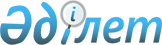 Кейбір бұйрықтарға өзгерістер мен толықтырулар енгізу туралыҚазақстан Республикасы Білім және ғылым министрінің 2022 жылғы 21 ақпандағы № 55 бұйрығы. Қазақстан Республикасының Әділет министрлігінде 2022 жылғы 22 ақпанда № 26885 болып тіркелді.
      БҰЙЫРАМЫН:
      1. Қоса беріліп отырған өзгерістер мен толықтырулар енгізілетін кейбір бұйрықтардың тізбесі бекітілсін.
      2. Қазақстан Республикасы Білім және ғылым министрлігінің Балалардың құқықтарын қорғау комитеті Қазақстан Республикасының заңнамасында белгіленген тәртіппен:
      1) осы бұйрықтың Қазақстан Республикасы Әділет министрлігінде мемлекеттік тіркелуін;
      2) осы бұйрықтың Қазақстан Республикасы Білім және ғылым министрлігінің интернет-ресурсында орналастырылуын;
      3) осы бұйрық Қазақстан Республикасы Әділет министрлігінде мемлекеттік тіркеуден өткеннен кейін он жұмыс күні ішінде Қазақстан Республикасы Білім және ғылым министрлігінің Заң департаментіне осы тармақтың 1) және 2) тармақшаларында көзделген іс-шаралардың орындалуы туралы мәліметтерді ұсынуды қамтамасыз етсін.
      3. Осы бұйрықтың орындалуын бақылау жетекшілік ететін Қазақстан Республикасының Білім және ғылым вице-министріне жүктелсін.
      4. Осы бұйрық алғашқы ресми жарияланған күнінен кейін күнтізбелік он күн өткен соң қолданысқа енгізіледі.
      "КЕЛІСІЛДІ"
      Қазақстан Республикасының 
      Цифрлық даму, инновациялар 
      және аэроғарыш өнеркәсібі 
      министрлігі Өзгерістер мен толықтырулар енгізілетін кейбір бұйрықтардың тізбесі
      1. "Қазақстан Республикасының азаматтары болып табылатын, Қазақстан Республикасының аумағында тұрақты тұратын, жетім балаларды, ата-аналарының қамқорлығынсыз қалған балаларды асырап алуға тілек білдірген адамдарды есепке алу қағидаларын бекіту туралы" Қазақстан Республикасы Білім және ғылым министрінің 2016 жылғы 29 маусымдағы № 407 бұйрығына (нормативтік құқықтық актілерді мемлекеттік тіркеу тізілімінде № 14067 болып тіркелген):
      көрсетілген бұйрықпен бекітілген Қазақстан Республикасының азаматтары болып табылатын, Қазақстан Республикасының аумағында тұрақты тұратын, жетім балаларды, ата-аналарының қамқорлығынсыз қалған балаларды асырап алуға тілек білдірген адамдарды есепке алу қағидаларында:
      2 және 3-тармақтар жаңа редакцияда жазылсын:
      "2. Осы Қағидаларда мынадай ұғым пайдаланылады:
      Жетім балалардың, ата-аналарының қамқорлығынсыз қалған балалардың және балаларды өз отбасына тәрбиелеуге қабылдауға тілек білдірген адамдардың республикалық деректер банкі (бұдан әрі – Республикалық деректер банкі) – жетім балалар, ата-аналарының қамқорлығынсыз қалған балалар туралы, сондай-ақ жетім балаларды, ата-аналарының қамқорлығынсыз қалған балаларды өз отбасына тәрбиелеуге қабылдауға тілек білдірген адамдар туралы мәліметтерді қамтитын деректер базасы.
      3. Азаматтарды есепке алуды олардың тұрғылықты жері бойынша республикалық маңызы бар қалалардың және астананың білім басқармалары, аудандардағы және облыстық маңызы бар қалалардағы білім бөлімдері (бұдан әрі – көрсетілетін қызметті беруші) жүргізеді.
      Құжаттарды қараудың және бала асырап алуға тілек білдірген адамдарды есепке қоюдың мерзімі 10 (он) жұмыс күнін құрайды.";
      5-тармақ жаңа редакцияда жазылсын:
      "5. Мемлекеттік көрсетілетін қызметті алу үшін көрсетілетін қызметті алушы көрсетілетін қызметті берушіге "электрондық үкіметтің" веб-порталы (бұдан әрі – портал) арқылы осы Қағидаларға 1-қосымшаға сәйкес "Бала асырап алуға тілек білдірген адамдарды есепке қою" мемлекеттік көрсетілетін қызмет стандартында (бұдан әрі – Стандарт) көзделген құжаттарды қоса бере отырып, бала асырап алуға тілек білдірген адамдарды есепке қою туралы өтініш (еркін нысанда) береді.
      Мемлекеттік қызмет көрсету процесінің сипаттамасын, нысанын, мазмұны мен нәтижесін, сондай-ақ мемлекеттік қызмет көрсету ерекшеліктерін ескере отырып, өзге де мәліметтерді қамтитын мемлекеттік қызмет көрсетуге қойылатын негізгі талаптардың тізбесі Стандартта келтірілген.";
      8 және 9-тармақтар жаңа редакцияда жазылсын:
      "8. Көрсетілетін қызметті беруші құжаттарды портал арқылы алған сәттен бастап 2 (екі) жұмыс күні ішінде ұсынылған құжаттардың толықтығын тексереді.
      9. Көрсетілетін қызметті алушының және, егер некеде тұрған болса, жұбайының (зайыбының) жеке басын куәландыратын, көрсетілетін қызметті алушының және (немесе) жұбайының (зайыбының) тұрғын үйге меншік құқығын растайтын құжаттар туралы мәліметтерді, егер некеде тұрған болса, көрсетілетін қызметті алушының және жұбайының (зайыбының) соттылығының болуы не болмауы туралы анықтаманы, неке қию туралы куәлікті, "АХАЖ тіркеу пункті" ақпараттық жүйесінде мәліметтер болмаған кезде балалардың туу туралы куәлігін, "Денсаулық сақтау саласында мемлекеттік қызметтер көрсетудің кейбір мәселелері туралы" Қазақстан Республикасы Денсаулық сақтау министрінің 2020 жылғы 18 мамырдағы № ҚР ДСМ-49/2020 бұйрығымен (нормативтік құқықтық актілерін мемлекеттік тіркеу тізілімінде № 20665 болып тіркелген) бекітілген нысан бойынша наркологиялық және психиатриялық диспансерлерде есепте тұрғаны туралы мәліметтердің жоқтығы туралы анықтаманы көрсетілетін қызметті беруші "электрондық үкімет" шлюзі арқылы тиісті мемлекеттік ақпараттық жүйелерден алады.
      Егер Қазақстан Республикасының заңдарында өзгеше көзделмесе, көрсетілетін қызмет беруші қызмет көрсету кезінде заңмен қорғалатын құпияны қамтитын, ақпараттық жүйелердегі мәліметтерді пайдалануға көрсетілген қызметті алушының келісімін алады.
      Көрсетілетін қызметті берушілер цифрлық құжаттарды порталында тіркелген пайдаланушының ұялы байланысының абоненттік нөмірі арқылы ұсынылған құжат иесінің келісімі болған жағдайда, іске асырылған интеграция арқылы цифрлық құжаттар сервисінен бір реттік парольді беру арқылы немесе порталының хабарламасына жауап ретінде қысқа мәтіндік хабарлама жіберу арқылы алады.
      Көрсетілетін қызметті алушы құжаттардың толық топтамасын ұсынбаған және (немесе) қолданылу мерзімі өтіп кеткен құжаттарды ұсынған жағдайда, көрсетілетін қызметті беруші көрсетілетін қызметті алушыға өтінішті одан әрі қараудан бас тартады.";
      11-тармақ жаңа редакцияда жазылсын:
      "11. Көрсетілетін қызметті алушы қолданыстағы заңнама талаптарына сәйкес келген жағдайда көрсетілетін қызметті беруші қорытындыға қол қойылған күннен бастап 2 (екі) жұмыс күні ішінде көрсетілетін қызметті берушінің уәкілетті адамының электрондық цифрлық қолтаңбасы (бұдан әрі – ЭЦҚ) қойылған электрондық құжат нысанында көрсетілетін қызметті алушының порталына осы Қағидаларға 4-қосымшаға сәйкес нысан бойынша бала асырап алуға үміткер(лер) болудың мүмкіндігі (мүмкін еместігі) туралы қорытындыны алғаны туралы хабарлама жібереді және оларды бала асырап алуға кандидаттар ретінде есепке қояды.
      Осы Қағидалар стандартының 9-тармағында көрсетілген негіздер бойынша мемлекеттік қызметті көрсетуден бас тарту үшін негіз анықталған жағдайда, көрсетілетін қызметті беруші Қазақстан Республикасы Әкімшілік рәсімдік–процестік кодексінің (бұдан әрі-ҚР ӘПК) 73-бабына сәйкес мемлекеттік қызметті көрсету мерзімі аяқталғанға дейін 3 (үш) жұмыс күнінен кешіктірмей, көрсетілетін қызметті алушыға мемлекеттік қызметті көрсетуден бас тарту туралы алдын ала шешім, сондай-ақ тыңдауды өткізу уақыты мен орны туралы хабарламаны жолдайды.
      Тыңдау рәсімі ҚР АӨК-нің 73-бабына сәйкес жүргізіледі.
      Тыңдау нәтижелері бойынша көрсетілетін қызметті алушыға көрсетілетін қызметті берушінің уәкілетті адамының ЭЦҚ қойылған электрондық құжат нысанында 2 (екі) жұмыс күні ішінде оң нәтиже немесе мемлекеттік қызметті көрсетуден дәлелді бас тарту жіберіледі.
      Көрсетілетін қызметті алушы оң қорытынды алғаннан кейін республикалық деректер банкіндегі жетім балалар, асырап алуға жататын ата-аналарының қамқорлығынсыз қалған балалар туралы ақпаратқа қол жеткізе алады.";
      12-тармақ алынып тасталсын;
      15-тармақ жаңа редакцияда жазылсын:
      "15. Мемлекеттік қызмет көрсету мәселелері бойынша көрсетілетін қызметті берушінің шешіміне, әрекетіне (әрекетсіздігіне) шағым көрсетілетін қызметті беруші басшысының атына, мемлекеттік қызмет көрсету сапасын бағалау және бақылау жөніндегі уәкілетті органға (бұдан әрі – шағымды қарайтын орган) Қазақстан Республикасының заңнамасына сәйкес беріледі.
      Мемлекеттік қызметтер көрсету мәселелері бойынша шағымды қарауды жоғары тұрған әкімшілік орган, лауазымды тұлға, шағымды қарайтын орган жүргізеді.
      Шағымдар көрсетілетін қызметті берушіге және (немесе) шешіміне, әрекетіне (әрекетсіздігіне) шағым жасаған лауазымды тұлғаға беріледі.
      Көрсетілетін қызметті беруші шешіміне, әрекетіне (әрекетсіздігіне) шағым жасалып отырған лауазымды тұлға шағым келіп түскен күннен бастап 3 (үш) жұмыс күнінен кешіктірмей оны шағымды қарайтын органға жібереді.
      Бұл ретте көрсетілетін қызметті беруші, лауазымды тұлға, шешімге, әрекетке (әрекетсіздікке) шағым жасайды, егер ол 3 (үш) жұмыс күні ішінде шағымда көрсетілген талаптарды толық қанағаттандыратын шешімді немесе әкімшілік әрекетті қабылдаса, шағымды қарайтын органға шағым жібермейді.
      Көрсетілетін қызметті берушінің атына келіп түскен көрсетілетін қызметті алушының шағымы мемлекеттік көрсетілетін қызметтер туралы заңның 25-бабы 2-тармағына сәйкес тіркелген күнінен бастап 5 (бес) жұмыс күні ішінде қаралуға жатады.
      Шағымды қарайтын органның атына келіп түскен көрсетілетін қызметті алушының шағымы тіркелген күнінен бастап 15 (он бес) жұмыс күні ішінде қаралуға жатады.
      Егер заңда өзгеше көзделмесе, сотқа жүгінуге сотқа дейінгі тәртіппен шағым жасалғаннан кейін жол беріледі.";
      жетім балаларды, ата-аналарының қамқорлығынсыз қалған балаларды асырап алуға тілек білдірген, Қазақстан Республикасының аумағында тұрақты тұратын, Қазақстан Республикасының азаматтары болып табылатын адамдарды есепке алу қағидаларына 1 және 4-қосымшалар осы тізбеге 1 және 2-қосымшаларға сәйкес жаңа редакцияда жазылсын;
      2. "Отбасы және балалар саласында мемлекеттік қызметтерді көрсету қағидаларын бекіту туралы" Қазақстан Республикасы Білім және ғылым министрінің 2020 жылғы 24 сәуірдегі № 158 бұйрығында (нормативтік құқықтық актілерін мемлекеттік тіркеу тізілімінде № 20478 болып тіркелген);
      көрсетілген бұйрықпен бекітілген "Қорғаншылық және қамқоршылық жөнінде анықтамалар беру" мемлекеттік қызметті көрсету қағидаларында:
      2-тармақ алынып тасталсын;
      3 және 4-тармақтар жаңа редакцияда жазылсын:
      "3. "Қорғаншылық және қамқоршылық жөнінде анықтамалар беру" мемлекеттік көрсетілетін қызметті (бұдан әрі - мемлекеттік көрсетілетін қызмет) алу үшін жеке тұлғалар (бұдан әрі – көрсетілетін қызметті алушы) "электрондық үкіметтің" веб-порталы (бұдан әрі – портал) арқылы осы Қағидаларға 1-қосымшаға сәйкес нысан бойынша көрсетілетін қызметті алушының электрондық цифрлық қолтаңбасы (бұдан әрі – ЭЦҚ) қойылған немесе бір рет пайдаланатын құпия сөзбен куәландырылған, көрсетілетін қызметті алушының ұялы байланыс операторы ұсынған абоненттік нөмірі порталдың есеп жазбасына тіркелген және қосылған жағдайда өтініш береді.
      Мемлекеттік қызмет көрсету процесінің сипаттамасын, нысанын, мазмұны мен нәтижесін, сондай-ақ мемлекеттік қызмет көрсету ерекшеліктері ескеріле отырып, өзге де мәліметтерді қамтитын мемлекеттік қызмет көрсетуге қойылатын негізгі талаптардың тізбесі осы Қағидаларға 2-қосымшаға сәйкес "Қорғаншылық және қамқоршылық жөнінде анықтамалар беру" мемлекеттік көрсетілетін қызмет стандартында келтірілген.
      4. Жеке басын куәландыратын құжаттар туралы мәліметтерді, баланың туу туралы куәлігін ("АХАЖ тіркеу пункті" ақпараттық жүйесінде мәліметтер болмаған жағдайда) республикалық маңызы бар қалалардың және астананың білім басқармалары, аудандардағы, облыстық маңызы бар қалалардағы білім бөлімдері (бұдан әрі – көрсетілетін қызметті беруші) "электрондық үкімет" шлюзі арқылы тиісті мемлекеттік ақпараттық жүйелерден алады.
      Көрсетілетін қызметті берушілер цифрлық құжаттарды порталында тіркелген пайдаланушының ұялы байланысының абоненттік нөмірі арқылы ұсынылған құжат иесінің келісімі болған жағдайда, іске асырылған интеграция арқылы цифрлық құжаттар сервисінен бір реттік парольді беру арқылы немесе порталының хабарламасына жауап ретінде қысқа мәтіндік хабарлама жіберу арқылы алады.
      Көрсетілетін қызметті алушы құжаттардың толық топтамасын ұсынбаған және (немесе) қолданылу мерзімі өтіп кеткен құжаттарды ұсынған жағдайда, көрсетілетін қызметті беруші көрсетілетін қызметті алушыға өтінішті қабылдаудан бас тартады.";
      мынадай мазмұндағы 7-1 тармақпен толықтырылсын:
      "7-1. Көрсетілетін қызметті беруші Заңның 5-бабы 2-тармағының 11) тармақшасына сәйкес ақпараттандыру саласындағы уәкілетті орган белгілеген тәртіппен мемлекеттік қызметтер көрсету мониторингінің ақпараттық жүйесіне мемлекеттік қызмет көрсету сатысы туралы деректерді енгізуді қамтамасыз етеді.
      Ақпараттық жүйе істен шыққан жағдайда көрсетілетін қызметті беруші анықталған сәттен бастап дереу көрсетілетін қызметті берушінің ақпараттық-коммуникациялық инфрақұрылымға жауапты құрылымдық бөлімшесінің қызметкерін хабардар етеді.
      Бұл жағдайда ақпараттық-коммуникациялық инфрақұрылымға жауапты қызметкер Қағидалардың осы тармағының екінші бөлігінде көрсетілген мерзім ішінде техникалық проблема туралы хаттама жасайды және оған көрсетілетін қызметті беруші қол қояды.";
      8-тармақ жаңа редакцияда жазылсын:
      "8. Мемлекеттік қызмет көрсету мәселелері бойынша көрсетілетін қызметті берушінің шешіміне, әрекетіне (әрекетсіздігіне) шағым көрсетілетін қызметті беруші басшысының атына, мемлекеттік қызмет көрсету сапасын бағалау және бақылау жөніндегі уәкілетті органға (бұдан әрі – шағымды қарайтын орган) Қазақстан Республикасының заңнамасына сәйкес беріледі.
      Мемлекеттік қызметтер көрсету мәселелері бойынша шағымды қарауды жоғары тұрған әкімшілік орган, лауазымды тұлға, шағымды қарайтын орган жүргізеді.
      Шағымдар көрсетілетін қызметті берушіге және (немесе) шешіміне, әрекетіне (әрекетсіздігіне) шағым жасаған лауазымды тұлғаға беріледі.
      Көрсетілетін қызметті беруші шешіміне, әрекетіне (әрекетсіздігіне) шағым жасалып отырған лауазымды тұлға шағым келіп түскен күннен бастап 3 (үш) жұмыс күнінен кешіктірмей оны шағымды қарайтын органға жібереді.
      Бұл ретте көрсетілетін қызметті беруші, лауазымды тұлға, шешімге, әрекетке (әрекетсіздікке) шағым жасайды, егер ол 3 (үш) жұмыс күні ішінде шағымда көрсетілген талаптарды толық қанағаттандыратын шешімді немесе әкімшілік әрекетті қабылдаса, шағымды қарайтын органға шағым жібермейді.
      Көрсетілетін қызметті берушінің атына келіп түскен көрсетілетін қызметті алушының шағымы Мемлекеттік көрсетілетін қызметтер туралы заңның 25-бабы 2-тармағына сәйкес тіркелген күнінен бастап 5 (бес) жұмыс күні ішінде қаралуға жатады.
      Шағымды қарайтын органның атына келіп түскен көрсетілетін қызметті алушының шағымы тіркелген күнінен бастап 15 (он бес) жұмыс күні ішінде қаралуға жатады.
      Егер заңда өзгеше көзделмесе, сотқа жүгінуге сотқа дейінгі тәртіппен шағым жасалғаннан кейін жол беріледі.";
      "Қорғаншылық және қамқоршылық жөнінде анықтамалар беру" мемлекеттік қызмет көрсету қағидаларына 1, 2 және 3-қосымшалар осы тізбеге 3, 4 және 5-қосымшаларға сәйкес редакцияда жазылсын;
      көрсетілген бұйрықпен бекітілген "Кәмелетке толмағандардың мүлкіне иелік ету үшін анықтамалар беру" мемлекеттік қызмет көрсету қағидаларында:
      2-тармақ алынып тасталсын;
      3-тармақ жаңа редакцияда жазылсын:
      "3. "Кәмелетке толмағандардың мүлкіне иелік ету үшін анықтамалар беру" мемлекеттік көрсетілетін қызметті (бұдан әрі – мемлекеттік көрсетілетін қызмет) алу үшін жеке тұлғалар (бұдан әрі – көрсетілетін қызметті алушы) "электрондық үкіметтің" веб-порталы (бұдан әрі – портал) арқылы осы Қағидаларға 2-қосымшаға сәйкес "Кәмелетке толмағандардың мүлкіне иелік ету үшін анықтамалар беру" мемлекеттік көрсетілетін қызмет стандартында көзделген құжаттарды қоса бере отырып, осы Қағидаларға 1–қосымшаға сәйкес нысан бойынша өтініш береді.
      Мемлекеттік қызмет көрсету процесінің сипаттамасын, нысанын, мазмұны мен нәтижесін, сондай-ақ Мемлекеттік қызмет көрсету ерекшеліктерін ескере отырып, өзге де мәліметтерді қамтитын Мемлекеттік қызмет көрсетуге қойылатын негізгі талаптардың тізбесі Стандартта келтірілген."
      5, 6 және 7-тармақтар жаңа редакцияда жазылсын: 
      "5. Республикалық маңызы бар қалалардың және астананың білім басқармалары, аудандардағы, облыстық маңызы бар қалалардағы білім бөлімдері (бұдан әрі – көрсетілетін қызметті беруші) құжаттар келіп түскен күні оларды қабылдауды жүзеге асырады және 1 (бір) жұмыс күні ішінде ұсынылған құжаттардың толықтығын тексереді.
      6. Көрсетілетін қызметті алушының жеке басын куәландыратын құжаттар, баланың туу туралы куәлігі, неке қию немесе бұзу туралы куәлік туралы мәліметтерді, туу туралы анықтаманы ("АХАЖ тіркеу пункті" ақпараттық жүйесінде мәліметтер болмаған кезде), мүліктің бар екенін растайтын құжаттарды, қорғаншылық және қамқоршылық туралы анықтамаларды (қорғаншылар үшін) көрсетілетін қызметті беруші "электрондық үкімет" шлюзі арқылы тиісті мемлекеттік ақпараттық жүйелерден алады.
      Егер Қазақстан Республикасының заңдарында өзгеше көзделмесе, көрсетілетін қызметті алушы мемлекеттік қызметті көрсету кезінде ақпараттық жүйелерде қамтылған, заңмен қорғалатын құпияны құрайтын мәліметтерді пайдалануға көрсетілетін қызметті берушіге келісім береді.
      Көрсетілетін қызметті берушілер цифрлық құжаттарды порталында тіркелген пайдаланушының ұялы байланысының абоненттік нөмірі арқылы ұсынылған құжат иесінің келісімі болған жағдайда, іске асырылған интеграция арқылы цифрлық құжаттар сервисінен бір реттік парольді беру арқылы немесе порталының хабарламасына жауап ретінде қысқа мәтіндік хабарлама жіберу арқылы алады.
      Көрсетілетін қызметті алушы құжаттардың толық топтамасын ұсынбаған және (немесе) қолданылу мерзімі өтіп кеткен құжаттарды ұсынған жағдайда, көрсетілетін қызметті беруші көрсетілетін қызметті алушыға өтінішті одан әрі қараудан бас тартады. 
      7. Көрсетілетін қызметті алушы қолданыстағы заңнама талаптарына сәйкес келген жағдайда көрсетілетін қызметті беруші 2 (екі) жұмыс күні ішінде осы Қағидаларға 3-қосымшаға сәйкес нысан бойынша кәмелетке толмағандардың мүлкіне билік ету жөніндегі анықтаманы не мемлекеттік қызметті көрсетуден бас тарту туралы дәлелді жауапты дайындайды және көрсетілетін қызметті берушінің уәкілетті адамының электрондық цифрлық қолтаңбасы (бұдан әрі – ЭЦҚ) қойылған электрондық құжат нысанында көрсетілетін қызметті алушының "жеке кабинетіне" жібереді.
      Осы Қағидалар стандартының 9-тармағында көрсетілген негіздер бойынша мемлекеттік қызметті көрсетуден бас тарту үшін негіздер анықталған жағдайда, көрсетілетін қызметті беруші Қазақстан Республикасы Әкімшілік рәсімдік–процестік кодексінің (бұдан әрі – ҚР ӘПК) 73-бабына сәйкес мемлекеттік қызметті көрсету мерзімі аяқталғанға дейін 3 (үш) жұмыс күнінен кешіктірмей, көрсетілетін қызметті алушыға мемлекеттік қызметті көрсетуден бас тарту туралы алдын ала шешім, сондай-ақ тыңдауды өткізу уақыты мен орны туралы хабарламаны.
      Тыңдау рәсімі ҚР АӨК-нің 73-бабына сәйкес жүргізіледі.
      Тыңдау нәтижелері бойынша көрсетілетін қызметті алушыға көрсетілетін қызметті берушінің уәкілетті адамының ЭЦҚ қойылған электрондық құжат нысанында 2 (екі) жұмыс күні ішінде оң нәтиже немесе мемлекеттік қызметті көрсетуден дәлелді бас тарту жіберіледі. Тыңдау рәсімі ҚР АӨК-нің 73-бабына сәйкес жүргізіледі.";
      мынадай мазмұндағы 8-1 тармақпен толықтырылсын:
      "8-1. Көрсетілетін қызметті беруші Заңның 5-бабы 2-тармағының 11) тармақшасына сәйкес ақпараттандыру саласындағы уәкілетті орган белгілеген тәртіппен мемлекеттік қызметтер көрсету мониторингінің ақпараттық жүйесіне мемлекеттік қызмет көрсету сатысы туралы деректерді енгізуді қамтамасыз етеді.
      Ақпараттық жүйе істен шыққан жағдайда көрсетілетін қызметті беруші анықталған сәттен бастап дереу көрсетілетін қызметті берушінің ақпараттық-коммуникациялық инфрақұрылымға жауапты құрылымдық бөлімшесінің қызметкерін хабардар етеді.
      Бұл жағдайда ақпараттық-коммуникациялық инфрақұрылымға жауапты қызметкер Қағидалардың осы тармағының екінші бөлігінде көрсетілген мерзім ішінде техникалық проблема туралы хаттама жасайды және оған көрсетілетін қызметті беруші қол қояды.";
      9 -тармақ жаңа редакцияда жазылсын:
      "9. Мемлекеттік қызмет көрсету мәселелері бойынша көрсетілетін қызметті берушінің шешіміне, әрекетіне (әрекетсіздігіне) шағым көрсетілетін қызметті беруші басшысының атына, мемлекеттік қызмет көрсету сапасын бағалау және бақылау жөніндегі уәкілетті органға (бұдан әрі – шағымды қарайтын орган) Қазақстан Республикасының заңнамасына сәйкес беріледі.
      Мемлекеттік қызметтер көрсету мәселелері бойынша шағымды қарауды жоғары тұрған әкімшілік орган, лауазымды тұлға, шағымды қарайтын орган жүргізеді.
      Шағымдар көрсетілетін қызметті берушіге және (немесе) шешіміне, әрекетіне (әрекетсіздігіне) шағым жасаған лауазымды тұлғаға беріледі.
      Көрсетілетін қызметті беруші шешіміне, әрекетіне (әрекетсіздігіне) шағым жасалып отырған лауазымды тұлға шағым келіп түскен күннен бастап 3 (үш) жұмыс күнінен кешіктірмей оны шағымды қарайтын органға жібереді.
      Бұл ретте көрсетілетін қызметті беруші, лауазымды тұлға, шешімге, әрекетке (әрекетсіздікке) шағым жасайды, егер ол 3 (үш) жұмыс күні ішінде шағымда көрсетілген талаптарды толық қанағаттандыратын шешімді немесе әкімшілік әрекетті қабылдаса, шағымды қарайтын органға шағым жібермейді.
      Көрсетілетін қызметті берушінің атына келіп түскен көрсетілетін қызметті алушының шағымы Мемлекеттік көрсетілетін қызметтер туралы заңның 25-бабы 2-тармағына сәйкес тіркелген күнінен бастап 5 (бес) жұмыс күні ішінде қаралуға жатады.
      Шағымды қарайтын органның атына келіп түскен көрсетілетін қызметті алушының шағымы тіркелген күнінен бастап 15 (он бес) жұмыс күні ішінде қаралуға жатады.
      Егер заңда өзгеше көзделмесе, сотқа жүгінуге сотқа дейінгі тәртіппен шағым жасалғаннан кейін жол беріледі.";
      "Кәмелетке толмағандардың мүлкіне иелік ету үшін анықтамалар беру" мемлекеттік қызметті көрсету қағидаларына 1, 2 және 3-қосымшалар осы тізбеге 6, 7 және 8-қосымшаларға сәйкес редакцияда жазылсын;
      көрсетілген бұйрықпен бекітілген "Жетім балаға (жетім балаларға) және ата-анасының қамқорлығынсыз қалған балаға (балаларға) қамқоршылық немесе қорғаншылық белгілеу" мемлекеттік қызметті көрсету қағидаларында:
      2-тармақ алынып тасталсын;
      3-тармақ жаңа редакцияда жазылсын:
      "3. "Жетім балаға (жетім балаларға) және ата-анасының қамқорлығынсыз қалған балаға (балаларға) қамқоршылық немесе қорғаншылық белгілеу" мемлекеттік көрсетілетін қызметті (бұдан әрі – мемлекеттік көрсетілетін қызмет) алу үшін жеке тұлғалар (бұдан әрі – көрсетілетін қызметті алушы) "Азаматтарға арналған үкімет" мемлекеттік корпорациясы (бұдан әрі – Мемлекеттік корпорация) немесе "электрондық үкіметтің" веб-порталы (бұдан әрі – портал) арқылы осы Қағидаларға 2-қосымшаға сәйкес "Жетім балаға (жетім балаларға) және ата-анасының қамқорлығынсыз қалған балаға (балаларға) қамқоршылық немесе қорғаншылық белгілеу" мемлекеттік көрсетілетін қызмет стандартында (бұдан әрі – Стандарт) көзделген құжаттарды қоса бере отырып, осы Қағидаларға 1-қосымшаға сәйкес нысан бойынша өтініш береді.
      Мемлекеттік қызмет көрсету процесінің сипаттамасын, нысанын, мазмұны мен нәтижесін, сондай-ақ мемлекеттік қызмет көрсету ерекшеліктерін ескере отырып, өзге де мәліметтерді қамтитын мемлекеттік қызмет көрсетуге қойылатын негізгі талаптардың тізбесі Стандартта келтірілген.";
      5 және 6-тармақтар жаңа редакцияда жазылсын:
      "5. Республикалық маңызы бар қалалардың және астананың білім басқармасының, аудандардың, облыстық маңызы бар қалалардың білім бөлімдерінің қызметкері (бұдан әрі – көрсетілетін қызметті беруші) құжаттарды алған сәттен бастап 2 (екі) жұмыс күні ішінде ұсынылған құжаттардың толықтығын тексереді.
      Көрсетілетін қызметті алушы құжаттардың толық топтамасын ұсынбаған және (немесе) қолданылу мерзімі өтіп кеткен құжаттарды ұсынған жағдайда, көрсетілетін қызметті беруші өтінішті одан әрі қараудан дәлелді бас тартады, ал Мемлекеттік корпорацияның қызметкері өтінішті қабылдаудан бас тартады және осы Қағидаларға 3-қосымшаға сәйкес нысан бойынша құжаттарды қабылдаудан бас тарту туралы қолхат береді.
      6. Мемлекеттік корпорация құжаттар топтамасын көрсетілетін қызметті берушіге курьер арқылы жеткізуді 1 (бір) жұмыс күні ішінде жүзеге асырады.
      Мемлекеттік корпорацияға жүгінген кезде құжаттарды қабылдау күні мемлекеттік қызмет көрсету мерзіміне кірмейді.";
      8 тармақ алынып тасталсын;
      9-тармақ жаңа редакцияда жазылсын:
      "9. Көрсетілетін қызметті алушының жеке басын растайтын құжаттары, баланың туу туралы куәлігі, туу туралы анықтама, некеге тұру туралы куәлік туралы мәліметтерді ("АХАЖ тіркеу пункті" ақпараттық жүйесінде мәліметтер болмаған жағдайда), көрсетілетін қызметті алушының және егер көрсетілетін қызметті алушы некеде тұрған болса, жұбайының (зайыбының) сотталғандығының болуы не болмауы туралы анықтаманы, "Денсаулық сақтау саласында мемлекеттік қызметтер көрсетудің кейбір мәселелері туралы" Қазақстан Республикасы Денсаулық сақтау министрінің 2020 жылғы 18 мамырдағы № ҚР ДСМ-49/2020 бұйрығымен (нормативтік құқықтық актілерін мемлекеттік тіркеу тізілімінде № 20665 болып тіркелген) бекітілген нысан бойынша наркологиялық және психиатриялық диспансерлерде есепте тұрғаны туралы мәліметтердің жоқтығы туралы анықтаманы, қызметті алушының және егер некеде тұрған болса, жұбайының (зайыбының) тұрғын үйге меншік құқығының бар екендігін растайтын құжаттарды, мемлекеттік әлеуметтік жәрдемақыларды және өзге де әлеуметтік төлемдерді алуды, көрсетілетін қызметті алушының және (немесе) егер некеде тұрса, жұбайының (зайыбының) табысы туралы мәліметтерді растайтын құжаттарды Мемлекеттік корпорация қызметкері және көрсетілетін қызметті беруші "электрондық үкімет" шлюзі арқылы тиісті мемлекеттік ақпараттық жүйелерден алады.
      Егер Қазақстан Республикасының заңдарында өзгеше көзделмесе, Мемлекеттік корпорацияның қызметкері немесе көрсетілетін қызметті беруші мемлекеттік қызмет көрсету кезінде заңмен қорғалатын құпияны қамтитын, ақпараттық жүйелердегі мәліметтерді пайдалануға көрсетілген қызметті алушының келісімін алады.
      Көрсетілетін қызметті берушілер мен Мемлекеттік корпорацияның қызметкерлері Цифрлық құжаттарды порталында тіркелген пайдаланушының ұялы байланысының абоненттік нөмірі арқылы ұсынылған құжат иесінің келісімі болған жағдайда, іске асырылған интеграция арқылы цифрлық құжаттар сервисінен бір реттік парольді беру арқылы немесе порталының хабарламасына жауап ретінде қысқа мәтіндік хабарлама жіберу арқылы алады.";
      мынадай мазмұндағы 10-1-тармақпен толықтырылсын:
      "10-1. Акт жасалғаннан кейін көрсетілетін қызметті беруші 4 (төрт) жұмыс күні ішінде "Мемлекеттің қорғаншылық және қамқоршылық жөніндегі функцияларын жүзеге асыру қағидаларын бекіту туралы" Қазақстан Республикасы Үкіметінің 2012 жылғы 30 наурыздағы № 382 қаулысына сәйкес он жасқа толған баланың оны отбасына қорғаншылыққа (қамқоршылыққа) орналастыруға келісімін ресімдейді.";
      11-тармақ жаңа редакцияда жазылсын:
      "11. Көрсетілетін қызметті беруші 8 (сегіз) жұмыс күні ішінде осы Қағидаларға 5-қосымшаға сәйкес нысан бойынша аудандар мен облыстық маңызы бар қалалардың, республикалық маңызы бар қалалардың білім бөлімінің (басқармасының) қамқоршылық немесе қорғаншылық белгілеу туралы бұйрық (бұдан әрі – бұйрық) шығарады.
      Осы Қағидалар стандартының 9-тармағында көрсетілген негіздер бойынша мемлекеттік қызметті көрсетуден бас тарту үшін негіз анықталған жағдайда, көрсетілетін қызметті беруші Қазақстан Республикасы Әкімшілік рәсімдік–процестік кодексінің (бұдан әрі – ҚР ӘПК) 73-бабына сәйкес мемлекеттік қызметті көрсету мерзімі аяқталғанға дейін 3 (үш) жұмыс күнінен кешіктірмей, көрсетілетін қызметті алушыға мемлекеттік қызметті көрсетуден бас тарту туралы алдын ала шешім, сондай-ақ тыңдауды өткізу уақыты мен орны туралы хабарламаны жолдайды.
      Тыңдау рәсімі ҚР АӨК-нің 73-бабына сәйкес жүргізіледі.
      Тыңдау нәтижелері бойынша көрсетілетін қызметті алушыға 2 (екі) жұмыс күні ішінде оң нәтиже не мемлекеттік қызметті көрсетуден дәлелді бас тарту көрсетілетін қызметті алушының "жеке кабинетіне" не Мемлекеттік корпорацияға жіберіледі.";
      12 және 13-тармақтар алынып тасталсын;
      мынадай мазмұндағы 16-1-тармақпен толықтырылсын:
      "16-1. Көрсетілетін қызметті беруші Заңның 5-бабы 2-тармағының 11) тармақшасына сәйкес ақпараттандыру саласындағы уәкілетті орган белгілеген тәртіппен мемлекеттік қызметтер көрсету мониторингінің ақпараттық жүйесіне мемлекеттік қызмет көрсету сатысы туралы деректерді енгізуді қамтамасыз етеді.
      Ақпараттық жүйе істен шыққан жағдайда көрсетілетін қызметті беруші анықталған сәттен бастап дереу көрсетілетін қызметті берушінің ақпараттық-коммуникациялық инфрақұрылымға жауапты құрылымдық бөлімшесінің қызметкерін хабардар етеді.
      Бұл жағдайда ақпараттық-коммуникациялық инфрақұрылымға жауапты қызметкер Қағидалардың осы тармағының екінші бөлігінде көрсетілген мерзім ішінде техникалық проблема туралы хаттама жасайды және оған көрсетілетін қызметті беруші қол қояды.";
      17-тармақ жаңа редакцияда жазылсын:
      "17. Мемлекеттік қызмет көрсету мәселелері бойынша көрсетілетін қызметті берушінің шешіміне, әрекетіне (әрекетсіздігіне) шағым көрсетілетін қызметті беруші басшысының атына, мемлекеттік қызмет көрсету сапасын бағалау және бақылау жөніндегі уәкілетті органға (бұдан әрі – шағымды қарайтын орган) Қазақстан Республикасының заңнамасына сәйкес беріледі.
      Мемлекеттік қызметтер көрсету мәселелері бойынша шағымды қарауды жоғары тұрған әкімшілік орган, лауазымды тұлға, шағымды қарайтын орган жүргізеді.
      Шағымдар көрсетілетін қызметті берушіге және (немесе) шешіміне, әрекетіне (әрекетсіздігіне) шағым жасаған лауазымды тұлғаға беріледі.
      Көрсетілетін қызметті беруші шешіміне, әрекетіне (әрекетсіздігіне) шағым жасалып отырған лауазымды тұлға шағым келіп түскен күннен бастап 3 (үш) жұмыс күнінен кешіктірмей оны шағымды қарайтын органға жібереді.
      Бұл ретте көрсетілетін қызметті беруші, лауазымды тұлға, шешімге, әрекетке (әрекетсіздікке) шағым жасайды, егер ол 3 (үш) жұмыс күні ішінде шағымда көрсетілген талаптарды толық қанағаттандыратын шешімді немесе әкімшілік әрекетті қабылдаса, шағымды қарайтын органға шағым жібермейді.
      Көрсетілетін қызметті берушінің атына келіп түскен көрсетілетін қызметті алушының шағымы Мемлекеттік көрсетілетін қызметтер туралы заңның 25-бабы 2-тармағына сәйкес тіркелген күнінен бастап 5 (бес) жұмыс күні ішінде қаралуға жатады.
      Шағымды қарайтын органның атына келіп түскен көрсетілетін қызметті алушының шағымы тіркелген күнінен бастап 15 (он бес) жұмыс күні ішінде қаралуға жатады
      Егер заңда өзгеше көзделмесе, сотқа жүгінуге сотқа дейінгі тәртіппен шағым жасалғаннан кейін жол беріледі.";
      21-тармақтағы 21 деген нөмір 17 деген санмен ауыстырылсын және 22-тармақтағы 22 деген нөмір 18 деген санмен ауыстырылсын;
      "Жетім балаға (жетім балаларға) және ата-анасының қамқорлығынсыз қалған балаға (балаларға) қамқоршылық немесе қорғаншылық белгілеу" мемлекеттік қызметті көрсету қағидаларына 2-қосымша осы тізбеге 9-қосымшаға сәйкес редакцияда жазылсын;
      көрсетілген бұйрықпен бекітілген "Баланы (балаларды) қабылдаушы отбасына тәрбиелеуге беру және оларды асырауға ақшалай қаражат төлеуді тағайындау" мемлекеттік қызметті көрсету қағидаларында:
      2-тармақ алынып тасталсын;
      3-тармақ жаңа редакцияда жазылсын:
      "3. "Баланы (балаларды) қабылдаушы отбасына тәрбиелеуге беру және оларды асырауға ақшалай қаражат төлеуді тағайындау" мемлекеттік көрсетілетін қызметін (бұдан әрі – мемлекеттік көрсетілетін қызмет) алу үшін жеке тұлға (бұдан әрі – көрсетілетін қызметті алушы) республикалық маңызы бар қалалардың және астананың білім басқармаларына, аудандардағы, облыстық маңызы бар қалалардағы білім бөлімдеріне (бұдан әрі – көрсетілетін қызметті беруші) немесе "электрондық үкіметтің" веб-порталы (бұдан әрі – портал) арқылы осы Қағидаларға 2-қосымшаға сәйкес "Баланы (балаларды) қабылдаушы отбасына тәрбиелеуге беру және оларды асырауға ақшалай қаражат төлеуді тағайындау" мемлекеттік көрсетілетін қызмет стандартында көзделген құжаттарды қоса бере отырып, осы Қағидаларға 1-қосымшаға сәйкес нысан бойынша өтініш береді.
      Мемлекеттік қызмет көрсету процесінің сипаттамасын, нысанын, мазмұны мен нәтижесін, сондай-ақ Мемлекеттік қызмет көрсету ерекшеліктерін ескере отырып, өзге де мәліметтерді қамтитын Мемлекеттік қызмет көрсетуге қойылатын негізгі талаптардың тізбесі Стандартта келтірілген.";
      6 және 7-тармақтар жаңа редакцияда жазылсын:
      "6. Жеке басын куәландыратын құжаттар туралы мәліметтерді, туу туралы анықтаманы, неке қию туралы куәлікті ("АХАЖ тіркеу пункті" ақпараттық жүйесінде мәліметтер болмаған жағдайда), егер некеде тұрған болса, көрсетілетін қызметті алушы мен жұбайының (зайыбының) соттылығының болуы не болмауы туралы анықтаманы, "Денсаулық сақтау саласында мемлекеттік қызметтер көрсетудің кейбір мәселелері туралы" Қазақстан Республикасы Денсаулық сақтау министрінің 2020 жылғы 18 мамырдағы №ҚР ДСМ-49/2020 бұйрығымен (нормативтік құқықтық актілерін мемлекеттік тіркеу тізілімінде № 20665 болып тіркелген) бекітілген нысан бойынша наркологиялық және психиатриялық диспансерлерде есепте тұрғаны туралы мәліметтердің жоқтығы туралы анықтаманы, көрсетілетін қызметті алушының және (немесе) некеде тұрған болса, жұбайының (зайыбының) тұрғын үйге меншік құқығын, екінші деңгейдегі банкте ағымдағы шот ашу туралы шартын растайтын құжаттарды көрсетілетін қызметті беруші тиісті мемлекеттік ақпараттық жүйелерден "электрондық үкімет" шлюзі арқылы алады.
      Егер Қазақстан Республикасының заңдарында өзгеше көзделмесе, көрсетілетін қызметті алушы мемлекеттік қызметті көрсету кезінде ақпараттық жүйелерде қамтылған, заңмен қорғалатын құпияны құрайтын мәліметтерді пайдалануға көрсетілетін қызметті берушіге келісім береді.
      Көрсетілетін қызметті берушілер іске асырылған интеграция арқылы цифрлық құжаттарды цифрлық құжаттар сервисінен порталда тіркелген пайдаланушының ұялы байланысының абоненттік нөмірі арқылы ұсынылған құжат иесінің келісімі болған жағдайда, бір реттік парольді беру арқылы немесе портал хабарламасына жауап ретінде қысқа мәтіндік хабарлама жіберу арқылы алады.
      Көрсетілетін қызметті алушы құжаттардың толық топтамасын ұсынбаған және (немесе) қолданылу мерзімі өтіп кеткен құжаттарды ұсынған жағдайда, көрсетілетін қызметті беруші көрсетілетін қызметті алушыға өтінішті одан әрі қараудан бас тартады.
      7. Құжаттарды тексеру қорытындылары бойынша көрсетілетін қызметті беруші 2 (екі) жұмыс күні ішінде тұрғын үйге тексеру жүргізеді, оның нәтижелері бойынша баланы (балаларды) қабылдаушы отбасына қабылдауға тілек білдірген адамдардың тұрғын үй-тұрмыстық жағдайларын тексеру актісін (бұдан әрі – акт) жасайды.";
      мынадай мазмұндағы 7-1-тармақпен толықтырылсын:
      "7-1. Акт жасалғаннан кейін көрсетілетін қызметті беруші "Мемлекеттің қорғаншылық және қамқоршылық жөніндегі функцияларын жүзеге асыру қағидаларын бекіту туралы" Қазақстан Республикасы Үкіметінің 2012 жылғы 30 наурыздағы № 382 қаулысына сәйкес он жасқа толған баланың оны баланы қабылдайтын отбасына орналастыруға келісімін 2 (екі) жұмыс күні ішінде ресімдейді.";
      8-тармақ жаңа редакцияда жазылсын:
      "8. Көрсетілетін қызметті беруші 1 (бір) жұмыс күні ішінде осы Қағидаларға 3-қосымшаға сәйкес нысан бойынша баланы (балаларды) қабылдаушы отбасына тәрбиелеуге беру туралы шарт (бұдан әрі – шарт) жасасу туралы хабарлама дайындайды.
      Осы Қағидалар стандартының 9-тармағында көрсетілген негіздер бойынша мемлекеттік қызметті көрсетуден бас тарту үшін негіз анықталған жағдайда, көрсетілетін қызметті беруші Қазақстан Республикасы Әкімшілік рәсімдік–процестік кодексінің (бұдан әрі-ҚР ӘПК) 73-бабына сәйкес мемлекеттік қызметті көрсету мерзімі аяқталғанға дейін 3 (үш) жұмыс күнінен кешіктірмей, көрсетілетін қызметті алушыға мемлекеттік қызметті көрсетуден бас тарту туралы алдын ала шешім, сондай-ақ тыңдауды өткізу уақыты мен орны туралы хабарламаны жолдайды.
      Тыңдау рәсімі ҚР АӨК-нің 73-бабына сәйкес жүргізіледі.
      Тыңдау нәтижелері бойынша көрсетілетін қызметті алушыға 1 (бір) жұмыс күні ішінде шарт жасасу туралы хабарлама не мемлекеттік қызмет көрсетуден дәлелді бас тарту жіберіледі.";
      9 тармақ алынып тасталсын;
      10-тармақ жаңа редакцияда жазылсын:
      "10. Көрсетілетін қызметті алушы шарт жасасу туралы хабарламаны немесе хабарламаны алғаннан кейін осы Қағидаларға 4-қосымшаға сәйкес шартқа қол қою үшін 1 (бір) жұмыс күні ішінде көрсетілетін қызметті берушіге келуі қажет.";
      12-тармақ жаңа редакцияда жазылсын:
      "12. "Баланы (балаларды) қабылдаушы отбасына тәрбиелеуге беру және оларды асырауға ақшалай қаражат төлеуді тағайындау" мемлекеттік қызмет көрсетудің жалпы мерзімі не мемлекеттік қызмет көрсетуден бас тарту 10 (он) жұмыс күнін құрайды."; 
      мынадай мазмұндағы 12-1-тармақпен толықтырылсын:
      "12-1. Көрсетілетін қызметті беруші Заңның 5-бабы 2-тармағының 11) тармақшасына сәйкес ақпараттандыру саласындағы уәкілетті орган белгілеген тәртіппен мемлекеттік қызметтер көрсету мониторингінің ақпараттық жүйесіне мемлекеттік қызмет көрсету сатысы туралы деректерді енгізуді қамтамасыз етеді.
      Ақпараттық жүйе істен шыққан жағдайда көрсетілетін қызметті беруші анықталған сәттен бастап дереу көрсетілетін қызметті берушінің ақпараттық-коммуникациялық инфрақұрылымға жауапты құрылымдық бөлімшесінің қызметкерін хабардар етеді.
      Бұл жағдайда ақпараттық-коммуникациялық инфрақұрылымға жауапты қызметкер Қағидалардың осы тармағының екінші бөлігінде көрсетілген мерзім ішінде техникалық проблема туралы хаттама жасайды және оған көрсетілетін қызметті беруші қол қояды.";
      13-тармақ жаңа редакцияда жазылсын:
      "13. Мемлекеттік қызмет көрсету мәселелері бойынша көрсетілетін қызметті берушінің шешіміне, әрекетіне (әрекетсіздігіне) шағым көрсетілетін қызметті беруші басшысының атына, мемлекеттік қызмет көрсету сапасын бағалау және бақылау жөніндегі уәкілетті органға (бұдан әрі – шағымды қарайтын орган) Қазақстан Республикасының заңнамасына сәйкес беріледі.
      Мемлекеттік қызметтер көрсету мәселелері бойынша шағымды қарауды жоғары тұрған әкімшілік орган, лауазымды тұлға, шағымды қарайтын орган жүргізеді.
      Шағымдар көрсетілетін қызметті берушіге және (немесе) шешіміне, әрекетіне (әрекетсіздігіне) шағым жасаған лауазымды тұлғаға беріледі.
      Көрсетілетін қызметті беруші шешіміне, әрекетіне (әрекетсіздігіне) шағым жасалып отырған лауазымды тұлға шағым келіп түскен күннен бастап 3 (үш) жұмыс күнінен кешіктірмей оны шағымды қарайтын органға жібереді.
      Бұл ретте көрсетілетін қызметті беруші, лауазымды тұлға, шешімге, әрекетке (әрекетсіздікке) шағым жасайды, егер ол 3 (үш) жұмыс күні ішінде шағымда көрсетілген талаптарды толық қанағаттандыратын шешімді немесе әкімшілік әрекетті қабылдаса, шағымды қарайтын органға шағым жібермейді.
      Көрсетілетін қызметті берушінің атына келіп түскен көрсетілетін қызметті алушының шағымы Мемлекеттік көрсетілетін қызметтер туралы заңның 25-бабы 2-тармағына сәйкес тіркелген күнінен бастап 5 (бес) жұмыс күні ішінде қаралуға жатады.
      Шағымды қарайтын органның атына келіп түскен көрсетілетін қызметті алушының шағымы тіркелген күнінен бастап 15 (он бес) жұмыс күні ішінде қаралуға жатады.
      Егер заңда өзгеше көзделмесе, сотқа жүгінуге сотқа дейінгі тәртіппен шағым жасалғаннан кейін жол беріледі.";
      "Баланы (балаларды) қабылдаушы отбасына тәрбиелеуге беру және оларды асырауға ақшалай қаражат төлеуді тағайындау" мемлекеттік қызмет көрсету қағидаларына 1, 2 және 3-қосымшалар осы тізбеге 15, 16 және 17-қосымшаларға сәйкес редакцияда жазылсын;
      көрсетілген бұйрықпен бекітілген "Балаға кері әсер етпейтін ата-ана құқықтарынан айырылған ата-аналарға баламен кездесуіне рұқсат беру" мемлекеттік қызметті көрсету қағидаларында:
      2-тармақ алынып тасталсын;
      3-тармақ жаңа редакцияда жазылсын:
      "3. "Балаға кері әсер етпейтін ата-ана құқықтарынан айырылған ата-аналарға баламен кездесуіне рұқсат беру" мемлекеттік көрсетілетін қызметін (бұдан әрі – мемлекеттік көрсетілетін қызмет) алу үшін жеке тұлға (бұдан әрі – көрсетілетін қызметті алушы) республикалық маңызы бар қалалардың және астананың білім басқармаларына, аудандардағы, облыстық маңызы бар қалалардағы білім бөлімдеріне (бұдан әрі – көрсетілетін қызметті беруші), "Азаматтарға арналған үкімет" мемлекеттік корпорациясы (бұдан әрі – Мемлекеттік корпорация) арқылы осы Қағидаларға 2-қосымшаға сәйкес "Балаға теріс әсер етпейтін ата-ана құқықтарынан айырылған ата-аналарға баламен кездесуге рұқсат беру" мемлекеттік көрсетілетін қызмет стандартында көзделген құжаттарды қоса бере отырып, осы Қағидаларға 1-қосымшаға сәйкес нысан бойынша өтініш береді.
      Мемлекеттік қызмет көрсету процесінің сипаттамасын, нысанын, мазмұны мен нәтижесін, сондай-ақ Мемлекеттік қызмет көрсету ерекшеліктерін ескере отырып, өзге де мәліметтерді қамтитын Мемлекеттік қызмет көрсетуге қойылатын негізгі талаптардың тізбесі Стандартта келтірілген.";
      5-тармақ алынып тасталсын;
      7, 8 және 9-тармақтар жаңа редакцияда жазылсын:
      "7. Көрсетілетін қызметті беруші құжаттарды алған сәттен бастап 1 (бір) жұмыс күні ішінде ұсынылған құжаттардың толықтығын тексереді.
      Көрсетілетін қызметті алушы құжаттардың толық топтамасын ұсынбаған және (немесе) қолданылу мерзімі өтіп кеткен құжаттарды ұсынған жағдайда, көрсетілетін қызметті беруші өтінішті қабылдаудан бас тартады, ал мемлекеттік корпорацияның қызметкері өтінішті қабылдаудан бас тартады және осы Қағидаларға 3-қосымшаға сәйкес нысан бойынша құжаттарды қабылдаудан бас тарту туралы қолхат береді.
      8. Көрсетілетін қызметті алушының жеке басын растайтын құжаттар туралы мәліметтерді Мемлекеттік корпорациясының қызметкері және көрсетілетін қызметті беруші "электрондық үкімет" шлюзі арқылы тиісті мемлекеттік ақпараттық жүйеден алады.
      Егер Қазақстан Республикасының заңдарында өзгеше көзделмесе, көрсетілетін қызметті беруші және Мемлекеттік корпорация қызметкері мемлекеттік қызметтер көрсету кезінде ақпараттық жүйелерде қамтылған, заңмен қорғалатын құпияны құрайтын мәліметтерді пайдалануға көрсетілетін қызметті алушының келісімін алады.
      Көрсетілетін қызметті берушілер іске асырылған интеграция арқылы цифрлық құжаттарды цифрлық құжаттар сервисінен порталда тіркелген пайдаланушының ұялы байланысының абоненттік нөмірі арқылы ұсынылған құжат иесінің келісімі болған жағдайда, бір реттік парольді беру арқылы немесе портал хабарламасына жауап ретінде қысқа мәтіндік хабарлама жіберу арқылы алады.
      9. Құжаттарды тексеру қорытындысы бойынша көрсетілетін қызметті беруші 3 (үш) жұмыс күні ішінде қорғаншы және қамқоршы органның балаға теріс әсер етпейтін ата - ана құқықтарынан айырылған ата-аналарға баламен кездесуіне рұқсатын (бұдан әрі - рұқсат) осы Қағидаларға 4-қосымшаға сәйкес нысан бойынша дайындайды.
      Осы Қағидалар стандартының 9-тармағында көрсетілген негіздер бойынша мемлекеттік қызметті көрсетуден бас тарту үшін негіз анықталған жағдайда, көрсетілетін қызметті беруші Қазақстан Республикасы Әкімшілік рәсімдік – процестік кодексінің (бұдан әрі - ҚР ӘПК) 73-бабына сәйкес мемлекеттік қызметті көрсету мерзімі аяқталғанға дейін 3 (үш) жұмыс күнінен кешіктірмей, көрсетілетін қызметті алушыға мемлекеттік қызметті көрсетуден бас тарту туралы алдын ала шешім, сондай-ақ тыңдауды өткізу уақыты мен орны туралы хабарламаны жолдайды.
      Тыңдау рәсімі ҚР АӨК-нің 73-бабына сәйкес жүргізіледі.
      Тыңдау нәтижелері бойынша көрсетілетін қызметті беруші 1 (бір) жұмыс күні ішінде рұқсатты немесе мемлекеттік қызметті көрсетуден дәлелді бас тартуды көрсетілетін қызметті алушыға немесе Мемлекеттік корпорацияға жолдайды.";
      10-тармақ алынып тасталсын;
      мынадай мазмұндағы 12-1-тармақпен толықтырылсын:
      "12-1. Көрсетілетін қызметті беруші Заңның 5-бабы 2-тармағының 11) тармақшасына сәйкес ақпараттандыру саласындағы уәкілетті орган белгілеген тәртіппен мемлекеттік қызметтер көрсету мониторингінің ақпараттық жүйесіне мемлекеттік қызмет көрсету сатысы туралы деректерді енгізуді қамтамасыз етеді.
      Ақпараттық жүйе істен шыққан жағдайда көрсетілетін қызметті беруші анықталған сәттен бастап дереу көрсетілетін қызметті берушінің ақпараттық-коммуникациялық инфрақұрылымға жауапты құрылымдық бөлімшесінің қызметкерін хабардар етеді.
      Бұл жағдайда ақпараттық-коммуникациялық инфрақұрылымға жауапты қызметкер Қағидалардың осы тармағының екінші бөлігінде көрсетілген мерзім ішінде техникалық проблема туралы хаттама жасайды және оған көрсетілетін қызметті беруші қол қояды.";
      13-тармақ жаңа редакцияда жазылсын:
      "13. Мемлекеттік қызмет көрсету мәселелері бойынша көрсетілетін қызметті берушінің шешіміне, әрекетіне (әрекетсіздігіне) шағым көрсетілетін қызметті беруші басшысының атына, мемлекеттік қызмет көрсету сапасын бағалау және бақылау жөніндегі уәкілетті органға (бұдан әрі – шағымды қарайтын орган) Қазақстан Республикасының заңнамасына сәйкес беріледі.
      Мемлекеттік қызметтер көрсету мәселелері бойынша шағымды қарауды жоғары тұрған әкімшілік орган, лауазымды тұлға, шағымды қарайтын орган жүргізеді.
      Шағымдар көрсетілетін қызметті берушіге және (немесе) шешіміне, әрекетіне (әрекетсіздігіне) шағым жасаған лауазымды тұлғаға беріледі.
      Көрсетілетін қызметті беруші шешіміне, әрекетіне (әрекетсіздігіне) шағым жасалып отырған лауазымды тұлға шағым келіп түскен күннен бастап 3 (үш) жұмыс күнінен кешіктірмей оны шағымды қарайтын органға жібереді.
      Бұл ретте көрсетілетін қызметті беруші, лауазымды тұлға, шешімге, әрекетке (әрекетсіздікке) шағым жасайды, егер ол 3 (үш) жұмыс күні ішінде шағымда көрсетілген талаптарды толық қанағаттандыратын шешімді немесе әкімшілік әрекетті қабылдаса, шағымды қарайтын органға шағым жібермейді.
      Көрсетілетін қызметті берушінің атына келіп түскен көрсетілетін қызметті алушының шағымы Мемлекеттік көрсетілетін қызметтер туралы заңның 25-бабы 2-тармағына сәйкес тіркелген күнінен бастап 5 (бес) жұмыс күні ішінде қаралуға жатады.
      Шағымды қарайтын органның атына келіп түскен көрсетілетін қызметті алушының шағымы тіркелген күнінен бастап 15 (он бес) жұмыс күні ішінде қаралуға жатады.
      Егер заңда өзгеше көзделмесе, сотқа жүгінуге сотқа дейінгі тәртіппен шағым жасалғаннан кейін жол беріледі.";
      "Балаға теріс әсер етпейтін ата-ана құқықтарынан айырылған ата-аналарға баламен кездесуіне рұқсат беру" мемлекеттік қызмет көрсету қағидаларына 1, 2 және 4-қосымшалар осы тізбеге 20, 21 және 22-қосымшаларға сәйкес редакцияда жазылсын;
      көрсетілген бұйрықпен бекітілген "Шалғайдағы ауылдық елді мекендерде тұратын балаларды жалпы білім беру ұйымдарына және кейін үйлеріне тегін тасымалдауды ұсыну" мемлекеттік қызметті көрсету қағидаларында:
      2-тармақ алынып тасталсын;
      3-тармақ жаңа редакцияда жазылсын:
      "3. "Шалғайдағы ауылдық елді мекендерде тұратын балаларды жалпы білім беру ұйымдарына және кейін үйлеріне тегін тасымалдауды ұсыну" мемлекеттік көрсетілетін қызметін (бұдан әрі – мемлекеттік көрсетілетін қызмет) алу үшін жеке тұлға (бұдан әрі – көрсетілетін қызметті алушы) аудандардағы, облыстық маңызы бар қалалардағы білім бөлімдеріне, білім беру ұйымдарына (бұдан әрі – көрсетілетін қызметті беруші), "Азаматтарға арналған үкімет" мемлекеттік корпорациясы (бұдан әрі – Мемлекеттік корпорация) немесе "электрондық үкіметтің" веб-порталы (бұдан әрі – портал) арқылы осы Қағидаларға 2-қосымшаға сәйкес "Шалғайдағы ауылдық елді мекендерде тұратын балаларды жалпы білім беру ұйымдарына және кейін үйлеріне тегін тасымалдауды ұсыну" мемлекеттік көрсетілетін қызмет стандартында (бұдан әрі – Стандарт) көзделген құжаттарды қоса бере отырып, осы Қағидаларға 1-қосымшаға сәйкес нысан бойынша өтініш береді.
      Мемлекеттік қызмет көрсету процесінің сипаттамасын, нысанын, мазмұны мен нәтижесін, сондай-ақ Мемлекеттік қызмет көрсету ерекшеліктерін ескере отырып, өзге де мәліметтерді қамтитын Мемлекеттік қызмет көрсетуге қойылатын негізгі талаптардың тізбесі Стандартта келтірілген.";
      5-тармақ алынып тасталсын;
      8, 9 және 10-тармақтар жаңа редакцияда жазылсын:
      "8. Көрсетілетін қызметті беруші құжаттарды алған сәттен бастап 1 (бір) жұмыс күні ішінде ұсынылған құжаттардың толықтығын тексереді.
      Көрсетілетін қызметті алушы құжаттардың толық топтамасын ұсынбаған және (немесе) қолданылу мерзімі өтіп кеткен құжаттарды ұсынған жағдайда, көрсетілетін қызметті беруші өтінішті одан әрі қараудан дәлелді бас тартады, ал мемлекеттік корпорацияның қызметкері өтінішті қабылдаудан бас тартады және осы Қағидаларға 3-қосымшаға сәйкес нысан бойынша құжаттарды қабылдаудан бас тарту туралы қолхат береді.
      9. Көрсетілетін қызметті алушының жеке басын куәландыратын құжаттар, баланың туу туралы куәлігі туралы мәліметтерді ("АХАЖ тіркеу пункті" ақпараттық жүйесінде мәліметтер болмаған кезде) және оқу орнынан анықтаманы Мемлекеттік корпорацияның қызметкері және көрсетілетін қызметті беруші "электрондық үкімет" шлюзі арқылы тиісті мемлекеттік ақпараттық жүйелерден алады.
      Егер Қазақстан Республикасының заңдарында өзгеше көзделмесе, көрсетілетін қызметті беруші және Мемлекеттік корпорацияның қызметкері мемлекеттік қызметті көрсету кезінде ақпараттық жүйелерде қамтылған, заңмен қорғалатын құпияны құрайтын мәліметтерді пайдалануға көрсетілетін қызметті алушының келісімін алады.
      Көрсетілетін қызметті берушілер іске асырылған интеграция арқылы цифрлық құжаттарды цифрлық құжаттар сервисінен порталда тіркелген пайдаланушының ұялы байланысының абоненттік нөмірі арқылы ұсынылған құжат иесінің келісімі болған жағдайда, бір реттік парольді беру арқылы немесе портал хабарламасына жауап ретінде қысқа мәтіндік хабарлама жіберу арқылы алады.
      10. Құжаттарды тексеру қорытындысы бойынша көрсетілетін қызметті беруші 3 (үш) жұмыс күні ішінде осы Қағидаларға 4-қосымшаға сәйкес нысан бойынша жалпы білім беру ұйымдарына және үйлеріне тегін тасымалдауды ұсыну туралы анықтама (бұдан әрі - анықтама) дайындайды.
      Осы Қағидалар стандартының 9-тармағында көрсетілген негіздер бойынша мемлекеттік қызметті көрсетуден бас тарту үшін негіз анықталған жағдайда, көрсетілетін қызметті беруші Қазақстан Республикасы Әкімшілік рәсімдік–процестік кодексінің (бұдан әрі-ҚР ӘПК) 73-бабына сәйкес мемлекеттік қызметті көрсету мерзімі аяқталғанға дейін 3 (үш) жұмыс күнінен кешіктірмей көрсетілетін қызметті алушыға мемлекеттік қызметті көрсетуден бас тарту туралы алдын ала шешімдер туралы, сондай-ақ тыңдауды өткізу уақыты мен орны туралы хабарламаны жолдайды.
      Тыңдау рәсімі ҚР АӨК-нің 73-бабына сәйкес жүргізіледі.
      Тыңдау нәтижелері бойынша көрсетілетін қызметті беруші 1 (бір) жұмыс күні ішінде анықтаманы не мемлекеттік қызметті көрсетуден дәлелді бас тартуды көрсетілетін қызметті алушыға немесе Мемлекеттік корпорацияға жолдайды."; 
      11-тармақ алынып тасталсын;
      мынадай мазмұндағы 13-1-тармақпен толықтырылсын:
      "13-1. Көрсетілетін қызметті беруші Заңның 5-бабы 2-тармағының 11) тармақшасына сәйкес ақпараттандыру саласындағы уәкілетті орган белгілеген тәртіппен мемлекеттік қызметтер көрсету мониторингінің ақпараттық жүйесіне мемлекеттік қызмет көрсету сатысы туралы деректерді енгізуді қамтамасыз етеді.
      Ақпараттық жүйе істен шыққан жағдайда көрсетілетін қызметті беруші анықталған сәттен бастап дереу көрсетілетін қызметті берушінің ақпараттық-коммуникациялық инфрақұрылымға жауапты құрылымдық бөлімшесінің қызметкерін хабардар етеді.
      Бұл жағдайда ақпараттық-коммуникациялық инфрақұрылымға жауапты қызметкер Қағидалардың осы тармағының екінші бөлігінде көрсетілген мерзім ішінде техникалық проблема туралы хаттама жасайды және оған көрсетілетін қызметті беруші қол қояды.";
      14-тармақ жаңа редакцияда жазылсын:
      "14. Мемлекеттік қызмет көрсету мәселелері бойынша көрсетілетін қызметті берушінің шешіміне, әрекетіне (әрекетсіздігіне) шағым көрсетілетін қызметті беруші басшысының атына, мемлекеттік қызмет көрсету сапасын бағалау және бақылау жөніндегі уәкілетті органға (бұдан әрі – шағымды қарайтын орган) Қазақстан Республикасының заңнамасына сәйкес беріледі.
      Мемлекеттік қызметтер көрсету мәселелері бойынша шағымды қарауды жоғары тұрған әкімшілік орган, лауазымды тұлға, шағымды қарайтын орган жүргізеді.
      Шағымдар көрсетілетін қызметті берушіге және (немесе) шешіміне, әрекетіне (әрекетсіздігіне) шағым жасаған лауазымды тұлғаға беріледі.
      Көрсетілетін қызметті беруші шешіміне, әрекетіне (әрекетсіздігіне) шағым жасалып отырған лауазымды тұлға шағым келіп түскен күннен бастап 3 (үш) жұмыс күнінен кешіктірмей оны шағымды қарайтын органға жібереді.
      Бұл ретте көрсетілетін қызметті беруші, лауазымды тұлға, шешімге, әрекетке (әрекетсіздікке) шағым жасайды, егер ол 3 (үш) жұмыс күні ішінде шағымда көрсетілген талаптарды толық қанағаттандыратын шешімді немесе әкімшілік әрекетті қабылдаса, шағымды қарайтын органға шағым жібермейді.
      Көрсетілетін қызметті берушінің атына келіп түскен көрсетілетін қызметті алушының шағымы Мемлекеттік көрсетілетін қызметтер туралы заңның 25-бабы 2-тармағына сәйкес тіркелген күнінен бастап 5 (бес) жұмыс күні ішінде қаралуға жатады.
      Шағымды қарайтын органның атына келіп түскен көрсетілетін қызметті алушының шағымы тіркелген күнінен бастап 15 (он бес) жұмыс күні ішінде қаралуға жатады.
      Егер заңда өзгеше көзделмесе, сотқа жүгінуге сотқа дейінгі тәртіппен шағым жасалғаннан кейін жол беріледі.";
      "Шалғайдағы ауылдық елді мекендерде тұратын балаларды жалпы білім беру ұйымдарына және кейін үйлеріне тегін тасымалдауды ұсыну" мемлекеттік қызметті көрсету қағидаларына 1, 2 және 4-қосымшалар осы тізбеге 23, 24 және 25-қосымшаларға сәйкес редакцияда жазылсын;
      көрсетілген бұйрықпен бекітілген "Жалпы білім беретін мектептердегі білім алушылар мен тәрбиеленушілердің жекелеген санаттарына тегін және жеңілдетілген тамақтандыруды ұсыну" мемлекеттік қызметті көрсету қағидаларында:
      2-тармақ алынып тасталсын;
      3-тармақ жаңа редакцияда жазылсын:
      "3. "Жалпы білім беретін мектептердегі білім алушылар мен тәрбиеленушілердің жекелеген санаттарына тегін және жеңілдетілген тамақтандыруды ұсыну" мемлекеттік көрсетілетін қызметін (бұдан әрі – мемлекеттік көрсетілетін қызмет) алу үшін жеке тұлға (бұдан әрі – көрсетілетін қызметті алушы) облыстардың, Нұр-Сұлтан, Алматы және Шымкент қалаларының, аудандардың және облыстық маңызы бар қалалардың жергілікті атқарушы органдарына, республикалық маңызы бар қалалардың және астананың білім басқармаларына, аудандардағы, облыстық маңызы бар қалалардағы білім бөлімдеріне, білім беру ұйымдарына (бұдан әрі – көрсетілетін қызметті беруші) немесе портал арқылы осы Қағидаларға 2-қосымшаға сәйкес "Жалпы білім беретін мектептердегі білім алушылар мен тәрбиеленушілердің жекелеген санаттарына тегін және жеңілдікпен тамақтандыруды ұсыну" мемлекеттік көрсетілетін қызмет стандартында көзделген құжаттарды қоса бере отырып, осы Қағидаларға 1-қосымшаға сәйкес нысан бойынша өтініш береді.";
      5, 6 және 7-тармақтар жаңа редакцияда жазылсын:
      "5. Көрсетілетін қызметті беруші құжаттарды алған сәттен бастап 1 (бір) жұмыс күні ішінде ұсынылған құжаттардың толықтығын тексереді.
      Көрсетілетін қызметті алушы құжаттардың толық топтамасын ұсынбаған және (немесе) қолданылу мерзімі өтіп кеткен құжаттарды ұсынған жағдайда, көрсетілетін қызметті беруші өтінішті одан әрі қараудан дәлелді бас тартады.
      6. Көрсетілетін қызметті алушының жеке басын, баланың туылғанын, некеге тұруды немесе бұзуды куәаландыратын құжаттар туралы ("АХАЖ тіркеу пункті" ақпараттық жүйресінде мәліметтер болмаған жағдайда), жұмыссыз ретінде тіркеу туралы, көрсетілетін қызметті алушының (отбасының) мемлекеттік атаулы әлеуметтік көмек алушыларға тиесілілігі туралы, мемлекеттік әлеуметтік көмек алмайтын, жан басына шаққандағы табысы ең төменгі күнкөріс деңгейінің шамасынан төмен адамдардың табыстары туралы мәліметтерді, қорғаншылық және қамқоршылық туралы анықтаманы көрсетілетін қызметті беруші тиісті мемлекеттік ақпараттық жүйелерден "электронды үкімет" шлюзі арқылы алады.
      Егер Қазақстан Республикасының заңдарында өзгеше көзделмесе, көрсетілетін қызметті беруші мемлекеттік қызметті көрсету кезінде ақпараттық жүйелерде қамтылған, заңмен қорғалатын құпияны құрайтын мәліметтерді пайдалануға көрсетілетін қызметті алушының келісімін алады.
      Көрсетілетін қызметті берушілер іске асырылған интеграция арқылы цифрлық құжаттарды цифрлық құжаттар сервисінен порталда тіркелген пайдаланушының ұялы байланысының абоненттік нөмірі арқылы ұсынылған құжат иесінің келісімі болған жағдайда, бір реттік парольді беру арқылы немесе портал хабарламасына жауап ретінде қысқа мәтіндік хабарлама жіберу арқылы алады.
      7. Құжаттарды тексеру қорытындысы бойынша көрсетілетін қызметті беруші 3 (үш) жұмыс күні ішінде осы Қағидаларға 3-қосымшаға сәйкес нысан бойынша жалпы білім беретін мектептердегі білім алушылар мен тәрбиеленушілердің жекелеген санаттарына тегін және жеңілдікпен тамақтандыруды ұсыну туралы анықтама (бұдан әрі - анықтама) дайындайды.
      Осы Қағидалар стандартының 9-тармағында көрсетілген негіздер бойынша мемлекеттік қызметті көрсетуден бас тарту үшін негіз анықталған жағдайда, көрсетілетін қызметті беруші Қазақстан Республикасы Әкімшілік рәсімдік–процестік кодексінің (бұдан әрі - ҚР ӘПК) 73-бабына сәйкес мемлекеттік қызметті көрсету мерзімі аяқталғанға дейін 3 (үш) жұмыс күнінен кешіктірмей көрсетілетін қызметті алушыға мемлекеттік қызметті көрсетуден бас тарту туралы алдын ала шешімдер туралы, сондай-ақ тыңдауды өткізу уақыты мен орны туралы хабарламаны жолдайды.
      Тыңдау рәсімі ҚР АӨК-нің 73-бабына сәйкес жүргізіледі.
      Тыңдау нәтижелері бойынша көрсетілетін қызметті беруші 1 (бір) жұмыс күні ішінде анықтаманы немесе мемлекеттік қызметті көрсетуден дәлелді бас тартуды көрсетілетін қызметті алушыға жолдайды."; 
      8-тармақ алынып тасталсын;
      мынадай мазмұндағы 9-1-тармақпен толықтырылсын:
      "9-1. Көрсетілетін қызметті беруші Заңның 5-бабы 2-тармағының 11) тармақшасына сәйкес ақпараттандыру саласындағы уәкілетті орган белгілеген тәртіппен мемлекеттік қызметтер көрсету мониторингінің ақпараттық жүйесіне мемлекеттік қызмет көрсету сатысы туралы деректерді енгізуді қамтамасыз етеді.
      Ақпараттық жүйе істен шыққан жағдайда көрсетілетін қызметті беруші анықталған сәттен бастап дереу көрсетілетін қызметті берушінің ақпараттық-коммуникациялық инфрақұрылымға жауапты құрылымдық бөлімшесінің қызметкерін хабардар етеді.
      Бұл жағдайда ақпараттық-коммуникациялық инфрақұрылымға жауапты қызметкер Қағидалардың осы тармағының екінші бөлігінде көрсетілген мерзім ішінде техникалық проблема туралы хаттама жасайды және оған көрсетілетін қызметті беруші қол қояды.";
      10-тармақ жаңа редакцияда жазылсын:
      "10. Мемлекеттік қызмет көрсету мәселелері бойынша көрсетілетін қызметті берушінің шешіміне, әрекетіне (әрекетсіздігіне) шағым көрсетілетін қызметті беруші басшысының атына, мемлекеттік қызмет көрсету сапасын бағалау және бақылау жөніндегі уәкілетті органға (бұдан әрі – шағымды қарайтын орган) Қазақстан Республикасының заңнамасына сәйкес беріледі.
      Мемлекеттік қызметтер көрсету мәселелері бойынша шағымды қарауды жоғары тұрған әкімшілік орган, лауазымды тұлға, шағымды қарайтын орган жүргізеді.
      Шағымдар көрсетілетін қызметті берушіге және (немесе) шешіміне, әрекетіне (әрекетсіздігіне) шағым жасаған лауазымды тұлғаға беріледі.
      Көрсетілетін қызметті беруші шешіміне, әрекетіне (әрекетсіздігіне) шағым жасалып отырған лауазымды тұлға шағым келіп түскен күннен бастап 3 (үш) жұмыс күнінен кешіктірмей оны шағымды қарайтын органға жібереді.
      Бұл ретте көрсетілетін қызметті беруші, лауазымды тұлға, шешімге, әрекетке (әрекетсіздікке) шағым жасайды, егер ол 3 (үш) жұмыс күні ішінде шағымда көрсетілген талаптарды толық қанағаттандыратын шешімді немесе әкімшілік әрекетті қабылдаса, шағымды қарайтын органға шағым жібермейді.
      Көрсетілетін қызметті берушінің атына келіп түскен көрсетілетін қызметті алушының шағымы Мемлекеттік көрсетілетін қызметтер туралы заңның 25-бабы 2-тармағына сәйкес тіркелген күнінен бастап 5 (бес) жұмыс күні ішінде қаралуға жатады.
      Шағымды қарайтын органның атына келіп түскен көрсетілетін қызметті алушының шағымы тіркелген күнінен бастап 15 (он бес) жұмыс күні ішінде қаралуға жатады.
      Егер заңда өзгеше көзделмесе, сотқа жүгінуге сотқа дейінгі тәртіппен шағым жасалғаннан кейін жол беріледі.";
      "Жалпы білім беретін мектептердегі білім алушылар мен тәрбиеленушілердің жекелеген санаттарына тегін және жеңілдікпен тамақтандыруды ұсыну" мемлекеттік қызмет көрсету қағидаларына 1, 2 және 3-қосымшалар осы тізбеге 26, 27 және 28-қосымшаларға сәйкес редакцияда жазылсын;
      көрсетілген бұйрықпен бекітілген "Мемлекеттік білім беру мекемелеріндегі білім алушылар мен тәрбиеленушілердің жекелеген санаттарына қала сыртындағы және мектеп жанындағы лагерьлерде демалуы үшін құжаттар қабылдау және жолдама беру" мемлекеттік қызметті көрсету қағидаларында:
      2-тармақ алынып тасталсын;
      3-тармақ жаңа редакцияда жазылсын:
      "3. "Мемлекеттік білім беру мекемелеріндегі білім алушылар мен тәрбиеленушілердің жекелеген санаттарына қала сыртындағы және мектеп жанындағы лагерьлерде демалуы үшін құжаттар қабылдау және жолдама беру" мемлекеттік көрсетілетін қызметін (бұдан әрі – мемлекеттік көрсетілетін қызмет) алу үшін жеке тұлға (бұдан әрі – көрсетілетін қызметті алушы) облыстардың, республикалық маңызы бар қалалардың, астананың білім басқармаларына, аудандардың, облыстық маңызы бар қалалардың білім бөлімдеріне, білім беру ұйымдарына (бұдан әрі – көрсетілетін қызметті беруші), "Азаматтарға арналған үкімет" мемлекеттік корпорациясына (бұдан әрі – Мемлекеттік корпорация) немесе "электрондық үкімет" веб-порталы (бұдан әрі – портал) арқылы осы Қағидаларға 2-қосымшаға сәйкес "Мемлекеттік білім беру мекемелеріндегі білім алушылар мен тәрбиеленушілердің жекелеген санаттарына қала сыртындағы және мектеп жанындағы лагерьлерде демалуы үшін құжаттар қабылдау және жолдама беру" мемлекеттік көрсетілетін қызмет стандартында (бұдан әрі – Стандарт) көзделген құжаттарды қоса бере отырып, осы Қағидаларға 1-қосымшаға сәйкес нысан бойынша өтініш береді.
      Мемлекеттік қызмет көрсету процесінің сипаттамасын, нысанын, мазмұны мен нәтижесін, сондай-ақ мемлекеттік қызмет көрсету ерекшеліктерін ескере отырып, өзге де мәліметтерді қамтитын мемлекеттік қызмет көрсетуге қойылатын негізгі талаптардың тізбесі Стандартта келтірілген";
      5 тармақ алынып тасталсын;
      8, 9 және 10-тармақтар жаңа редакцияда жазылсын:
      "8. Көрсетілетін қызметті беруші құжаттарды алған сәттен бастап 1 (бір) жұмыс күні ішінде ұсынылған құжаттардың толықтығын тексереді.
      Көрсетілетін қызметті алушы құжаттардың толық топтамасын ұсынбаған және (немесе) қолданылу мерзімі өтіп кеткен құжаттарды ұсынған жағдайда, көрсетілетін қызметті беруші өтінішті одан әрі қараудан дәлелді бас тартады, ал мемлекеттік корпорацияның қызметкері өтінішті қабылдаудан бас тартады және осы Қағидаларға 3-қосымшаға сәйкес нысан бойынша құжаттарды қабылдаудан бас тарту туралы қолхат береді.
      9. Жеке басты куәландыратын құжаттар, баланың туу туралы куәлігі, неке қию туралы куәлік ("АХАЖ тіркеу пункті" ақпараттық жүйесінде мәліметтер болмаған кезде) туралы мәліметтерді Мемлекеттік корпорацияның қызметкері және көрсетілетін қызметті беруші "электрондық үкімет" шлюзі арқылы тиісті мемлекеттік ақпараттық жүйелерден алады.
      Егер Қазақстан Республикасының заңдарында өзгеше көзделмесе, көрсетілетін қызметті беруші немесе Мемлекеттік корпорацияның қызметкері мемлекеттік қызметті көрсету кезінде ақпараттық жүйелерде қамтылған, заңмен қорғалатын құпияны құрайтын мәліметтерді пайдалануға көрсетілетін қызметті алушының келісімін алады.
      Көрсетілетін қызметті берушілер іске асырылған интеграция арқылы цифрлық құжаттарды цифрлық құжаттар сервисінен порталда тіркелген пайдаланушының ұялы байланысының абоненттік нөмірі арқылы ұсынылған құжат иесінің келісімі болған жағдайда, бір реттік парольді беру арқылы немесе портал хабарламасына жауап ретінде қысқа мәтіндік хабарлама жіберу арқылы алады.
      10. Құжаттарды тексеру қорытындысы бойынша көрсетілетін қызметті беруші 3 (үш) жұмыс күні ішінде қала сыртындағы және мектеп жанындағы лагерьлерге жолдама (жолдама) немесе мемлекеттік қызметті көрсетуден бас тарту туралы дәлелді жауап дайындайды.
      Осы Қағидалар стандартының 9-тармағында көрсетілген негіздер бойынша мемлекеттік қызметті көрсетуден бас тарту үшін негіз анықталған жағдайда, көрсетілетін қызметті беруші Қазақстан Республикасы Әкімшілік рәсімдік – процестік кодексінің (бұдан әрі - ҚР ӘПК) 73-бабына сәйкес мемлекеттік қызметті көрсету мерзімі аяқталғанға дейін 3 (үш) жұмыс күнінен кешіктірмей көрсетілетін қызметті алушыға мемлекеттік қызметті көрсетуден бас тарту туралы алдын ала шешімдер туралы, сондай-ақ тыңдауды өткізу уақыты мен орны туралы хабарламаны жолдайды.
      Тыңдау рәсімі ҚР АӨК-нің 73-бабына сәйкес жүргізіледі.
      Тыңдау нәтижелері бойынша көрсетілетін қызметті беруші 1 (бір) жұмыс күні ішінде жолдаманы не мемлекеттік қызметті көрсетуден дәлелді бас тартуды көрсетілетін қызметті алушыға немесе Мемлекеттік корпорацияға жолдайды."; 
      11-тармақ алынып тасталсын;
      мынадай мазмұндағы 13-1-тармақпен толықтырылсын:
      "13-1. Көрсетілетін қызметті беруші Заңның 5-бабы 2-тармағының 11) тармақшасына сәйкес ақпараттандыру саласындағы уәкілетті орган белгілеген тәртіппен мемлекеттік қызметтер көрсету мониторингінің ақпараттық жүйесіне мемлекеттік қызмет көрсету сатысы туралы деректерді енгізуді қамтамасыз етеді.
      Ақпараттық жүйе істен шыққан жағдайда көрсетілетін қызметті беруші анықталған сәттен бастап дереу көрсетілетін қызметті берушінің ақпараттық-коммуникациялық инфрақұрылымға жауапты құрылымдық бөлімшесінің қызметкерін хабардар етеді.
      Бұл жағдайда ақпараттық-коммуникациялық инфрақұрылымға жауапты қызметкер Қағидалардың осы тармағының екінші бөлігінде көрсетілген мерзім ішінде техникалық проблема туралы хаттама жасайды және оған көрсетілетін қызметті беруші қол қояды.";
      14-тармақ жаңа редакцияда жазылсын:
      "14. Мемлекеттік қызмет көрсету мәселелері бойынша көрсетілетін қызметті берушінің шешіміне, әрекетіне (әрекетсіздігіне) шағым көрсетілетін қызметті беруші басшысының атына, мемлекеттік қызмет көрсету сапасын бағалау және бақылау жөніндегі уәкілетті органға (бұдан әрі – шағымды қарайтын орган) Қазақстан Республикасының заңнамасына сәйкес беріледі.
      Мемлекеттік қызметтер көрсету мәселелері бойынша шағымды қарауды жоғары тұрған әкімшілік орган, лауазымды тұлға, шағымды қарайтын орган жүргізеді.
      Шағымдар көрсетілетін қызметті берушіге және (немесе) шешіміне, әрекетіне (әрекетсіздігіне) шағым жасаған лауазымды тұлғаға беріледі.
      Көрсетілетін қызметті беруші шешіміне, әрекетіне (әрекетсіздігіне) шағым жасалып отырған лауазымды тұлға шағым келіп түскен күннен бастап 3 (үш) жұмыс күнінен кешіктірмей оны шағымды қарайтын органға жібереді.
      Бұл ретте көрсетілетін қызметті беруші, лауазымды тұлға, шешімге, әрекетке (әрекетсіздікке) шағым жасайды, егер ол 3 (үш) жұмыс күні ішінде шағымда көрсетілген талаптарды толық қанағаттандыратын шешімді немесе әкімшілік әрекетті қабылдаса, шағымды қарайтын органға шағым жібермейді.
      Көрсетілетін қызметті берушінің атына келіп түскен көрсетілетін қызметті алушының шағымы Мемлекеттік көрсетілетін қызметтер туралы заңның 25-бабы 2-тармағына сәйкес тіркелген күнінен бастап 5 (бес) жұмыс күні ішінде қаралуға жатады.
      Шағымды қарайтын органның атына келіп түскен көрсетілетін қызметті алушының шағымы тіркелген күнінен бастап 15 (он бес) жұмыс күні ішінде қаралуға жатады.
      Егер заңда өзгеше көзделмесе, сотқа жүгінуге сотқа дейінгі тәртіппен шағым жасалғаннан кейін жол беріледі.";
      "Мемлекеттік білім беру мекемелеріндегі білім алушылар мен тәрбиеленушілердің жекелеген санаттарына қала сыртындағы және мектеп жанындағы лагерьлерде демалуы үшін құжаттар қабылдау және жолдама беру" мемлекеттік қызмет көрсету қағидаларына 1 және 2-қосымшалар осы тізбеге 29 және 30-қосымшаларға сәйкес редакцияда жазылсын;
      көрсетілген бұйрықпен бекітілген "Он жасқа толған баланың пiкiрiн ескеру туралы қорғаншылық немесе қамқоршылық органының шешімін беру" мемлекеттік қызметті көрсету қағидаларында:
      2-тармақ алынып тасталсын;
      3 және 4-тармақтар жаңа редакцияда жазылсын:
      "3. "Он жасқа толған баланың пiкiрiн ескеру туралы қорғаншылық немесе қамқоршылық органының шешімін беру" мемлекеттік көрсетілетін қызметін (бұдан әрі – мемлекеттік көрсетілетін қызмет) алу үшін жеке тұлға (бұдан әрі – көрсетілетін қызметті алушы) республикалық маңызы бар қалалардың және астананың білім басқармаларына, аудандардағы, облыстық маңызы бар қалалардағы білім бөлімдеріне (бұдан әрі – көрсетілетін қызметті беруші) осы Қағидаларға 2-қосымшаға сәйкес "Он жасқа толған баланың пiкiрiн ескеру туралы қорғаншылық немесе қамқоршылық органының шешімін беру" мемлекеттік көрсетілетін қызмет стандартында көзделген құжаттарды қоса бере отырып, осы Қағидаларға 1-қосымшаға сәйкес нысан бойынша өтініш береді.
      Мемлекеттік қызмет көрсету процесінің сипаттамасын, нысанын, мазмұны мен нәтижесін, сондай-ақ мемлекеттік қызмет көрсету ерекшеліктерін ескере отырып, өзге де мәліметтерді қамтитын мемлекеттік қызмет көрсетуге қойылатын негізгі талаптардың тізбесі Стандартта келтірілген.
      4. Көрсетілетін қызметті беруші құжаттарды қабылдауды жүзеге асырады және ұсынылған құжаттардың толықтығын тексереді.
      Егер Қазақстан Республикасының заңдарында өзгеше көзделмесе, көрсетілетін қызметті беруші мемлекеттік қызметті көрсету кезінде ақпараттық жүйелерде қамтылған, заңмен қорғалатын құпияны құрайтын мәліметтерді пайдалануға көрсетілетін қызметті алушыдан келісім алады.
      Көрсетілетін қызметті берушілер іске асырылған интеграция арқылы цифрлық құжаттарды цифрлық құжаттар сервисінен порталда тіркелген пайдаланушының ұялы байланысының абоненттік нөмірі арқылы ұсынылған құжат иесінің келісімі болған жағдайда, бір реттік парольді беру арқылы немесе портал хабарламасына жауап ретінде қысқа мәтіндік хабарлама жіберу арқылы алады.
      Көрсетілетін қызметті алушы құжаттардың толық топтамасын ұсынбаған және (немесе) қолданылу мерзімі өтіп кеткен құжаттарды ұсынған жағдайда, көрсетілетін қызметті беруші және Мемлекеттік корпорацияның қызметкерлері көрсетілетін қызметті алушыға өтінішті қабылдаудан бас тартады.";
      6-тармақ жаңа редакцияда жазылсын:
      "6. Көрсетілетін қызметті беруші кәмелетке толмаған адаммен (балалармен) әңгімелесу өткізгеннен кейін 4 (төрт) жұмыс күні ішінде осы Қағидаларға 3-қосымшаға сәйкес нысан бойынша он жасқа толған баланың пікірін есепке алу туралы қорғаншылық және қамқоршылық органының шешімін (бұдан әрі - шешім) дайындайды.
      Осы Қағидалар стандартының 9-тармағында көрсетілген негіздер бойынша мемлекеттік қызметті көрсетуден бас тарту үшін негіз анықталған жағдайда, көрсетілетін қызметті беруші Қазақстан Республикасы Әкімшілік рәсімдік – процестік кодексінің (бұдан әрі - ҚР ӘПК) 73-бабына сәйкес мемлекеттік қызметті көрсету мерзімі аяқталғанға дейін 3 (үш) жұмыс күнінен кешіктірмей көрсетілетін қызметті алушыға мемлекеттік қызметті көрсетуден бас тарту туралы алдын ала шешімдер туралы, сондай-ақ тыңдауды өткізу уақыты мен орны туралы хабарламаны жолдайды.
      Тыңдау рәсімі ҚР АӨК-нің 73-бабына сәйкес жүргізіледі.
      Тыңдау нәтижелері бойынша көрсетілетін қызметті беруші 2 (екі) жұмыс күні ішінде шешімді немесе Мемлекеттік қызмет көрсетуден дәлелді бас тартуды көрсетілетін қызметті алушыға жолдайды."; 
      7-тармақ алынып тасталсын;
      мынадай мазмұндағы 8-1-тармақпен толықтырылсын:
      "8-1. Көрсетілетін қызметті беруші Заңның 5-бабы 2-тармағының 11) тармақшасына сәйкес ақпараттандыру саласындағы уәкілетті орган белгілеген тәртіппен мемлекеттік қызметтер көрсету мониторингінің ақпараттық жүйесіне мемлекеттік қызмет көрсету сатысы туралы деректерді енгізуді қамтамасыз етеді.
      Ақпараттық жүйе істен шыққан жағдайда көрсетілетін қызметті беруші анықталған сәттен бастап дереу көрсетілетін қызметті берушінің ақпараттық-коммуникациялық инфрақұрылымға жауапты құрылымдық бөлімшесінің қызметкерін хабардар етеді.
      Бұл жағдайда ақпараттық-коммуникациялық инфрақұрылымға жауапты қызметкер Қағидалардың осы тармағының екінші бөлігінде көрсетілген мерзім ішінде техникалық проблема туралы хаттама жасайды және оған көрсетілетін қызметті беруші қол қояды.";
      9-тармақ жаңа редакцияда жазылсын:
      "9. Мемлекеттік қызмет көрсету мәселелері бойынша көрсетілетін қызметті берушінің шешіміне, әрекетіне (әрекетсіздігіне) шағым көрсетілетін қызметті беруші басшысының атына, мемлекеттік қызмет көрсету сапасын бағалау және бақылау жөніндегі уәкілетті органға (бұдан әрі – шағымды қарайтын орган) Қазақстан Республикасының заңнамасына сәйкес беріледі.
      Мемлекеттік қызметтер көрсету мәселелері бойынша шағымды қарауды жоғары тұрған әкімшілік орган, лауазымды тұлға, шағымды қарайтын орган жүргізеді.
      Шағымдар көрсетілетін қызметті берушіге және (немесе) шешіміне, әрекетіне (әрекетсіздігіне) шағым жасаған лауазымды тұлғаға беріледі.
      Көрсетілетін қызметті беруші шешіміне, әрекетіне (әрекетсіздігіне) шағым жасалып отырған лауазымды тұлға шағым келіп түскен күннен бастап 3 (үш) жұмыс күнінен кешіктірмей оны шағымды қарайтын органға жібереді.
      Бұл ретте көрсетілетін қызметті беруші, лауазымды тұлға, шешімге, әрекетке (әрекетсіздікке) шағым жасайды, егер ол 3 (үш) жұмыс күні ішінде шағымда көрсетілген талаптарды толық қанағаттандыратын шешімді немесе әкімшілік әрекетті қабылдаса, шағымды қарайтын органға шағым жібермейді.
      Көрсетілетін қызметті берушінің атына келіп түскен көрсетілетін қызметті алушының шағымы Мемлекеттік көрсетілетін қызметтер туралы заңның 25-бабы 2-тармағына сәйкес тіркелген күнінен бастап 5 (бес) жұмыс күні ішінде қаралуға жатады.
      Шағымды қарайтын органның атына келіп түскен көрсетілетін қызметті алушының шағымы тіркелген күнінен бастап 15 (он бес) жұмыс күні ішінде қаралуға жатады.
      Егер заңда өзгеше көзделмесе, сотқа жүгінуге сотқа дейінгі тәртіппен шағым жасалғаннан кейін жол беріледі.";
      "Он жасқа толған баланың пiкiрiн ескеру туралы қорғаншылық немесе қамқоршылық органының шешімін беру" мемлекеттік қызмет көрсету қағидаларына 1, 2 және 3-қосымшалар осы тізбеге 31, 32 және 33-қосымшаларға сәйкес редакцияда жазылсын;
      3) "Жетім балаларды және ата-аналарының қамқорлығынсыз қалған балаларды есепке алуды ұйымдастыру және олар туралы ақпаратқа қол жеткізу қағидаларын бекіту туралы" Қазақстан Республикасы Білім және ғылым министрінің 2015 жылғы 16 қаңтардағы № 16 бұйрығында (нормативтік құқықтық актілерді мемлекеттік тіркеу тізілімінде № 10280);
      көрсетілген бұйрықпен бекітілген Жетім балаларды және ата-аналарының қамқорлығынсыз қалған балаларды есепке алуды ұйымдастыру және олар туралы ақпаратқа қол жеткізу қағидаларында:
      5-1 тармақпен толықтырылсын:
      "5-1. Жетім балалар мен ата-анасының қамқорлығынсыз қалған балаларға арналған ұйымның басшысы, әлеуметтік педагогі (әлеуметтік қызметкері) (бұдан әрі – әлеуметтік педагог) баланы ұйымға орналастырылған күннен бастап 1 (бір) жұмыс күні ішінде балаларды өз отбасына тәрбиелеуге қабылдауға тілек білдірген адамдармен танысу және қарым-қатынас жасау үшін "Бару кестесін" қалыптастырады. 
      Басшы, әлеуметтік педагог "Бару кестесін" түзеткен жағдайда, баланың сауалнамасы 1 (бір) жұмыс күні ішінде "Бару кестесін" бекітетін органға келісуге жіберіледі.".
      Ескерту. 2-тармаққа өзгеріс енгізілді – ҚР Оқу-ағарту министрінің 30.06.2023 № 188 (алғашқы ресми жарияланған күнінен кейін күнтізбелік он күн өткен соң қолданысқа енгізіледі) бұйрығымен.

 "Бала асырап алуға тілек білдірген адамдарды есепке қою" мемлекеттік көрсетілетін қызмет стандарты Бала асырап алуға үміткер(лер) болудың мүмкіндігі  (мүмкін еместігі) туралы
                                    қорытындыны алу туралы хабарлама
      ______________________________ (көрсетілетін қызметті алушының Т.А.Ә. (бар болған жағдайда), жеке сәйкестендіру нөмірі)______________________________ ( көрсетілетін қызметті алушының туған күні)Бала асырап алуға үміткер болу мүмкіндігі (мүмкін еместігі) туралы қорытынды алу үшін____________________________________________ мекенжайы бойынша орналасқан(республикалық маңызы бар қалалардың және астананың білім басқармасы, аудандардыңжәне облыстық маңызы бар қалалардың білім бөлімдерінің мекенжайы)_______________________________________________________________(республикалық маңызы бар қалалардың және астананың білім басқармасына, аудандардыңжәне облыстық маңызы бар қалалардың білім бөлімдеріне) хабарласу қажет.Жауапты тұлғаның ЭЦҚ расталған хабарламасы:_________________________________________________(жауапты тұлғаның Т.А.Ә. (бар болған жағдайда), лауазымы).                                                                 Өтініш
               Сізден мына: ___________________________________________________ мекенжайбойынша тұратын кәмелеттік жасқа толмаған балаға (балаларға)  қорғаншылық жәнеқамқоршылық жөнінде анықтама беруіңізді сұраймын.Балалар:  1) ____________________________________________________________;                 2) ____________________________________________________________                      (көрсетілетін қызметті алушы балалардың Т. А. Ә, (болған жағдайда) және  жекесәйкестендіру нөмірін көрсетеді, көрсетілетін қызметті беруші тиісті  мемлекеттікақпараттық жүйелерден "электрондық үкімет" шлюзі арқылы  баланың туған күні мен туутуралы куәлігінің № туралы деректерді алады)Ақпараттық жүйелердегі "Дербес деректер және оларды қорғау туралы"  ҚР Заңыменқорғалатын құпияны құрайтын мәліметтерді пайдалануға келісім  беремін."____" _____________ 20__ жыл _________________________________                                                          қорғаншының (қамқоршының) қолы Қорғаншылық және қамқоршылық жөнінде анықтамалар беру" мемлекеттік
көрсетілетін қызмет стандарты                          Қорғаншылық және қамқоршылық туралы анықтама
                    Осы қорғаншылық және қамқоршылық туралы анықтама _______________________________________________________ мекенжайы  бойыншатұратын азамат(ша) _______________________________________                                              (Т.А.Ә (болған жағдайда))берілді, ол аудандар мен облыстық маңызы бар қалалардың, Нұр-Сұлтан,  Алматы жәнеШымкент қалаларының білім бөлімі (басқармасы) басшысының  20 ___ "_____"______________ _____ № бұйрығына сәйкес ________ жылғы  "___"____________ туған _____________________________________                                            (Т.А.Ә (болған жағдайда))және оның ______________________________________ мекенжайы бойынша  мүлкінеқамқоршы (қорғаншы) болып тағайындалды.                                (қажеттісінің астын сызу керек)Кәмелет жасқа толмағанның анасы ____________________________________                                                 (Т.А.Ә. (болған жағдайда), жоқтығының себебі)Кәмелет жасқа толмағанның әкесі _____________________________________                                                  (Т.А.Ә. (болған жағдайда), жоқтығының себебі)Қорғаншыға (қамқоршыға) қамқорлыққа алынатын баланы тәрбиелеу,  оқыту, қоғамдықпайдалы қызметке дайындау, оның жеке мүліктік құқықтарын  қорғау және сақтау, соттажәне өкілеттікті арнайы растаусыз барлық мемлекеттік  мекемелерде оның өкілі болу міндетіжүктеледі.
                Органының басшысы ______________ ____________________________________                                                    (қолы)                   (Т.А.Ә. (болған жағдайда)                               Кәмелетке толмағандардың мүлкіне иелік ету үшін өтініш
                 Сізден (керегін таңдау):- мұра мүлікке иелік ету _______________ (ұйым атауы) мұраға құқық туралыкуәліктегі жазбаға сәйкес көрсетіледі) салымшының қайтыс болуына байланысты (Т.А.Ә. (бар болса)) ________;- кәмелетке толмаған балаға (балаларға) меншік құқығында тиесілі көлік құралына қатыстымәмілені жүзеге асыруға);- кәмелетке толмаған балалардың мүлкіне иелік етуге (құқықтар мен міндеттемелерді басқағаберу, шарттарды бұзу)______________ ( ұйымның атауы);- кәмелетке толмаған балаға (балаларға) меншік құқығында тиесілі ______________________ мекенжайы бойынша орналасқан мүлікті (немесе мүліктен _____ үлесті) иеліктен шығаруға;- кәмелетке толмаған балаға (балаларға) меншік құқығында тиесілі ______________________мекенжайы бойынша орналасқан мүлікті (немесе мүліктен _____ үлесті) кепілге қоюкәмелетке толмаған баланың (балалардың) мүлкіне қатысты):_______________________________________________________________  (балалардың Т.А.Ә. (бар болса), туған жылы, туу туралы куәліктің № көрсету)_______________________________________________________________ үкімет"шлюзі арқылы алады)Ақпараттық жүйелердегі "Дербес деректер және оларды қорғау туралы" 2013 жылғы 21 мамырдағы ҚР Заңымен қорғалатын құпияны құрайтын мәліметтерді пайдалануға келісім беремін."__" __________20__ жыл ________________________                                               (өтініш берушінің қолы) "Кәмелетке толмағандардың мүлкіне иелік ету үшін анықтамалар беру" мемлекеттік көрсетілетін қызмет стандарты                                    Кәмелетке толмаған балалардың мүлкіне иелік ету үшін анықтама
                    Республикалық маңызы бар қалалардың және астананың білім басқармалары, аудандардағы, облыстық маңызы бар қалалардағы білімбөлімдері ___________ жылы туған кәмелетке толмаған ______________(баланың Т.А.Ә. (бар болғанда), туған жылы) заңды өкіл(дер)і (ата-аналары (ата-анасы), қорғаншысы немесе қамқоршысы, патронат тәрбиешісі және оларды алмастырушы басқа адамдар) ____________________ жылы туған, ___________________ (өтініш берушінің Т.А.Ә. (бар болғанда) (жеке куәлік №_____ _____ жылы ___________ берілген) бойынша кәмелетке толмағанбаланың (балалардың) ___________________________________ түріндегі                                                     (мүлік атауы) мүлкіне заңнамаға сәйкес тиесілі инвестициялық кірістермен, өсімпұлдарменжәне өзге де түсімдермен, нотариус берген (мемлекеттік лицензия № ____  ________ жылы берілген ___________) ______ жылғы заң/өсиет бойынша  мұраға құқық туралы куәлікке сәйкес, _______________________________  
                                                                              (мұра қалдырушының Т.А.Ә.  (бар болса) салымшының қайтыс болуына байланысты ________________  мақсатында __________________________________ мәміле түрін көрсету                       (анықтама берілетін ұйым атауы)иелік етуге рұқсат береді.Анықтама алған күннен бастап он жұмыс күні ішінде жарамды.Басшысы                   _______________ _____________________                                             (қолы)              (Т.А.Ә. (бар болғанда) "Жетім балаға (жетім балаларға) және ата-анасының қамқорлығынсыз қалған балаға (балаларға) қамқоршылық немесе қорғаншылық белгілеу" мемлекеттік көрсетілетін қызмет стандарты
      Ескерту. Күші жойылды – ҚР Оқу-ағарту министрінің 30.06.2023 № 188 (алғашқы ресми жарияланған күнінен кейін күнтізбелік он күн өткен соң қолданысқа енгізіледі) бұйрығымен.
      Ескерту. Күші жойылды – ҚР Оқу-ағарту министрінің 30.06.2023 № 188 (алғашқы ресми жарияланған күнінен кейін күнтізбелік он күн өткен соң қолданысқа енгізіледі) бұйрығымен.
      Ескерту. Күші жойылды – ҚР Оқу-ағарту министрінің 30.06.2023 № 188 (алғашқы ресми жарияланған күнінен кейін күнтізбелік он күн өткен соң қолданысқа енгізіледі) бұйрығымен.
      Ескерту. Күші жойылды – ҚР Оқу-ағарту министрінің 30.06.2023 № 188 (алғашқы ресми жарияланған күнінен кейін күнтізбелік он күн өткен соң қолданысқа енгізіледі) бұйрығымен.
      Ескерту. Күші жойылды – ҚР Оқу-ағарту министрінің 30.06.2023 № 188 (алғашқы ресми жарияланған күнінен кейін күнтізбелік он күн өткен соң қолданысқа енгізіледі) бұйрығымен.                                                                 Өтініш
      Сізден қабылдаушы отбасына балаларды тәрбиелеуге беруді және оларды асырап-бағуға ақшалай қаражат тағайындауды сұраймын:
      1. _______________________________________ баланың Т.А.Ә. (бар болғанда) және балалардың жеке сәйкестендіру нөмірі)
      2. _______________________________________ баланың Т.А.Ә. (бар болғанда) және балалардың жеке сәйкестендіру нөмірі)
      3. _______________________________________ баланың Т.А.Ә. (бар болғанда) және балалардың жеке сәйкестендіру нөмірі)
      4. _______________________________________ баланың Т.А.Ә. (бар болғанда) және балалардың жеке сәйкестендіру нөмірі)
      Тұрғын үй-тұрмыстық жағдайды тексеруге қарсы емеспін.
      Дұрыс емес мәліметтер мен жалған құжаттар ұсынылғаны үшін жауапкершілік туралы ескертілді.
      Ақпараттық жүйелердегі "Дербес деректер және оларды қорғау туралы" 2013 жылғы21 мамырдағы Қазақстан Республикасының Заңымен қорғалатын құпия мәліметтердіпайдалануға келісім беремін.
      20__ жылғы "___" ______________ (қолы) "Баланы (балаларды) қабылдаушы отбасына тәрбиелеуге беру және оларды асырауға ақшалай қаражат төлеуді тағайындау" мемлекеттік көрсетілетін қызмет стандарты       Баланы (балаларды) қабылдаушы отбасына тәрбиелеуге беру туралы шарт жасау
                                                             туралы хабарлама
      ____________________________________________________________________  (көрсетілетін қызметті алушының Т.А.Ә. (бар болғанда), ЖСН) ____________________________________________________________________                   (көрсетілетін қызметті алушының туған күні)Баланы (балаларды) қабылдаушы отбасына тәрбиелеуге беру туралы шартжасау үшін Сіз ____________________________________ мекенжайы бойынша                                     (органның мекенжайы) орналасқан __________________________________________________________  (республикалық маңызы бар қалалардың және астананың білім басқармалары,  аудандардағы, облыстық маңызы бар қалалардағы білім бөлімдері)хабарласуыңыз қажет.Жауапты тұлғаның ЭЦҚ-мен куәландырылған хабарлама _______________________________________________________________________________________           (жауапты тұлғаның Т.А.Ә. (бар болғанда), лауазымы)
      Ескерту. Күші жойылды – ҚР Оқу-ағарту министрінің 30.06.2023 № 188 (алғашқы ресми жарияланған күнінен кейін күнтізбелік он күн өткен соң қолданысқа енгізіледі) бұйрығымен.
      Ескерту. Күші жойылды – ҚР Оқу-ағарту министрінің 30.06.2023 № 188 (алғашқы ресми жарияланған күнінен кейін күнтізбелік он күн өткен соң қолданысқа енгізіледі) бұйрығымен.                                                              Өтініш
             Сізден _______________________________________________________         (қорғаншылықтағы, қамқоршылықтағы, патронаттық тәрбиедегі, қабылдау         отбасындағы, жетім балалар мен ата-анасының қамқорлығынсыз қалған         балаларға арналған білім беру ұйымдарындағы) бала (балалар) __________________________________________________________________                      (баланы(балалардың) Т.А.Ә. (бар болғанда) __________________________________________________________________аралығында кездесуге рұқсат беруіңізді сұраймын. Ақпараттық жүйелердегі "Дербес деректер және оларды қорғау туралы" 2013 жылғы 21 мамырдағы Қазақстан Республикасының Заңымен қорғалатын құпия мәліметтерді пайдалануға келісім беремін."___"_____20_____жыл ___________________________                                               (өтініш берушінің қолы) "Балаға кері әсер етпейтін ата-ана құқықтарынан айырылған ата-аналарға баламен кездесуіне рұқсат беру" мемлекеттік көрсетілетін қызмет стандарты      Балаға кері әсер етпейтін ата-ана құқықтарынан айырылған 
            ата-аналарға баламен (балармен) кездесуге рұқсат
      __________________________________________________________________                               (органның атауы) ________бастап __________дейінгі кезеңде баламен (балалармен) кездесуге рұқсат береді)__________________________________________________________________ __________________________________________________________________,  (баланың (балалардың) тегі, аты, әкесінің аты (бар болса), туған күні)) __________________________________________________________________  (қорғаншылықта, қамқоршылықта, патронаттық тәрбиеде, асырап алушы   отбасында, жетім балалар мен ата-анасының қамқорлығынсыз қалған  балаларға арналған білім беру ұйымдарында))"___" _____20_____жыл ____________________________                                                             (қолы)                                                                   Өтініш
                 Сізден _______________________ тұратын ______________________                  (ауданның, елді мекеннің атауы)  ________________________________________________________________                    (сынып, білім беру ұйымның толық атауы)менің кәмелетке толмаған балам ____________________________________                (Т.А.Ә.(бар болғанда) туған күні және  жеке сәйкестендіру нөмері)20___ - 20___ оқу жылында (оқу жылын белгілеу қажет) жалпы білім беру ұйымына және кері қарай үйге тегін тасымалдаумен қамтамасыз етуді сұраймын.Ақпараттық жүйелердегі "Дербес деректер және оларды қорғау туралы" 2013 жылғы 21 мамырдағы Қазақстан Республикасының Заңымен қорғалатын құпия мәліметтерді пайдалануға келісім беремін."___" __________ 20__ жыл өтініш берушінің қолы "Шалғайдағы ауылдық елді мекендерде тұратын балаларды жалпы білім беру ұйымдарына және кейін үйлеріне тегін тасымалдауды ұсыну" мемлекеттік көрсетілетін қызмет стандарты      Жалпы білім беру ұйымдарына және кері қарай үйлеріне тегін тасымалдауды ұсыну туралы анықтама
                 Осы анықтама ________________________________________________                          (білім алушының және тәрбиеленушінің Т.А.Ә.(бар болғанда))№_________ (мектептің атауы) жалпы білім беру ұйымына және кері қарай  үйіне тегін тасымалдаумен қамтамасыз етілетіндігі үшін берілді.Анықтама оқу жылы кезеңінде жарамды.Басшы ________________________________                 (Т.А.Ә. (бар болғанда) және қолы)____________________________________________                   (елді мекеннің атауы)                                                                     Өтініш
                Сізден (мектеп №, № және сынып литерін көрсету) оқитын менің кәмелеткетолмаған баламды (Т.А.Ә. (бар болған жағдайда) және жеке сәйкестендіру нөмірі,туған күні) (оқу жылын көрсету) тегін және жеңілдікпен тамақтандырумен қамтамасызетілетін білім алушылар мен тәрбиеленушілердің тізіміне қосуды сұраймын.Ақпараттық жүйелердегі "Дербес деректер және оларды қорғау туралы" 2013 жылғы 21 мамырдағы Қазақстан Республикасының Заңымен қорғалатын құпия мәліметтердіқолдануға келісім беремін."___" _____________20__ жыл                                азаматтың (азаматшаның) қолы "Жалпы білім беретін мектептердегі білім алушылар мен тәрбиеленушілердің жекелеген санаттарына тегін және жеңілдетілген тамақтандыруды ұсыну" мемлекеттік көрсетілетін қызмет стандарты  Жалпы білім беретін мектептерде тегін және жеңілдетілген тамақтандыруды ұсыну туралы анықтама
                 Осы анықтама ________________________________________________                                                         (Т.А.Ә. (бар болғанда))20__ - 20__ оқу жылында тегін тамақтандырумен қамтамасыз етілетін білім алушылар мен тәрбиеленушілердің тізіміне енгізілгендігі үшін берілді.Басшының қолы, күні  ______________________________Мөрдің орны                                                                                  Өтініш
                     Менің кәмелет жасқа толмаған (Т.А.Ә. (бар болғанда) туған күні және жеке сәйкестендіру нөмірі) (мектеп № және сынып литерін көрсету) оқитын балам _______________________________________________                  (оқу жылын көрсету) қала сыртындағы және мектеп жанындағы лагерьлерге жолдамамен қамтамасыз етілетін білім алушылар мен тәрбиеленушілердің тізіміне қосуды сұраймын.Ақпараттық жүйелердегі "Дербес деректер және оларды қорғау туралы" 2013 жылғы21 мамырдағы Қазақстан Республикасының Заңымен қорғалатын құпия мәліметтердіқолдануға келісім беремін."___" _____________20__ жыл қолы  "Мемлекеттік білім беру мекемелеріндегі білім алушылар мен тәрбиенушілердің жекелеген санаттарына қала сыртындағы және мектеп жанындағы лагерьлерде демалуы үшін құжаттар қабылдау және жолдама беру" мемлекеттік көрсетілетін қызмет стандарты                                                           Өтініш
      Менің __________________________ мекенжайында тұратын он жасқа толған балам (балаларым):1. ________________________________________________________________  (балалардың Т.А.Ә. (бар болған жағдайда) және жеке сәйкестендіру нөмірі)2. ________________________________________________________________3. ________________________________________________________________пікірін есепке алу туралы шешім беруіңізді сұраймын.Ақпараттық жүйелердегі "Дербес деректер және оларды қорғау туралы" 2013 жылғы 21 мамырдағы Қазақстан Республикасының Заңымен қорғалатын құпия мәліметтердіқолдануға келісім беремін."___" ____________20___ жыл                                     азаматтың (азаматшаның) қолы "Он жасқа толған баланың пiкiрiн ескеру туралы қорғаншылық немесе қамқоршылық органының шешімін беру" мемлекеттік көрсетілетін қызмет стандарты    Он жасқа толған баланың пікірін есепке алу туралы қорғаншылық және 
                            қамқоршылық органдарының шешімі
      __________________________________________________________________                            (органның атауы) __________________________ қорғаншылық және қамқоршылық органыныңатынан ____________________________________________________________ (қорғаншылық және қамқоршылық органы маманының Т.А.Ә. (бар болғанда))ата-анасы немесе басқа да заңды өкілдері___________________________________________________________________  (ата-анасы немесе басқа да заңды өкілдерінің Т.А.Ә. (бар болғанда)қатысуымен кәмелетке толмаған(дар) __________________________________                                                          (баланың Т.А.Ә. (бар болғанда), туған жылы) ____________________________________________________________________________________________________________________________________                       (мәселенің мәнін көрсету)пікірін ескере отырып, "Неке (ерлі-зайыптылық) және отбасы туралы" Қазақстан Республикасы Кодексінің 62-бабына сәйкес____________________________________________________________ шешті.                (мәселенің мәні бойынша баланың пікірінің сипаттамасы)
      Басшы                                                               _______________________                                                                                             (қолы)
					© 2012. Қазақстан Республикасы Әділет министрлігінің «Қазақстан Республикасының Заңнама және құқықтық ақпарат институты» ШЖҚ РМК
				
                  Қазақстан Республикасының             Білім және ғылым министрі 

А. Аймагамбетов
Қазақстан РеспубликасыныңБілім және ғылым министрі2022 жылғы 21 ақпандағы№ 55 бұйрығыменбекітілгенБілім және ғылым
министрлігінің өзгерістер мен
толықтырулар енгізілетін кейбір
бұйрықтарының тізбесіне
1-қосымша
Қазақстан Республикасының
азаматтары болып табылатын,
Қазақстан Республикасының
аумағында тұрақты тұратын,
жетім балаларды, ата-
аналарының қамқорлығынсыз
қалған балаларды асырап алуға
тілек білдірген адамдарды
есепке алу қағидаларына
1-қосымша
1
Көрсетілетін қызметті берушінің атауы
Республикалық маңызы бар қалалардың және астананың білім басқармалары, аудандардағы және облыстық маңызы бар қалалардағы білім бөлімдері
2
Мемлекеттік қызметті ұсыну тәсілдері
Өтініштерді қабылдау және мемлекеттік қызмет көрсету нәтижелерін беру "электрондық үкіметтің" www.egov.kz веб-порталы (бұдан әрі – портал) арқылы жүзеге асырылады.
3
Мемлекеттік қызмет көрсету мерзімі
10 (он) жұмыс күні
4
Қызмет көрсету нысаны
Электронды (толық автоматтандырылған)
5
Мемлекеттік қызмет көрсетудің нәтижесі
Осы мемлекеттік көрсетілетін қызмет стандартына қосымшаға сәйкес нысан бойынша бала асырап алуға үміткер(лер) болу мүмкіндігі (мүмкін еместігі) қорытындысының дайындығы туралы хабарлама не осы мемлекеттік көрсетілетін қызмет стандартының 9-тармағында көзделген жағдайларда және негіздер бойынша мемлекеттік қызметті көрсетуден бас тарту туралы дәлелді жауап.
Порталда мемлекеттік қызмет көрсетудің нәтижесі көрсетілетін қызметті алушының "жеке кабинетіне" жіберіледі және сақталады.
6
Мемлекеттік қызмет көрсету кезінде көрсетілетін қызметті алушыдан алынатын төлем мөлшері және Қазақстан Республикасының заңнамасында көзделген жағдайларда оны алу тәсілдері
Тегін
7
Жұмыс кестесі
Порталда – жөндеу жұмыстарын жүргізуге байланысты техникалық үзілістерді қоспағанда, тәулік бойы (Қазақстан Республикасының еңбек заңнамасына сәйкес көрсетілетін қызметті алушы жұмыс уақыты аяқталғаннан кейін, демалыс және мереке күндері жүгінген жағдайда, өтінішті қабылдау және мемлекеттік қызмет көрсету нәтижелерін беру келесі жұмыс күнімен жүзеге асырылады).
Мемлекеттік қызмет көрсету орындарының мекенжайлары:
1) Қазақстан Республикасы Білім және ғылым министрлігінің: www.edu.gov.kz интернет-ресурсында;
2) www.egov.kz порталында орналасқан.
8
Құжаттар тізбесі
1) көрсетілетін қызметті алушының ЭЦҚ қойылған немесе көрсетілетін қызметті алушының ұялы байланыс операторы берген абоненттік нөмірі порталдың есептік жазбасына тіркелген және қосылған жағдайда бір реттік парольмен куәландырылған электрондық құжат нысанында бала асырап алуға тілек білдірген адамдарды есепке қою туралы өтініш;
2) жақын туыстарының бала асырап алуға жазбаша келісімінің электрондық көшірмесі;
3) жиынтық табыстың мөлшері туралы анықтаманың электрондық көшірмесі (жұмыс орнынан еңбекақысы туралы, Кәсіпкерлік қызметпен айналысудан түскен табыстары және некеде тұрған жағдайда, көрсетілетін қызметті алушы мен жұбайының (зайыбының) өзге де табыстары туралы анықтама);
4) көрсетілетін қызметті алушының және егер некеде тұрса жұбайының (зайыбының) "Адамның бала асырап алуы, оны қорғаншылыққа немесе қамқоршылыққа, патронатқа қабылдап алуы мүмкін болмайтын аурулардың тізбесін бекіту туралы" Қазақстан Республикасы Денсаулық сақтау және әлеуметтік даму министрінің 2015 жылғы 28 тамыздағы № 692 бұйрығымен (Қазақстан Республикасының нормативтік құқықтық актілерді мемлекеттік тіркеу тізілімінде № 12127 болып тіркелген) бекітілген тізбеге сәйкес ауруының жоқтығын растайтын денсаулық жағдайы туралы анықтаманың, сондай-ақ "Денсаулық сақтау саласында мемлекеттік қызметтер көрсетудің кейбір мәселелері туралы" Қазақстан Республикасы Денсаулық сақтау министрінің 2020 жылғы 18 мамырдағы № ҚР ДСМ-49/2020 бұйрығымен бекітілген нысанға сәйкес наркологиялық және психиатриялық диспансерлерде есепте тұрғандығы туралы мәліметтің жоқтығы туралы анықтаманың электрондық көшірмесі;
5) көрсетілетін қызметті алушының және (немесе) жұбайының (зайыбының) тұрғын үйін пайдалану құқығын растайтын құжаттың электрондық көшірмесі (тұрғын үйге меншік құқығы болмаған жағдайда);
6) жетім балалар мен ата-анасының қамқорлығынсыз қалған балаларды отбасына тәрбиелеуге қабылдауға тілек білдірген адамдардың психологиялық дайындықтан өткені туралы сертификаттың (жақын туыстарын қоспағанда) электрондық көшірмесі.
9
Қазақстан Республикасының заңнамасында белгіленген мемлекеттік қызмет көрсетуден бас тарту үшін негіздер
1) көрсетілетін қызметті алушының кәмелет жасқа толмауы; 
2) көрсетілетін қызметті алушыны соттың әрекетке қабілетсіз немесе әрекетке қабілеті шектеулі деп тануы; 
3) соттың ерлі-зайыптылардың біреуін әрекетке қабілетсіз немесе әрекетке қабілеті шектеулі деп тануы; 
4) соттың көрсетілетін қызметті алушыны ата-ана құқықтарынан айыруы немесе ата-ана құқықтарынан шектеуі; 
5) көрсетілетін қызметті алушыны Қазақстан Республикасының заңдарында жүктелген міндеттерді тиісінше орындамағаны үшін қорғаншы немесе қамқоршы міндеттерінен шеттету;
6) соттың бала асырап алушылардың кінәсінен бала асырап алудың күшін жоюы;
7) көрсетілетін қызметті алушының ата-ана құқықтарын жүзеге асыруға кедергі келтіретін ауруының болуы;
8) көрсетілетін қызметті алушының тұрақты тұрғылықты жерінің болмауы;
9) көрсетілетін қызметті алушының дәстүрлі емес жыныстық бағдарды ұстануы;
10) қорғаншылықты (қамқоршылықты) белгілеу кезінде қасақана қылмыс жасағаны үшін жойылмаған немесе алынбаған сотталғандығының болуы, сондай-ақ осы тармақтың 15) тармақшасында аталған адамдар;
11) көрсетілетін қызметті алушының азаматтығының болмауы;
12) анасының қайтыс болуына немесе оның ата-ана құқықтарынан айырылуына байланысты баланың кемінде үш жыл іс жүзінде тәрбиелену жағдайларын қоспағанда, тіркелген некеде тұрмаған (ерлі-зайыпты болмаған) ер жынысты адамның өтініші;
13) көрсетілетін қызметті алушының баланы асырап алған кезде асырап алынған баланы Қазақстан Республикасының заңнамасында белгіленген ең төмен күнкөріс деңгейімен қамтамасыз ететін табысының болмауы;
14) көрсетілетін қызметті алушының наркологиялық немесе психоневрологиялық диспансерлерде есепте тұруы;
15) адам өлтіру, денсаулыққа қасақана зиян келтіру, халық денсаулығына және имандылыққа, жыныстық тиіспеушілікке қарсы қылмыстық құқық бұзушылықтары, экстремистік немесе террористік қылмыстары, адам саудасы үшін сотталғандығы бар немесе болған, қылмыстық қудалауға ұшырап отырған немесе ұшыраған (2014 жылғы 4 шілдедегі Қазақстан Республикасы Қылмыстық-процестік кодексінің 35-бабы бірінші бөлігінің 1) және 2) тармақшалары негізінде өздеріне қатысты қылмыстық қудалау тоқтатылған адамдарды қоспағанда);
16) Қазақстан Республикасының аумағында тұрақты тұратын, "Неке (ерлі-зайыптылық) және отбасы туралы" Қазақстан Республикасы Кодексінің 91-бабының 4-тармағында белгіленген тәртіппен психологиялық даярлықтан өтпеген (баланың жақын туыстарын қоспағанда) көрсетілетін қызметті алушылар;
17) мемлекеттік көрсетілетін қызметті алу үшін көрсетілетін қызметті алушы ұсынған құжаттардың және (немесе) оларда қамтылған деректердің (мәліметтердің) дәйексіздігін анықтау.
10
Мемлекеттік көрсетілетін қызметтің, оның ішінде электрондық нысанда көрсетілетін қызметтің ерекшеліктері ескерілген өзге де талаптар
Көрсетілетін қызметті алушының ЭЦҚ болған жағдайда Мемлекеттік көрсетілетін қызметті портал арқылы электрондық нысанда алуға мүмкіндігі бар.
Көрсетілетін қызметті алушы мемлекеттік қызмет көрсету тәртібі мен мәртебесі туралы ақпаратты Бірыңғай байланыс орталығы арқылы алады: 1414, 8 800 080 7777.
Цифрлық құжаттар сервисі мобильді қосымшада авторландырылған пайдаланушылар үшін қолжетімді.
Цифрлық құжатты пайдалану үшін электрондық-цифрлық қолтаңбаны немесе бір реттік парольді пайдалана отырып, мобильді қосымшада авторландырудан өту, одан әрі "цифрлық құжаттар" бөліміне өтіп, қажетті құжатты таңдау қажет.Білім және ғылым 
министрлігінің өзгерістер 
мен толықтырулар енгізілетін
кейбір бұйрықтарының тізбесіне
2-қосымша
Қазақстан Республикасының 
азаматтары болып табылатын, 
Қазақстан Республикасының аумағында
тұрақты тұратын, жетім балаларды,
ата-аналарының қамқорлығынсыз 
қалған балаларды асырап алуға 
тілек білдірген адамдарды 
есепке алу қағидаларына
4-қосымша 
Нысан
___________________________
(республикалық маңызы бар 
қалалардың және астананың 
білім басқармасы, аудандардың
және облыстық маңызы бар
 қалалардың білім бөлімдері)Білім және ғылым 
министрлігінің өзгерістер мен 
толықтырулар енгізілетін
кейбір бұйрықтарының тізбесіне
3-қосымша
"Қорғаншылық және қамқоршылық 
жөнінде анықтамалар беру" 
мемлекеттік қызметті 
көрсету қағидаларына
1-қосымша
Нысан__________________ басшысына
(органның атауы)
____________________________
____________________________
мекенжайы бойынша тұратын,
қорғаншы (қамқоршы)
____________________________
____________________________
(Т.А.Ә. (бар болғанда), жеке
сәйкестендіру нөмірі) телефоны)Білім және ғылым 
министрлігінің өзгерістер мен
толықтырулар енгізілетін 
кейбір бұйрықтарының тізбесіне
4-қосымша
"Қорғаншылық және қамқоршылық
жөнінде анықтамалар беру"
мемлекеттік қызметті көрсету қағидаларына
2-қосымша
1
Көрсетілетін қызметті берушінің атауы
Республикалық маңызы бар қалалардың және астананың білім басқармалары, аудандардағы, облыстық маңызы бар қалалардағы білім бөлімдері
2
Мемлекеттік қызметті ұсыну тәсілдері
Өтінішті қабылдау және мемлекеттік қызмет көрсетудің нәтижесін беру "электрондық үкіметтің" www.egov.kz веб-порталы (бұдан әрі - портал) арқылы жүзеге асырылады.
3
Мемлекеттік қызмет көрсету мерзімі
30 (отыз) минут
4
Көрсету нысаны
Электрондық (толық автоматтандырылған)
5
Мемлекеттік қызметті көрсету нәтижесі
Қорғаншылық және қамқоршылық туралы анықтама не осы мемлекеттік көрсетілетін қызмет стандартының 9-тармағында көзделген жағдайларда және негіздер бойынша мемлекеттік қызмет көрсетуден бас тарту туралы дәлелді жауап.
Порталда мемлекеттік қызмет көрсетудің нәтижесі көрсетілетін қызметті алушының "жеке кабинетіне" жіберіледі және сақталады.
6
Көрсетілетін қызметті алушыдан алынатын төлем мөлшері Қазақстан Республикасының заңнамасында көзделген жағдайларда мемлекеттік қызмет көрсету кезінде мемлекеттік қызмет көрсету тәртібі және оны алу тәсілдері
Тегін
7
Жұмыс кестесі
1) көрсетілетін қызметті берушіде: Қазақстан Республикасының еңбек заңнамасына сәйкес демалыс және мереке күндерін қоспағанда, дүйсенбіден бастап жұманы қоса алғанда сағат 13.00-ден 14.30-ға дейінгі аралықтағы түскі үзіліспен сағат 9.00-ден 18.30-ға дейін.
2) порталда: жөндеу жұмыстарын жүргізуге байланысты техникалық үзілістерді қоспағанда тәулік бойы (Қазақстан Республикасының еңбек заңнамасына сәйкес көрсетілетін қызметті алушы жұмыс уақыты аяқталғаннан кейін, демалыс және мереке күндері жүгінген жағдайда өтінішті қабылдау және мемлекеттік қызмет көрсету нәтижесін беру келесі жұмыс күнімен жүзеге асырылады).
Мемлекеттік қызмет көрсету орындарының мекенжайлары:
1) Қазақстан Республикасы Білім және ғылым министрлігінің: www.edu.gov.kz интернет-ресурсында;
2) www.egov.kz порталында орналасқан.
8
Құжаттардың тізбесі
Белгіленген нысандағы өтініш
9
Қазақстан Республикасының заңнамасында белгіленген мемлекеттік қызмет көрсетуден бас тарту үшін негіздер
1) көрсетілетін қызметті алушы мемлекеттік көрсетілетін қызметті алу үшін ұсынған құжаттардың және (немесе) олардағы деректердің (мәліметтердің) анық еместігін анықтау;
2) "Мемлекеттің қорғаншылық және қамқоршылық жөніндегі функцияларын жүзеге асыру қағидаларын бекіту туралы" Қазақстан Республикасы Үкіметінің 2012 жылғы 30 наурыздағы № 382 қаулысында белгіленген талаптарға көрсетілетін қызметті алушының және (немесе) ұсынылған материалдардың, объектілердің, мемлекеттік қызмет көрсету үшін қажетті деректер мен мәліметтердің сәйкес келмеуі;
3) көрсетілетін қызметті алушыға қатысты соттың заңды күшіне енген шешімі бар, оның негізінде көрсетілетін қызметті алушы мемлекеттік көрсетілетін қызметті алуға байланысты арнайы құқығынан айырылған.
10
Мемлекеттік қызмет көрсетудің, оның ішінде электрондық нысанда көрсетілетін қызметтің ерекшеліктерін ескере отырып қойылатын өзге де талаптар
Көрсетілетін қызметті алушының мемлекеттік қызметті көрсету тәртібі мен мәртебесі туралы ақпаратты қашықтықтан қол жеткізу режимінде порталдағы "жеке кабинеті", көрсетілетін қызметті берушінің анықтамалық қызметтері, сондай-ақ "1414", 8-800-080-7777 Бірыңғай байланыс орталығы арқылы алуға мүмкіндігі бар.Білім және ғылым министрлігінің
өзгерістер мен толықтырулар 
енгізілетін кейбір 
бұйрықтарының тізбесіне
5-қосымша
"Қорғаншылық және қамқоршылық 
жөнінде анықтамалар 
беру" мемлекеттік 
қызметті көрсету 
қағидаларына
3-қосымшаНысанБілім және ғылым 
министрлігінің өзгерістер мен
толықтырулар енгізілетін
кейбір бұйрықтарының тізбесіне
6-қосымша
"Кәмелетке толмағандардың
мүлкіне иелік ету үшін анықтамалар
беру" мемлекеттік қызметті
көрсету қағидаларына
1-қосымша
Нысан
________________ басшысына
(органның атауы)
__________________________
мекенжайы бойынша тұратын
азамат(ша) ________________
__________________________
(Т.А.Ә.(болған жағдайда),
жеке сәйкестендіру нөмірі,
телефоны)Білім және ғылым 
министрлігінің өзгерістер мен
толықтырулар енгізілетін
кейбір бұйрықтарының тізбесіне
7-қосымша
"Кәмелетке толмағандардың
мүлкіне иелік ету үшін
анықтамалар беру" мемлекеттік
қызметті көрсету қағидаларына
2-қосымша
1
Көрсетілетін қызметті берушінің атауы
Республикалық маңызы бар қалалардың және астананың білім басқармалары, аудандардағы, облыстық маңызы бар қалалардағы білім бөлімдері
2
Мемлекеттік қызметті ұсыну тәсілдері
Өтінішті қабылдау және мемлекеттік қызмет көрсетудің нәтижесін беру "электрондық үкіметтің" www.egov.kz веб-порталы (бұдан әрі - портал) арқылы жүзеге асырылады
3
Мемлекеттік қызмет көрсету мерзімі
3 (үш) жұмыс күні
4
Көрсету нысаны
Электронды (толық автоматтындырылған)
5
Мемлекеттік қызметті көрсету нәтижесі
Кәмелетке толмаған балалардың мүлкіне иелік ету үшін анықтама не осы мемлекеттік көрсетілетін қызмет стандартының 9-тармағында көзделген жағдайларда және негіздер бойынша мемлекеттік қызмет көрсетуден бас тарту туралы дәлелді жауап.
Порталда мемлекеттік қызмет көрсетудің нәтижесі көрсетілетін қызметті алушының "жеке кабинетіне" жолданады және сақталады.
6
Көрсетілетін қызметті алушыдан алынатын төлем мөлшері Қазақстан Республикасының заңнамасында көзделген жағдайларда мемлекеттік қызмет көрсету кезінде мемлекеттік қызмет көрсету тәртібі және оны алу тәсілдері
Тегін
7
Жұмыс кестесі
1) көрсетілетін қызметті беруші: Қазақстан Республикасының еңбек заңнамасына сәйкес демалыс және мереке күндерін қоспағанда, дүйсенбіден бастап жұманы қоса алғанда сағат 13.00-ден 14.30-ға дейінгі аралықтағы түскі үзіліспен сағат 9.00-ден 18.30-ға дейін.
2) порталдағы: жөндеу жұмыстарын жүргізуге байланысты техникалық үзілістерді қоспағанда, тәулік бойы (Қазақстан Республикасының еңбек заңнамасына сәйкес көрсетілетін қызметті алушы жұмыс уақыты аяқталғаннан кейін, демалыс және мереке күндері жүгінген жағдайда өтінішті қабылдау және мемлекеттік қызмет көрсету нәтижесін беру келесі жұмыс күнімен жүзеге асырылады).
Мемлекеттік қызмет көрсету орындарының мекенжайлары:
1) Қазақстан Республикасы Білім және ғылым министрлігінің: www.edu.gov.kz интернет-ресурсында;
2) www.egov.kz порталында орналасқан.
8
Құжаттардың тізбесі
1) баланың (балалардың) заңды өкілінің біреуінің кәмелетке толмағандардың мүлкіне иелік етуге арналған электрондық құжат нысанындағы өтініші;
2) "АХАЖ тіркеу пункті" ақпараттық жүйесінде (бұдан әрі – АХАЖ АЖ) мәліметтер болмаған жағдайда не Қазақстан Республикасынан тыс жерде туылған жағдайда баланың туу туралы куәлігінің электрондық көшірмесі;
3) "Азаматтық хал актілерін мемлекеттік тіркеуді ұйымдастыру, азаматтық хал актілері жазбаларына өзгерістер енгізу, қалпына келтіру, жою қағидаларын бекіту туралы" Қазақстан Республикасы Әділет министрінің 2015 жылғы 25 ақпандағы № 112 бұйрығымен (Қазақстан Республикасының нормативтік құқықтық актілерін мемлекеттік тіркеу тізілімінде № 10764 болып тіркелген) бекітілген нысан бойынша жұбайының (зайыбының) нотариус куәландырған келісімінің электрондық көшірмесі не баланың (балалардың) жеке тұратын заңды өкілінің келісімі (ата-анасының біреуінің балаға қамқорлығының болмау фактісін растайтын құжаттардың электрондық көшірмесі: қайтыс болуы туралы куәлік, ата-аналарды ата-ана құқықтарынан айыру, олардың ата-ана құқықтарын шектеу, ата-аналарды хабарсыз кеткен, әрекетке қабілетсіз (әрекет қабілеті шектеулі) деп тану, оларды қайтыс болды деп жариялау туралы сот шешімі, туу туралы анықтама және т. б. (АХАЖ АЖ-да мәліметтер болмаған жағдайда); 
4) заң бойынша мұрагерлікке құқығы туралы куәліктің электрондық көшірмесі (нотариустен) (заң бойынша мұрагерлікке құқық алған жағдайда);
5) мүліктің болуын растайтын құжаттардың электрондық көшірмесі (тиісті ақпараттық жүйелерде мәліметтер болмаған жағдайда);
6) осы бұйрықпен бекітілген отбасы және балалар саласында мемлекеттік қызметті көрсету қағидаларына 12-қосымшаға сәйкес бала (балалар) (он жасқа толған жағдайда) пікірінің электрондық көшірмесі.
9
Қазақстан Республикасының заңнамасында белгіленген мемлекеттік қызмет көрсетуден бас тарту үшін негіздер
1) көрсетілетін қызметті алушының мемлекеттік көрсетілетін қызметті алу үшін ұсынған құжаттарының және (немесе) олардағы деректердің (мәліметтердің) дұрыс еместігін анықтау;
2) көрсетілетін қызметті алушының Қазақстан Республикасының 1994 жылғы 27 желтоқсандағы Азаматтық Кодексінде және "Мемлекеттің қорғаншылық және қамқоршылық жөніндегі функцияларын жүзеге асыру қағидаларын бекіту туралы" Қазақстан Республикасы Үкіметінің 2012 жылғы 30 наурыздағы № 382 қаулысында белгіленген талаптарға сәйкес келмеуі;
3) он төрт жасқа толмаған жетім баланың, ата-анасының қамқорлығынсыз қалған баланың тұрғын үйін иеліктен шығару, оның ішінде айырбастау немесе сыйға тарту бойынша мәмілелер жасау немесе олардың атынан кепілгерлік шартын, тұрғын үйді өтеусіз пайдалануға тапсыру немесе кепілге қою бойынша мәмілелер, заң бойынша, өсиет бойынша оларға тиесілі мұрагерлік құқықтардан бас тартуына, олардың тұрғын үйін бөлуге немесе одан үлес бөліп алуға әкеп соғатын мәмілелер жасасу;
4) көрсетілетін қызметті алушыға қатысты соттың заңды күшіне енген шешімі бар, оның негізінде көрсетілетін қызметті алушы мемлекеттік көрсетілетін қызметті алуға байланысты арнайы құқығынан айырылған.
10
Қазақстан Республикасының заңнамасында белгіленген мемлекеттік қызмет көрсетуден бас тарту үшін негіздер
Көрсетілетін қызметті алушының ЭЦҚ болған жағдайда Мемлекеттік көрсетілетін қызметті портал арқылы электрондық нысанда алуға мүмкіндігі бар.
Көрсетілетін қызметті алушы мемлекеттік қызмет көрсету тәртібі мен мәртебесі туралы ақпаратты Бірыңғай байланыс орталығы арқылы алады: 1414, 8 800 080 7777.
Цифрлық құжаттар сервисі мобильді қосымшада авторландырылған пайдаланушылар үшін қолжетімді.
Цифрлық құжатты пайдалану үшін электрондық-цифрлық қолтаңбаны немесе бір реттік парольді пайдалана отырып, мобильді қосымшада авторландырудан өту, одан әрі "цифрлық құжаттар" бөліміне өтіп, қажетті құжатты таңдау қажет.Білім және ғылым 
министрлігінің өзгерістер мен
толықтырулар енгізілетін
кейбір бұйрықтарының тізбесіне
8-қосымша
"Кәмелетке толмағандардың
мүлкіне иелік ету үшін
анықтамалар беру" мемлекеттік
қызметті көрсету қағидаларына
3-қосымшаНысанБілім және ғылым 
министрлігінің өзгерістер
мен толықтырулар енгізілетін
кейбір бұйрықтарының тізбесіне
9-қосымша
"Жетім балаға (жетім балаларға)
және ата-анасының қамқорлығынсыз
қалған балаға (балаларға) 
қамқоршылық немесе 
қорғаншылық белгілеу" 
мемлекеттік қызметті 
көрсету қағидаларына
2-қосымша
1
Көрсетілетін қызметті берушінің атауы
Республикалық маңызы бар қалалардың және астананың білім басқармалары, аудандардағы, облыстық маңызы бар қалалардағы білім бөлімдері
2
Мемлекеттік қызметті ұсыну тәсілдері
Өтінішті қабылдау және мемлекеттік қызмет көрсетудің нәтижесін беру:
1) "Азаматтарға арналған үкімет" мемлекеттік корпорациясы" коммерциялық емес қоғамы (бұдан әрі) - Мемлекеттік корпорация);
2) "электрондық үкіметтің" www.egov.kz веб-порталы (бұдан әрі - портал) арқылы жүзеге асырылады.
3
Мемлекеттік қызмет көрсету мерзімі
1) Мемлекеттік корпорацияға құжаттарды тапсырған сәттен бастап, сондай-ақ портал арқылы өтініш берген кезде - 19 (он тоғыз) жұмыс күні;
2) Мемлекеттік корпорацияда құжаттарды тапсыру үшін күтудің рұқсат берілетін ең ұзақ уақыты – 15 минут;
3) Мемлекеттік корпорацияда қызмет көрсетудің рұқсат берілетін ең ұзақ уақыты – 15 минут.
4
Көрсету нысаны
Электронды (ішінара автоматтындырылған)/қағаз түрінде/ "бір өтініш" қағидаты бойынша көрсетілетін
5
Мемлекеттік қызметті көрсету нәтижесі
Аудандар мен облыстық маңызы бар қалалардың, республикалық маңызы бар қалалардың білім бөлімінің (басқармасының) қамқоршылық немесе қорғаншылық белгілеу туралы бұйрығы не осы мемлекеттік көрсетілетін қызмет стандартының 9-тармағында көзделген негіздер бойынша мемлекеттік қызмет көрсетуден бас тарту туралы дәлелді, жауап. Порталда мемлекеттік қызмет көрсетудің нәтижесі көрсетілетін қызметті алушының "жеке кабинетіне" жіберіледі және сақталады.
6
Көрсетілетін қызметті алушыдан алынатын төлем мөлшері Қазақстан Республикасының заңнамасында көзделген жағдайларда мемлекеттік қызмет көрсету кезінде мемлекеттік қызмет көрсету тәртібі және оны алу тәсілдері
Тегін
7
Жұмыс кестесі
1) көрсетілетін қызметті берушіде: Қазақстан Республикасының еңбек заңнамасына сәйкес демалыс және мереке күндерін қоспағанда, дүйсенбіден бастап жұманы қоса алғанда сағат 13.00-ден 14.30-ға дейінгі аралықтағы түскі үзіліспен сағат 9.00-ден 18.30-ға дейін;
2) Мемлекеттік корпорацияда: еңбек заңнамасына сәйкес жексенбі және мереке күндерін қоспағанда, дүйсенбі мен сенбіні қоса алғанда белгіленген жұмыс кестесіне сәйкес сағат 9.00-ден 20.00-ге дейін, түскі үзіліссіз.
Қабылдау "электрондық" кезек тәртібімен, көрсетілетін қызметті алушының тіркелген жері бойынша немесе қорғаншылыққа мұқтаж кәмелетке толмаған баланың тіркелген жері бойынша жеделдетілген қызмет көрсетусіз жүзеге асырылады, портал арқылы электрондық кезекті "брондауға" болады;
3) порталда: жөндеу жұмыстарын жүргізуге байланысты техникалық үзілістерді қоспағанда тәулік бойы (Қазақстан Республикасының еңбек заңнамасына сәйкес көрсетілетін қызметті алушы жұмыс уақыты аяқталғаннан кейін, демалыс және мереке күндері жүгінген жағдайда өтінішті қабылдау және мемлекеттік қызмет көрсету нәтижесін беру келесі жұмыс күнімен жүзеге асырылады).
Мемлекеттік қызмет көрсету орындарының мекенжайлары:
1) Қазақстан Республикасы Білім және ғылым министрлігінің: www.edu.gov.kz интернет-ресурсында;
2) www.egov.kz порталында орналасқан.
8
Құжаттардың тізбесі
Мемлекеттік корпорацияға:
1) өтініш;
2) жеке басын куәландыратын құжат немесе цифрлық құжаттар сервисінен электрондық құжат (жеке басын сәйкестендіру үшін қажет);
3) егер некеде тұрған жағдайда, жұбайының (зайыбының) нотариалды расталған келісімі;
4) көрсетілетін қызметті алушының және егер некеде тұрса, жұбайының (зайыбының) "Адамның бала асырап алуы, оны қорғаншылыққа немесе қамқоршылыққа, патронатқа қабылдап алуы мүмкін болмайтын аурулардың тізбесін бекіту туралы" Қазақстан Республикасы Денсаулық сақтау және әлеуметтік даму министрінің 2015 жылғы 28 тамыздағы № 692 бұйрығымен (Қазақстан Республикасы нормативтік құқықтық актілерді мемлекеттік тіркеу тізілімінде № 12127 болып тіркелген) (бұдан әрі - № 692 бұйрық) бекітілген тізбеге сәйкес ауруының жоқтығын растайтын денсаулық жағдайы туралы анықтама, сондай-ақ "Денсаулық сақтау саласында мемлекеттік қызметтер көрсетудің кейбір мәселелері туралы" Қазақстан Республикасы Денсаулық сақтау министрінің 2020 жылғы 18 мамырдағы № ҚР ДСМ-49/2020 бұйрығымен (Қазақстан Республикасының нормативтік құқықтық актілерін мемлекеттік тіркеу тізілімінде № 20665 болып тіркелген) (бұдан әрі - № ҚР ДСМ-49/2020 бұйрық) бекітілген нысанға сәйкес наркологиялық және психиатриялық диспансерлерде тіркеуде тұрғандығы туралы мәліметтің жоқтығы туралы анықтама;
5) "АХАЖ тіркеу пункті" ақпараттық жүйесінде мәліметтер болмаған жағдайда (бұдан әрі - АХАЖ АЖ) не Қазақстан Республикасынан тыс жерде некеге тұрған жағдайда некеге тұру туралы куәліктің көшірмесі;
6) АХАЖ АЖ-да мәліметтер болмаған жағдайда не Қазақстан Республикасынан тыс жерде туылған жағдайда баланың туу туралы куәлігінің көшірмесі (түпнұсқасы сәйкестендіру үшін талап етіледі);
7) балаға жалғыз ата-анасының немесе екеуiнiң де қамқорлығының жоқтығын растайтын құжаттардың (қайтыс болуы туралы куәлік, ата-ананы ата-ана құқықтарынан айыру, олардың ата-ана құқықтарын шектеу, ата-анасын хабарсыз кетті, әрекетке қабiлетсiз (әрекет қабiлетi шектелген) деп тану, оларды қайтыс болды деп жариялау туралы сот шешімі, ата-анасының бас бостандығынан айыру орындарында жазасын өтеуi туралы сот үкімі, ата-аналардың іздестірілуін, баланың (балалардың) ата-анасынан айырып алынғанын, ата-анасының денсаулық сақтау ұйымдарында ұзақ мерзімді емделуін растайтын құжаттар, баланың (балалардың) әдейі тасталғаны туралы акті, баладан (балалардан) бас тарту туралы өтініш, анасының нұсқауы бойынша жазылған әкесі туралы мәлімет, "Азаматтық хал актілерін мемлекеттік тіркеуді, азаматтық хал актілері жазбаларына өзгерістер енгізу, қалпына келтіруді, жоюды ұйымдастыру ережесін бекіту туралы" Қазақстан Республикасы Әділет министрінің 2015 жылғы 28 ақпандағы № 112 бұйрығымен (бұдан әрі - № 112 бұйрық) (Нормативтік құқықтық актілерді мемлекеттік тіркеу тізілімінде № 10764 болып тіркелген) бекітілген нысан бойынша туу туралы анықтама (АХАЖ АЖ-да мәліметтер болмаған жағдайда) көшiрмелері;
8) көрсетілетін қызметті алушының және (немесе) егер некеде тұрған болса, жұбайының (зайыбының) табысы туралы мәліметтер;
9) көрсетілетін қызметті алушының және (немесе) жұбайының (зайыбының) тұрғын үйді пайдалану құқығын растайтын құжаттардың көшірмесі (тұрғын үйге меншік құқығы болмаған жағдайда); 10) жетім балалар мен ата-анасының қамқорлығынсыз қалған балаларды отбасына тәрбиелеуге қабылдауға тілек білдірген тұлғалардың дайындықтан өткені туралы сертификат (жақын туыстарын қоспағанда). 
Құжаттар тексеру үшін түпнұсқада ұсынылады, содан кейін түпнұсқалар көрсетілетін қызметті алушыға қайтарылады;
порталға:
1) көрсетілетін қызметті алушының ЭЦҚ-сы қойылған немесе көрсетілетін қызметті алушының ұялы байланыс операторы ұсынған абоненттік нөмірі порталдың есеп жазбасына тіркелген және қосылған жағдайда, бір рет пайдаланатын құпиясөзбен куәландырылған электрондық құжат нысанындағы өтініш;
2) егер некеде тұрған жағдайда, жұбайының (зайыбының) нотариалды расталған келісімінің электрондық көшірмесі;
3) көрсетілетін қызметті алушының және егер некеде тұрса, жұбайының (зайыбының) № 692 бұйрықпен бекітілген тізбеге сәйкес ауруының жоқтығын растайтын денсаулық жағдайы туралы анықтама, сондай-ақ № ҚР ДСМ-49/2020 бұйрықпен бекітілген нысанға сәйкес наркологиялық және психиатриялық диспансерлерде тіркеуде тұрғандығы туралы мәліметтің жоқтығы туралы анықтаманың электрондық көшірмесі;
4) АХАЖ АЖ-да мәліметтер болмаған жағдайда не Қазақстан Республикасынан тыс жерде некеге тұрған жағдайда некеге тұру туралы куәліктің электрондық көшірмесі;
5) АХАЖ АЖ-да мәліметтер болмаған жағдайда не Қазақстан Республикасынан тыс жерде туылған жағдайда, баланың (балалардың) туу туралы куәлігінің электрондық көшірмесі (түпнұсқасы сәйкестендіру үшін талап етіледі);
6) көрсетілетін қызметті алушының және (немесе) егер некеде тұрған болса, жұбайының (зайыбының) табысы туралы құжаттардың электрондық көшірмелері;
7) балаға жалғыз ата-анасының немесе екеуiнiң де қамқорлығының жоқтығын растайтын құжаттардың (қайтыс болуы туралы куәлік, ата-ананы ата-ана құқықтарынан айыру, олардың ата-ана құқықтарын шектеу, ата-анасын хабарсыз кетті, әрекетке қабiлетсiз (әрекет қабiлетi шектелген) деп тану, оларды қайтыс болды деп жариялау туралы сот шешімі, ата-анасының бас бостандығынан айыру орындарында жазасын өтеуi туралы сот үкімі, ата-аналардың іздестірілуін, баланың (балалардың) ата-анасынан айырып алынғанын, ата-анасының денсаулық сақтау ұйымдарында ұзақ мерзімді емделуін растайтын құжаттар, баланың (балалардың) әдейі тасталғаны туралы акті, баладан (балалардан) бас тарту туралы өтініш, анасының нұсқауы бойынша жазылған әкесі туралы мәлімет, № 112 бұйрықпен бекітілген нысан бойынша туу туралы анықтаманың (АХАЖ АЖ-да мәліметтер болмаған жағдайда) электрондық көшiрмелері;
8) көрсетілетін қызметті алушының және (немесе) жұбайының (зайыбының) тұрғын үйді пайдалану құқығын растайтын құжаттардың электрондық көшірмесі (тұрғын үйге меншік құқығы болмаған жағдайда);
9) жетім балалар мен ата-анасының қамқорлығынсыз қалған балаларды отбасына тәрбиелеуге қабылдауға тілек білдірген тұлғалардың дайындықтан өткені туралы сертификаттың электрондық көшірмесі (жақын туыстарын қоспағанда).
Бала (балалар) жетім балалар мен ата-анасының қамқорлығынсыз қалған балаларға арналған білім беру ұйымдарында тұрған жағдайда баланың (балалардың) туу туралы куәлігін және көрсетілетін қызметті беруші мен Мемлекеттік корпорацияға тапсырылатын тізбенің 7) тармақшасында көрсетілген құжаттарды ұсыну талап етілмейді.
9
Қазақстан Республикасының заңнамасында белгіленген мемлекеттік қызмет көрсетуден бас тарту үшін негіздер
1) көрсетілетін қызметті алушының кәмелет жасқа толмауы;
2) соттың көрсетілетін қызметті алушыны әрекетке қабiлетсiз немесе әрекет қабiлетi шектеулі деп тануы;
3) соттың көрсетілетін қызметті алушыны ата-ана құқықтарынан айыруы немесе соттың ата-ана құқықтарын шектеуі;
4) өзiне Қазақстан Республикасының заңымен жүктелген мiндеттердi тиiсiнше орындамағаны үшiн қорғаншы немесе қамқоршы мiндеттерінен шеттетілуі;
5) бұрынғы бала асырап алушылардың кiнәсi бойынша бала асырап алудың күшiн жою туралы сот шешімі;
6) көрсетілетін қызметті алушының қорғаншы немесе қамқоршы мiндеттерін жүзеге асыруға кедергі келтіретін ауруының болуы;
7) көрсетілетін қызметті алушының тұрақты тұратын жерінің жоқтығы;
8) қорғаншылықты (қамқоршылықты) белгілеу кезінде қасақана қылмыс жасағаны үшін жойылмаған немесе алынбаған сотталғандығының болуы, сондай-ақ осы тармақтың 13) тармақшасында аталған адамдар;
9) көрсетілетін қызметті алушының азаматтығының болмауы;
10) анасының қайтыс болуына немесе оның ата-ана құқығынан айырылуына байланысты баланың кемінде үш жыл іс жүзінде тәрбиелену жағдайларын қоспағанда, тіркелген некеде (ерлі-зайыптылықта) тұрмайтын ер жынысты адамның өтініші;
11) қорғаншылықты немесе қамқоршылықты белгілеу кезінде көрсетілетін қызметті алушының қамқорлыққа алынушыны Қазақстан Республикасының заңнамасында белгіленген ең төмен күнкөріс деңгейімен қамтамасыз ететін табысының болмауы;
12) көрсетілетін қызметті алушының наркологиялық немесе психоневрологиялық диспансерлерде есепте тұруы;
13) адам өлтіру, денсаулыққа қасақана зиян келтіру, халық денсаулығына және имандылыққа, жыныстық тиіспеушілікке қарсы қылмыстық құқық бұзушылықтары, экстремистік немесе террористік қылмыстары, адам саудасы үшін сотталғандығы бар немесе болған, қылмыстық қудалауға ұшырап отырған немесе ұшыраған (2014 жылғы 4 шілдедегі Қазақстан Республикасы Қылмыстық-процестік кодексінің 35-бабы бірінші бөлігінің 1) және 2) тармақшалары негізінде өздеріне қатысты қылмыстық қудалау тоқтатылған адамдарды қоспағанда);
14) Қазақстан Республикасының аумағында тұрақты тұратын, "Неке (ерлі-зайыптылық) және отбасы туралы" Қазақстан Республикасы Кодексінің 91-бабының 4-тармағында белгіленген тәртіппен психологиялық даярлықтан өтпеген көрсетілетін қызметті алушылар (баланың жақын туыстарын қоспағанда).
10
Мемлекеттік қызмет көрсетудің, оның ішінде электрондық нысанда көрсетілетін қызметтің ерекшеліктерін ескере отырып қойылатын өзге де талаптар
Көрсетілетін қызметті алушының ЭЦҚ болған жағдайда Мемлекеттік көрсетілетін қызметті портал арқылы электрондық нысанда алуға мүмкіндігі бар.
Көрсетілетін қызметті алушы мемлекеттік қызмет көрсету тәртібі мен мәртебесі туралы ақпаратты Бірыңғай байланыс орталығы арқылы алады: 1414, 8 800 080 7777.
Цифрлық құжаттар сервисі мобильді қосымшада авторландырылған пайдаланушылар үшін қолжетімді.
Цифрлық құжатты пайдалану үшін электрондық-цифрлық қолтаңбаны немесе бір реттік парольді пайдалана отырып, мобильді қосымшада авторландырудан өту, одан әрі "цифрлық құжаттар" бөліміне өтіп, қажетті құжатты таңдау қажет.Білім және ғылым 
министрлігінің өзгерістер 
мен толықтырулар енгізілетін 
кейбір бұйрықтарының тізбесіне
10-қосымшаБілім және ғылым 
министрлігінің өзгерістер 
мен толықтырулар 
енгізілетін кейбір 
бұйрықтарының тізбесіне
11-қосымшаБілім және ғылым 
министрлігінің өзгерістер 
мен толықтырулар енгізілетін 
кейбір бұйрықтарының тізбесіне
12-қосымшаБілім және ғылым 
министрлігінің өзгерістер 
мен толықтырулар енгізілетін 
кейбір бұйрықтарының тізбесіне
13-қосымшаБілім және ғылым 
министрлігінің өзгерістер 
мен толықтырулар енгізілетін 
кейбір бұйрықтарының тізбесіне
14-қосымшаБілім және ғылым 
министрлігінің өзгерістер 
мен толықтырулар енгізілетін 
кейбір бұйрықтарының тізбесіне
15-қосымша"Баланы (балаларды) 
қабылдаушы отбасына тәрбиелеуге 
беру және оларды асырауға 
ақшалай қаражат төлеуді 
тағайындау" мемлекеттік 
қызметті көрсету қағидаларына
1-қосымша
Нысан
________________ басшысына
(органның атауы)
____________________________
____________________________
(Т.А.Ә. (бар болған жағдайда)
және жеке сәйкестендіру нөмірі,
мекенжайы және телефоны)Білім және ғылым 
министрлігінің өзгерістер
мен толықтырулар енгізілетін
кейбір бұйрықтарының тізбесіне
16-қосымша
"Баланы (балаларды) қабылдаушы 
отбасына тәрбиелеуге беру 
және оларды асырауға ақшалай 
қаражат төлеуді тағайындау" 
мемлекеттік қызметті 
көрсету қағидаларына
2-қосымша
1
Көрсетілетін қызметті берушінің атауы
Республикалық маңызы бар қалалардың және астананың білім басқармалары, аудандардағы, облыстық маңызы бар қалалардағы білім бөлімдері
2
Мемлекеттік қызметті ұсыну тәсілдері
Өтінішті қабылдау және мемлекеттік қызмет көрсетудің нәтижесін беру:
1) көрсетілетін қызметті берушінің кеңсесі;
2) "электрондық үкіметтің" www.egov.kz веб-порталы (бұдан әрі - портал) арқылы жүзеге асырылады.
3
Мемлекеттік  қызмет көрсету мерзімі
Мемлекеттік қызмет көрсету мерзімдері:
1) көрсетілетін қызметті берушіге құжаттарды тапсырған сәттен бастап, сондай-ақ портал арқылы өтініш берген кезде –10 (он) жұмыс күні;
2) құжаттарды тапсыру үшін күтудің рұқсат берілетін ең ұзақ уақыты – 20 минут;
3) қызмет көрсетудің рұқсат берілетін ең ұзақ уақыты – 30 минут.
4
Көрсету нысаны
Электронды (ішінара автоматтандырылған)/қағаз түрінде
5
Мемлекеттік қызметті көрсету нәтижесі
Баланы (балаларды) қабылдаушы отбасына тәрбиелеуге беру туралы хабарлама және оларды асырауға ақшалай қаражат төлеуді тағайындау туралы шешім не осы мемлекеттік көрсетілетін қызметті стандартының 9-тармағында көрсетілген негіздер бойынша мемлекеттік қызмет көрсетуден бас тарту туралы дәлелді жауап.
Порталда мемлекеттік қызмет көрсетудің нәтижесі көрсетілетін қызметті алушының "жеке кабинетіне" жіберіледі және сақталады.
6
Көрсетілетін қызметті алушыдан алынатын төлем мөлшері  Қазақстан Республикасының заңнамасында көзделген жағдайларда мемлекеттік қызмет көрсету кезінде мемлекеттік қызмет көрсету тәртібі және оны алу тәсілдері
Тегін
7
Жұмыс кестесі
1) көрсетілетін қызметті берушіде: Қазақстан Республикасының еңбек заңнамасына сәйкес демалыс және мереке күндерін қоспағанда, дүйсенбіден бастап жұманы қоса алғанда сағат 13.00-ден 14.30-ға дейінгі аралықтағы түскі үзіліспен сағат 9.00-ден 18.30-ға дейін.
2) порталда: жөндеу жұмыстарын жүргізуге байланысты техникалық үзілістерді қоспағанда тәулік бойы (Қазақстан Республикасының еңбек заңнамасына сәйкес көрсетілетін қызметті алушы жұмыс уақыты аяқталғаннан кейін, демалыс және мереке күндері жүгінген жағдайда өтінішті қабылдау және мемлекеттік қызмет көрсету нәтижесін беру келесі жұмыс күнімен жүзеге асырылады).
Мемлекеттік қызмет көрсету орындарының мекенжайлары:
1) Қазақстан Республикасы Білім және ғылым министрлігінің: www.edu.gov.kz интернет-ресурсында;
2) www.egov.kz порталында орналасқан.
8
Құжаттардың тізбесі
Көрсетілетін қызметті берушіге:
1) өтініш;
2) жеке басын куәландыратын құжат немесе цифрлық құжаттар сервисінен электрондық құжат (жеке басын сәйкестендіру үшін қажет);
3) "АХАЖ тіркеу пункті" ақпараттық жүйесінде (бұдан әрі – АХАЖ АЖ) не Қазақстан Республикасынан тыс жерлерде мәліметтер болмаған кезде неке қию туралы куәліктің көшірмесі;
4) көрсетілетін қызметті алушының, жұбайының (зайыбының) "Адамның бала асырап алуы, оны қорғаншылыққа немесе қамқоршылыққа, патронатқа қабылдап алуы мүмкін болмайтын аурулардың тізбесін бекіту туралы" Қазақстан Республикасы Денсаулық сақтау және әлеуметтік даму министрінің 2015 жылғы 28 тамыздағы № 692 бұйрығымен (бұдан әрі - № 692 бұйрық) (Қазақстан Республикасы нормативтік құқықтық актілерді мемлекеттік тіркеу тізілімінде № 12127 болып тіркелген) бекітілген тізбеге сәйкес ауруының жоқтығын растайтын денсаулық жағдайы туралы анықтама, сондай-ақ, "Денсаулық сақтау саласында мемлекеттік қызметтер көрсетудің кейбір мәселелері туралы" Қазақстан Республикасы Денсаулық сақтау министрінің 2020 жылғы 18 мамырдағы №ҚР ДСМ-49/2020 бұйрығымен (бұдан әрі - №ҚР ДСМ-49/2020 бұйрық) (Қазақстан Республикасының нормативтік құқықтық актілерін мемлекеттік тіркеу тізілімінде № 20665 болып тіркелген) бекітілген нысанға сәйкес наркологиялық және психиатриялық диспансерлерде тіркеуде тұрғандығы туралы мәліметтің жоқтығы туралы анықтама;
5) көрсетілетін қызметті алушының және жұбайының (зайыбының) соттылығының болуы не болмауы туралы анықтама;
6) көрсетілетін қызметті алушының және жұбайының (зайыбының) тұрғын үйге меншік құқығын немесе тұрғын үйді пайдалану құқығын (жалдау шартын) растайтын құжаттардың көшірмелері;
7) екінші деңгейдегі банкте ағымдағы шотты ашу туралы шарттың көшірмесі;
8) жетім балалар мен ата-анасының қамқорлығынсыз қалған балаларды отбасына тәрбиелеуге қабылдауға тілек білдірген тұлғалардың дайындықтан өткені туралы сертификат (баланың жақын туыстарын қоспағанда).
порталда:
1) көрсетілетін қызметті алушының ЭЦҚ-сымен немесе көрсетілетін қызметті алушының ұялы байланыс операторы ұсынған абоненттік нөмірі порталдың есеп жазбасына тіркелген және қосылған жағдайда, бір рет пайдаланатын құпия сөзбен куәландырылған электрондық құжат нысанындағы өтініш;
2) "АХАЖ тіркеу пункті" ақпараттық жүйесінде (бұдан әрі – АХАЖ АЖ) не Қазақстан Республикасынан тыс жерлерде мәліметтер болмаған кезде неке қию туралы куәліктің электрондық көшірмесі;
3) көрсетілетін қызметті алушының және жұбайының (зайыбының) № 692 бұйрықпен бекітілген тізбеге сәйкес ауруының жоқтығын растайтын денсаулық жағдайы туралы анықтаманың, сондай-ақ №ҚР ДСМ-49/2020 бұйрығымен бекітілген нысанға сәйкес наркологиялық және психиатриялық диспансерлерде тіркеуде тұрғандығы туралы мәліметтің жоқтығы туралы анықтаманың электрондық көшірмелері;
4) көрсетілетін қызметті алушының және жұбайының (зайыбының) сотталғандығының болуы не болмауы туралы анықтамалардың электрондық көшірмелері;
5) көрсетілетін қызметті алушының және жұбайының (зайыбының) тұрғын үйге меншік құқығын немесе тұрғын үйді пайдалану (жалдау шарты) құқығын растайтын құжаттардың электрондық көшірмелері;
6) екінші деңгейдегі банкте ағымдағы шотты ашу туралы шарттың электрондық көшірмесі;
7) жетім балалар мен ата-анасының қамқорлығынсыз қалған балаларды отбасына тәрбиелеуге қабылдауға тілек білдірген тұлғалардың дайындықтан өткені туралы сертификаттың электрондық көшірмесі (баланың жақын туыстарын қоспағанда).
9
Қазақстан Республикасының заңнамасында белгіленген мемлекеттік қызмет көрсетуден бас тарту үшін негіздер
1) көрсетілетін қызметті алушының кәмелет жасқа толмауы;
2) соттың көрсетілетін қызметті алушыны әрекетке қабiлетсiз немесе әрекет қабiлетi шектеулі деп тануы;
3) соттың көрсетілетін қызметті алушыны ата-ана құқықтарынан айыруы немесе соттың ата-ана құқықтарын шектеуі;
4) өзiне Қазақстан Республикасының заңымен жүктелген мiндеттердi тиiсiнше орындамағаны үшiн қорғаншы немесе қамқоршы мiндеттерінен шеттетілуі;
5) бұрынғы бала асырап алушылардың кiнәсi бойынша бала асырап алудың күшiн жою туралы сот шешімі;
6) көрсетілетін қызметті алушының қорғаншы немесе қамқоршы мiндеттерін жүзеге асыруға кедергі келтіретін ауруының болуы;
7) көрсетілетін қызметті алушының тұрақты тұратын жерінің болмауы;
8) қорғаншылықты (қамқоршылықты) белгілеу кезінде қасақана қылмыс жасағаны үшін жойылмаған немесе алынбаған сотталғандығының болуы, сондай-ақ осы тармақтың 13) тармақшасында аталған адамдар;
9) көрсетілетін қызметті алушының азаматтығының болмауы;
10) анасының қайтыс болуына немесе оның ата-ана құқығынан айырылуына байланысты баланың кемінде үш жыл іс жүзінде тәрбиелену жағдайларын қоспағанда, тіркелген некеде (ерлі-зайыптылықта) тұрмайтын ер жынысты адамның өтініші;
11) қорғаншылықты немесе қамқоршылықты белгілеу кезінде көрсетілетін қызметті алушының қамқорлыққа алынушыны Қазақстан Республикасының заңнамасында белгіленген ең төмен күнкөріс деңгейімен қамтамасыз ететін табысының болмауы;
12) көрсетілетін қызметті алушының наркологиялық немесе психоневрологиялық диспансерлерде есепте тұруы;
13) адам өлтіру, денсаулыққа қасақана зиян келтіру, халық денсаулығына және адамгершілікке, жыныстық тиіспеушілікке қарсы қылмыстық құқық бұзушылықтары, экстремистік немесе террористік қылмыстары, адам саудасы үшін сотталғандығы бар немесе болған, қылмыстық қудалауға ұшырап отырған немесе ұшыраған адамдар (2014 жылғы 4 шілдедегі Қазақстан Республикасы Қылмыстық-процестік кодексінің 35-бабы бірінші бөлігінің 1) және 2) тармақшалары негізінде өздеріне қатысты қылмыстық қудалау тоқтатылған адамдарды қоспағанда);
14) Қазақстан Республикасының аумағында тұрақты тұратын, "Неке (ерлі-зайыптылық) және отбасы туралы" Қазақстан Республикасы Кодексінің 91-бабының 4-тармағында белгіленген тәртіппен психологиялық даярлықтан өтпеген көрсетілетін қызметті алушылар (баланың жақын туыстарын қоспағанда).
10
Мемлекеттік қызмет көрсетудің, оның ішінде электрондық нысанда көрсетілетін қызметтің ерекшеліктерін ескере отырып қойылатын өзге де талаптар
Көрсетілетін қызметті алушының ЭЦҚ болған жағдайда мемлекеттік көрсетілетін қызметті портал арқылы электрондық нысанда алуға мүмкіндігі бар.
Көрсетілетін қызметті алушы мемлекеттік қызмет көрсету тәртібі мен мәртебесі туралы ақпаратты Бірыңғай байланыс орталығы арқылы алады: 1414, 8 800 080 7777.
Цифрлық құжаттар сервисі мобильді қосымшада авторландырылған пайдаланушылар үшін қолжетімді.
Цифрлық құжатты пайдалану үшін электрондық-цифрлық қолтаңбаны немесе бір реттік парольді пайдалана отырып, мобильді қосымшада авторландырудан өту, одан әрі "цифрлық құжаттар" бөліміне өтіп, қажетті құжатты таңдау қажет.Білім және ғылым 
министрлігінің өзгерістер 
мен толықтырулар енгізілетін 
кейбір бұйрықтарының тізбесіне
17-қосымша
"Баланы (балаларды) 
қабылдаушы отбасына тәрбиелеуге 
беру және оларды асырауға 
ақшалай қаражат төлеуді
тағайындау" мемлекеттік 
қызметті көрсету қағидаларына
3-қосымша
Нысан
____________________________
(республикалық маңызы бар 
қалалардың және астананың 
білім басқармалары, 
аудандардағы, облыстық 
маңызы бар қалалардағы 
білім бөлімдері)Білім және ғылым 
министрлігінің өзгерістер мен 
толықтырулар енгізілетін 
кейбір бұйрықтарының тізбесіне
18-қосымшаБілім және ғылым 
министрлігінің өзгерістер мен 
толықтырулар енгізілетін 
кейбір бұйрықтарының тізбесіне
19-қосымшаБілім және ғылым
министрлігінің өзгерістер 
мен толықтырулар енгізілетін 
кейбір бұйрықтарының тізбесіне
20-қосымша
"Балаға кері әсер етпейтін 
ата-ана құқықтарынан
айырылған ата-аналарға баламен
кездесуіне рұқсат беру"
мемлекеттік қызметті
көрсету қағидаларына
1-қосымша
Нысан
_____________________ 
басшысына (органның атауы)
__________________________
__________________________
__________________________
(өтініш берушінің Т.А.Ә (бар
болғанда) жеке сәйкестендіру
нөмірі, мекенжайы және
телефоны)Білім және ғылым 
министрлігінің өзгерістер мен 
толықтырулар енгізілетін 
кейбір бұйрықтарының тізбесіне
21-қосымша"Балаға кері әсер етпейтін 
ата-ана құқықтарынан айырылған 
ата-аналарға баламен кездесуіне 
рұқсат беру" мемлекеттік
қызметті көрсету қағидаларына
2-қосымшаНысан
1
Көрсетілетін қызметті берушінің атауы
Республикалық маңызы бар қалалардың және астананың білім басқармалары, аудандардағы, облыстық маңызы бар қалалардағы білім бөлімдері
2
Мемлекеттік қызметті ұсыну тәсілдері
Өтінішті қабылдау және мемлекеттік қызмет көрсетудің нәтижесін беру:
1) көрсетілетін қызметті берушінің кеңсесі;
2) "Азаматтарға арналған үкімет" мемлекеттік корпорациясы" коммерциялық емес қоғамы (бұдан әрі - Мемлекеттік корпорация) арқылы жүзеге асырылады.
3
Мемлекеттік  қызмет көрсету мерзімі
Мемлекеттік қызмет көрсету мерзімдері:
1) құжаттарды көрсетілетін қызметті берушіге және Мемлекеттік корпорацияға тапсырған сәттен бастап - 5 (бес) жұмыс күні.
2) көрсетілетін қызметті берушіде немесе Мемлекеттік корпорацияда көрсетілетін қызметті алушының құжаттарды тапсыруы үшін күтудің рұқсат берілетін ең ұзақ уақыты - 15 минут;
3) көрсетілетін қызметті берушіде қызмет көрсетудің рұқсат берілетін ең ұзақ уақыты - 30 минут, Мемлекеттік корпорацияда - 15 минут.
4
Көрсету нысаны
Қағаз жүзінде
5
Мемлекеттік қызметті көрсету нәтижесі
Балаға кері әсер етпейтін ата-ана құқықтарынан айырылған ата-аналарға баламен кездесуіне қорғаншылық және қамқоршылық органының рұқсаты не осы мемлекеттік көрсетілетін қызмет стандартының 9-тармағында көрсетілген негіздер бойынша мемлекеттік қызмет көрсетуден бас тарту туралы дәлелді жауап.
6
Көрсетілетін қызметті алушыдан алынатын төлем мөлшері  Қазақстан Республикасының заңнамасында көзделген жағдайларда мемлекеттік қызмет көрсету кезінде мемлекеттік қызмет көрсету тәртібі және оны алу тәсілдері
Тегін
7
Жұмыс кестесі
1) көрсетілетін қызметті берушіде: Қазақстан Республикасының еңбек заңнамасына сәйкес демалыс және мереке күндерін қоспағанда сағат 13.00-ден 14.30-ға дейінгі түскі үзіліспен сағат 9.00-ден 18.30-ға дейін.
2) Мемлекеттік корпорацияда: еңбек заңнамасына сәйкес жексенбі және мереке күндерін қоспағанда, дүйсенбі мен сенбіні қоса алғанда белгіленген жұмыс кестесіне сәйкес сағат 9.00-ден 20.00-ге дейін, түскі үзіліссіз.
Қабылдау жеделдетіп қызмет көрсетусіз, көрсетілетін қызметті алушының тіркелген орны бойынша, "электрондық" кезек күту тәртібімен жүзеге асырылады, портал арқылы электрондық кезекті "брондауға" болады.
Мемлекеттік қызмет көрсету орындарының мекенжайлары:
1) Қазақстан Республикасы Білім және ғылым министрлігінің: www.edu.gov.kz интернет-ресурсында;
2) www.egov.kz порталында орналасқан.
8
Құжаттардың тізбесі
Көрсетілетін қызметті берушіге және Мемлекеттік корпорацияға жүгінген кезде:
1) өтініш;
2) жеке басын куәландыратын құжат немесе цифрлық құжаттар сервисінен электрондық құжат (жеке басын сәйкестендіру үшін қажет);
3) ата-ана құқықтарынан айыру туралы сот шешімі;
4) ішкі істер органның мінездемесі.
9
Қазақстан Республикасының заңнамасында белгіленген мемлекеттік қызмет көрсетуден бас тарту үшін негіздер
Мемлекеттік қызметті көрсетуден бас тартуға негіздеме көрсетілетін қызметті алушы мемлекеттік көрсетілетін қызметті алу үшін ұсынған құжаттардың және (немесе) олардағы деректердің (мәліметтердің) анық еместігін анықтау болып табылады.
10
Мемлекеттік қызмет көрсетудің, оның ішінде электрондық нысанда көрсетілетін қызметтің ерекшеліктерін ескере отырып қойылатын өзге де талаптар
Көрсетілетін қызметті алушының ЭЦҚ болған жағдайда мемлекеттік көрсетілетін қызметті портал арқылы электрондық нысанда алуға мүмкіндігі бар.
Көрсетілетін қызметті алушы мемлекеттік қызмет көрсету тәртібі мен мәртебесі туралы ақпаратты Бірыңғай байланыс орталығы арқылы алады: 1414, 8 800 080 7777.
Цифрлық құжаттар сервисі мобильді қосымшада авторландырылған пайдаланушылар үшін қолжетімді.
Цифрлық құжатты пайдалану үшін электрондық-цифрлық қолтаңбаны немесе бір реттік парольді пайдалана отырып, мобильді қосымшада авторландырудан өту, одан әрі "цифрлық құжаттар" бөліміне өтіп, қажетті құжатты таңдау қажет.Білім және ғылым 
министрлігінің өзгерістер 
мен толықтырулар енгізілетін
кейбір бұйрықтарының тізбесіне
22-қосымша"Балаға кері әсер етпейтін 
ата-ана құқықтарынан айырылған 
ата-аналарға баламен кездесуіне 
рұқсат беру" мемлекеттік 
қызметті көрсету қағидаларына
4-қосымша
Нысан
____________________________
Т.А.Ә. (бар болғанда)
____________________________
(қызметті алушының тұратын
мекенжайы)Білім және ғылым
министрлігінің өзгерістер
мен толықтырулар енгізілетін 
кейбір бұйрықтарының тізбесіне
23-қосымша
 "Шалғайдағы ауылдық елді 
мекендерде тұратын балаларды 
жалпы білім беру ұйымдарына 
және кейін үйлеріне тегін 
тасымалдауды ұсыну" мемлекеттік 
қызметті көрсету қағидаларына 
1-қосымша
Нысан
___________ басшысына
__________________ 
(өтініш берушінің Т.А.Ә.
(бар болғанда) және жеке
сәйкестендіру нөмірі,
мекенжайы, телефоны)Білім және ғылым 
министрлігінің өзгерістер мен 
толықтырулар енгізілетін
кейбір бұйрықтарының тізбесіне
24-қосымша"Шалғайдағы ауылдық елді 
мекендерде тұратын балаларды 
жалпы білім беру ұйымдарына 
және кейін үйлеріне тегін 
тасымалдауды ұсыну" мемлекеттік
қызметті көрсету қағидаларына 
2-қосымша
1
Көрсетілетін қызметті берушінің атауы
Аудандардағы, облыстық маңызы бар қалалардағы білім бөлімдері, білім беру ұйымдары
2
Мемлекеттік қызметті ұсыну тәсілдері
Өтінішті қабылдау және мемлекеттік қызмет көрсетудің нәтижесін беру:
1) көрсетілетін қызметті берушінің кеңсесі;
2) "Азаматтарға арналған үкімет" мемлекеттік корпорациясы" коммерциялық емес қоғамы (бұдан әрі – Мемлекеттік корпорация);
3) білім беру ұйымы;
3) "электрондық үкіметтің" www.egov.kz веб-порталы (бұдан әрі – портал) арқылы жүзеге асырылады.
3
Мемлекеттік  қызмет көрсету мерзімі
1) көрсетілетін қызметті берушіге және Мемлекеттік корпорацияға құжаттар топтамасын тапсырған сәттен бастап, сондай-ақ портал арқылы өтініш берген кезде – 5 (бес) жұмыс күні.
2) көрсетілетін қызметті берушіде немесе Мемлекеттік корпорацияда құжаттарды тапсыру үшін күтудің рұқсат берілетін ең ұзақ уақыты – 15 минут;
3) көрсетілетін қызметті берушіде қызмет көрсетудің рұқсат берілетін ең ұзақ уақыты – 30 минут, Мемлекеттік корпорацияда – 15 минут.
4
Көрсету нысаны
Электрондық (ішінара автоматтандырылған) \ қағаз жүзінде.
5
Мемлекеттік қызметті көрсету нәтижесі
Жалпы білім беру ұйымдарына және кері қарай үйлеріне тегін тасымалдауды ұсыну туралы анықтама не осы мемлекеттік көрсетілетін қызмет стандартының 9-тармағында көрсетілген жағдайларда және негіздер бойынша мемлекеттік қызмет көрсетуден бас тарту туралы дәлелді жауап.
Порталда мемлекеттік қызмет көрсетудің нәтижесі көрсетілетін қызметті алушының "жеке кабинетіне" жіберіледі және сақталады.
6
Көрсетілетін қызметті алушыдан алынатын төлем мөлшері  Қазақстан Республикасының заңнамасында көзделген жағдайларда мемлекеттік қызмет көрсету кезінде мемлекеттік қызмет көрсету тәртібі және оны алу тәсілдері
Тегін
7
Жұмыс кестесі
1) көрсетілетін қызметті берушіде: Қазақстан Республикасының еңбек заңнамасына сәйкес демалыс және мереке күндерін қоспағанда, дүйсенбіден бастап жұманы қоса алғанда сағат 13.00-ден 14.30-ға дейінгі аралықтағы түскі үзіліспен сағат 9.00-ден 18.30-ға дейін;
2) Мемлекеттік корпорацияда: еңбек заңнамасына сәйкес жексенбі және мереке күндерін қоспағанда, дүйсенбі мен сенбіні қоса алғанда белгіленген жұмыс кестесіне сәйкес сағат 9.00-ден 20.00-ге дейін, түскі үзіліссіз.
Қабылдау "электрондық" кезек тәртібімен көрсетілетін қызметті алушының тіркелген жері бойынша немесе шалғайдағы ауылдық елді мекендерде тұратын, жалпы білім беру ұйымдарына және кері қарай үйлеріне тасымалдауды қажет ететін кәмелетке толмаған баланы тіркеу орны бойынша жеделдетілген қызмет көрсетусіз жүзеге асырылады, электрондық кезекті портал арқылы "броньдауға" болады;
3) порталда: жөндеу жұмыстарын жүргізуге байланысты техникалық үзілістерді қоспағанда, тәулік бойы (Қазақстан Республикасының еңбек заңнамасына сәйкес көрсетілетін қызметті алушы жұмыс уақыты аяқталғаннан кейін, демалыс және мереке күндері жүгінген жағдайда өтінішті қабылдау және мемлекеттік қызмет көрсету нәтижесін беру келесі жұмыс күнімен жүзеге асырылады).
Мемлекеттік қызмет көрсету орындарының мекенжайлары:
1) Қазақстан Республикасы Білім және ғылым министрлігінің: www.edu.gov.kz интернет-ресурсында;
2) www.egov.kz порталында орналасқан.
8
Құжаттардың тізбесі
Көрсетілетін қызметті берушіге және Мемлекеттік корпорацияға жүгінген кезде:
1) өтініш;
2) жеке басын куәландыратын құжат немесе цифрлық құжаттар сервисінен электрондық құжат (жеке басын сәйкестендіру үшін қажет);
3) "АХАЖ тіркеу пункті" ақпараттық жүйесінде мәліметтер болмаған жағдайда (бұдан әрі - АХАЖ АЖ) не Қазақстан Республикасынан тыс жерде туылған жағдайда баланың туу туралы куәлігі;
4) осы мемлекеттік көрсетілетін қызмет стандартының қосымшасына сәйкес нысан бойынша оқу орнынан анықтама.
Құжаттар салыстыру үшiн түпнұсқада ұсынылады, содан кейiн түпнұсқалар көрсетілетін қызметті алушыға қайтарылады;
порталда:
1) көрсетілетін қызметті алушының ЭЦҚ-сымен немесе көрсетілетін қызметті алушының ұялы байланыс операторы ұсынған абоненттік нөмірі порталдың есеп жазбасына тіркелген және қосылған жағдайда, бір рет пайдаланатын құпиясөзбен куәландырылған электрондық құжат нысанындағы өтініш;
2) "АХАЖ тіркеу пункті" ақпараттық жүйесінде (бұдан әрі – АХАЖ АЖ) мәліметтер болмаған кезде не Қазақстан Республикасынан тыс жерде туған баланың (балалардың) туу туралы куәлігінің электрондық көшірмесі;
3) осы мемлекеттік көрсетілетін қызмет стандартының қосымшасына сәйкес нысан бойынша оқу орнынан анықтаманың электрондық көшірмесі.
9
Қазақстан Республикасының заңнамасында белгіленген мемлекеттік қызмет көрсетуден бас тарту үшін негіздер
1) көрсетілетін қызметті алушы мемлекеттік көрсетілетін қызметті алу үшін ұсынған құжаттардың және (немесе) олардағы деректердің (мәліметтердің) анық еместігін анықтау;
2) көрсетілетін қызметті алушының және (немесе) мемлекеттік қызмет көрсету үшін қажетті ұсынылған материалдардың, объектілердің, деректердің және мәліметтердің "Білім туралы" 2007 жылғы 27 шілдедегі Қазақстан Республикасының Заңымен және "Білім беру ұйымдары желісінің кепілдік берілген мемлекеттік нормативін бекіту туралы" Қазақстан Республикасы Үкіметінің 2007 жылғы 21 желтоқсандағы № 1256 қаулысымен белгіленген талаптарға сәйкес келмеуі;
3) көрсетілетін қызметті алушыға қатысты соттың заңды күшіне енген үкімінің болуы, оның негізінде көрсетілетін қызметті алушының мемлекеттік көрсетілетін қызметті алумен байланысты арнаулы құқығынан айырылуы бойынша мемлекеттік қызметтерді көрсетуден бас тартады.
10
Мемлекеттік қызмет көрсетудің, оның ішінде электрондық нысанда көрсетілетін қызметтің ерекшеліктерін ескере отырып қойылатын өзге де талаптар 
Көрсетілетін қызметті алушының ЭЦҚ болған жағдайда мемлекеттік көрсетілетін қызметті портал арқылы электрондық нысанда алуға мүмкіндігі бар.
Көрсетілетін қызметті алушы мемлекеттік қызмет көрсету тәртібі мен мәртебесі туралы ақпаратты Бірыңғай байланыс орталығы арқылы алады: 1414, 8 800 080 7777.
Цифрлық құжаттар сервисі мобильді қосымшада авторландырылған пайдаланушылар үшін қолжетімді.
Цифрлық құжатты пайдалану үшін электрондық-цифрлық қолтаңбаны немесе бір реттік парольді пайдалана отырып, мобильді қосымшада авторландырудан өту, одан әрі "цифрлық құжаттар" бөліміне өтіп, қажетті құжатты таңдау қажет.Білім және ғылым
министрлігінің өзгерістер 
мен толықтырулар енгізілетін
кейбір бұйрықтарының тізбесіне
25-қосымша
"Шалғайдағы ауылдық елді
мекендерде тұратын балаларды
жалпы білім беру ұйымдарына 
және кейін үйлеріне тегін
тасымалдауды ұсыну" мемлекеттік 
қызметті көрсету қағидаларына
4-қосымша
НысанБілім және ғылым 
министрлігінің өзгерістер мен 
толықтырулар енгізілетін 
кейбір бұйрықтарының тізбесіне
26-қосымша"Жалпы білім беретін 
мектептердегі білім алушылар 
мен тәрбиеленушілердің жекелеген 
санаттарына тегін және жеңілдетілген
тамақтандыруды ұсыну" 
мемлекеттік қызметті 
көрсету қағидаларына 
1-қосымша
Нысан
_______________ басшысына
_________________________
(елді мекен атауы, тұрғылықты
мекенжайы, телефоны)
мекенжай бойынша тұратын
_________________________
_________________________
(өтініш берушінің Т.А.Ә.
(бар болғанда) және жеке
сәйкестендіру нөмірі)Білім және ғылым 
 министрлігінің өзгерістер мен 
толықтырулар енгізілетін 
кейбір бұйрықтарының тізбесіне
27-қосымша
"Жалпы білім беретін 
мектептердегі білім алушылар мен 
тәрбиеленушілердің жекелеген
санаттарына тегін және
жеңілдетілген тамақтандыруды 
ұсыну" мемлекеттік қызметті 
көрсету қағидаларына
2-қосымша
1
Көрсетілетін қызметті берушінің атауы
Облыстардың, Нұр-Сұлтан, Алматы және Шымкент қалаларының, аудандар мен облыстық маңызы бар қалалардың жергілікті атқарушы органдары, республикалық маңызы бар қалалардың және астананың білім басқармалары, аудандардағы, облыстық маңызы бар қалалардағы білім бөлімдері, білім беру ұйымдары.
2
Мемлекеттік қызметті ұсыну тәсілдері
Өтініштерді қабылдау және мемлекеттік қызмет көрсетудің нәтижелерін беру:
1) көрсетілетін қызметті берушінің кеңсесі;
2) білім беру ұйымдары;
3) "электрондық үкіметтің" www.egov.kz веб-порталы (бұдан әрі - портал) арқылы жүзеге асырылады.
3
Мемлекеттік  қызмет көрсету мерзімі
1) көрсетілетін қызметті берушіге құжаттарды тапсырған сәттен бастап, сондай-ақ портал арқылы өтініш берген кезде - 5 (бес) жұмыс күні;
2) көрсетілетін қызметті берушіге құжаттарды тапсыру үшін күтудің рұқсат берілетін ең ұзақ уақыты - 15 минут;
3) көрсетілетін қызметті алушыға қызмет көрсетудің рұқсат берілетін ең ұзақ уақыты - 30 минут.
4
Көрсету нысаны
Электрондық (ішінара автоматтандырылған)\қағаз жүзінде
5
Мемлекеттік қызметті көрсету нәтижесі
Жалпы білім беретін мектепте тегін және жеңілдетілген тамақтандыруды ұсыну туралы анықтама не осы мемлекеттік көрсетілетін қызмет стандартының 9-тармағында көрсетілген негіздер бойынша мемлекеттік қызмет көрсетуден бас тарту туралы дәлелді жауап.
Порталда мемлекеттік қызмет көрсетудің нәтижесі көрсетілетін қызметті алушының "жеке кабинетіне" жіберіледі және сақталады.
6
Көрсетілетін қызметті алушыдан алынатын төлем мөлшері  Қазақстан Республикасының заңнамасында көзделген жағдайларда мемлекеттік қызмет көрсету кезінде мемлекеттік қызмет көрсету тәртібі және оны алу тәсілдері
Тегін
7
Жұмыс кестесі
1) көрсетілетін қызметті берушіде: Қазақстан Республикасының еңбек заңнамасына сәйкес демалыс және мереке күндерін қоспағанда, дүйсенбіден бастап жұманы қоса алғанда сағат 13.00-ден 14.30-ға дейінгі аралықтағы түскі үзіліспен сағат 9.00-ден 18.30-ға дейін;
2) порталда: жөндеу жұмыстарын жүргізуге байланысты техникалық үзілістерді қоспағанда, тәулік бойы (Қазақстан Республикасының еңбек заңнамасына сәйкес көрсетілетін қызметті алушы жұмыс уақыты аяқталғаннан кейін, демалыс және мереке күндері жүгінген жағдайда өтінішті қабылдау және мемлекеттік қызмет көрсету нәтижесін беру келесі жұмыс күнімен жүзеге асырылады).
Мемлекеттік қызмет көрсету орындарының мекенжайлары:
1) Қазақстан Республикасы Білім және ғылым министрлігінің: www.edu.gov.kz интернет-ресурсында;
2) www.egov.kz порталында орналасқан.
8
Құжаттардың тізбесі
көрсетілетін қызметті берушіге:
1) өтініш;
2) жеке басын куәландыратын құжат немесе цифрлық құжаттар сервисінен электрондық құжат (жеке басын сәйкестендіру үшін қажет);
3) "АХАЖ тіркеу пункті" ақпараттық жүйесінде мәліметтер болмаған жағдайда (бұдан әрі - АХАЖ АЖ) не Қазақстан Республикасынан тыс жерде туылған жағдайда баланың туу туралы куәлігінің көшірмесі (жеке сәйкестендіру үшін қажет);
4) АХАЖ АЖ-да мәліметтер болмаған жағдайда не Қазақстан Республикасынан тыс жерде некеге тұрған немесе бұзған жағдайда некеге тұру немесе бұзу туралы куәліктің көшірмесі;
5) мәртебесін растайтын құжаттың көшірмесі:
мемлекеттік атаулы әлеуметтік көмекті алуға құқығы бар отбасылардан шыққан балалар үшін - көрсетілетін қызметті алушының (отбасының) жергілікті атқарушы органдар ұсынатын мемлекеттік атаулы әлеуметтік көмекті тұтынушылар қатарына жататынын растайтын анықтама;
жан басына шаққанда орташа табысы күн көріс деңгейінен төмен, мемлекеттік атаулы әлеуметтік көмек алмайтын отбасылардан шыққан балалар үшін - алған табысы туралы құжаттар (жұмыс істейтін ата-аналардың немесе оларды алмастыратын адамдардың жалақылары туралы, кәсіпкерліктен және басқа да қызмет түрлерлерінен түсетін табыстары туралы, балаларға және басқа да асырауындағыларға төленетін алимент түріндегі табыстары туралы анықтама);
отбасыларда тәрбиеленетін жетім балалар, ата-анасының қамқорлығынсыз қалған балалар үшін - отбасыларда тәрбиеленетін жетім балалар мен ата-анасының қамқорлығынсыз қалған балалар үшін қорғаншылықты (қамқоршылықты), патронаттық тәрбиелеуді бекіту туралы уәкілетті органның шешімі;
төтенше жағдайлардың салдарынан шұғыл көмекті талап ететін отбасылардан шыққан және білім беру ұйымының алқалы басқару органы айқындайтын білім алушылар мен тәрбиеленушілердің өзге де санаттарына жататын балалар үшін - отбасының материалдық-тұрмыстық жағдайын тексеру негізінде алқалы органның шешімі.
Құжаттар салыстыру үшiн түпнұсқада ұсынылады, содан кейiн түпнұсқалар көрсетілетін қызметті алушыға қайтарылады.
порталда:
1) көрсетілетін қызметті алушының ЭЦҚ-сымен немесе көрсетілетін қызметті алушының ұялы байланыс операторы ұсынған абоненттік нөмірі порталдың есеп жазбасына тіркелген және қосылған жағдайда, бір рет пайдаланатын құпия сөзбен куәландырылған электрондық құжат нысанындағы өтініш;
2) АХАЖ АЖ-да мәліметтер болмаған жағдайда не Қазақстан Республикасынан тыс жерде туылған жағдайда баланың туу туралы куәлігінің электрондық көшірмесі;
3) АХАЖ АЖ-да мәліметтер болмаған жағдайда не Қазақстан Республикасынан тыс жерде некеге тұрған немесе бұзған жағдайда некеге тұру немесе бұзу туралы куәліктің электрондық көшірмесі;
4) мәртебесін растайтын құжаттың электрондық көшірмесі:
мемлекеттік атаулы әлеуметтік көмекті алуға құқығы бар отбасылардан шыққан балалар үшін - көрсетілетін қызметті алушының (отбасының) жергілікті атқарушы органдар ұсынатын мемлекеттік атаулы әлеуметтік көмекті тұтынушылар қатарына жататынын растайтын анықтама;
жан басына шаққанда орташа табысы күн көріс деңгейінен төмен, мемлекеттік атаулы әлеуметтік көмек алмайтын отбасылардан шыққан балалар үшін - алған табысы туралы құжаттар (жұмыс істейтін ата-аналардың немесе оларды алмастыратын адамдардың жалақылары туралы, кәсіпкерліктен және басқа да қызмет түрлерінен түсетін табыстары туралы, балаларға және басқа да асырауындағыларға төленетін алимент түріндегі табыстары туралы анықтама);
отбасыларда тәрбиеленетін жетім балалар, ата-анасының қамқорлығынсыз қалған балалар үшін - отбасыларда тәрбиеленетін жетім балалар мен ата-анасының қамқорлығынсыз қалған балалар үшін қорғаншылықты (қамқоршылықты), патронаттық тәрбиелеуді бекіту туралы уәкілетті органның шешімі;
төтенше жағдайлардың салдарынан шұғыл көмекті талап ететін отбасылардан шыққан және білім беру ұйымының алқалы басқару органы айқындайтын білім алушылар мен тәрбиеленушілердің өзге де санаттарына жататын балалар үшін - отбасының материалдық-тұрмыстық жағдайын тексеру негізінде алқалы органның шешімі.
9
Қазақстан Республикасының заңнамасында белгіленген мемлекеттік қызмет көрсетуден бас тарту үшін негіздер
1) көрсетілетін қызметті алушы мемлекеттік көрсетілетін қызметті алу үшін ұсынған құжаттардың және (немесе) олардағы деректердің (мәліметтердің) анық еместігін анықтау;
2) "Мемлекеттік білім беру мекемелерінің мемлекеттік атаулы әлеуметтік көмек алуға құқығы бар отбасылардан, сондай-ақ мемлекеттік атаулы әлеуметтік көмек алмайтын, жан басына шаққандағы табысы ең төменгі күнкөріс деңгейінің шамасынан төмен отбасылардан шыққан білім алушылары мен тәрбиеленушілеріне және жетім балаларға, ата-анасының қамқорлығынсыз қалып, отбасыларда тұратын балаларға, төтенше жағдайлардың салдарынан шұғыл жәрдемді талап ететін отбасылардан шыққан балаларға және өзге де санаттағы білім алушылар мен тәрбиеленушілерге қаржылай және материалдық көмек көрсетуге бөлінетін қаражатты қалыптастыру, жұмсау бағыты мен оларды есепке алу қағидаларын бекіту туралы" Қазақстан Республикасы Үкіметінің 2008 жылғы 25 қаңтардағы № 64 қаулысында белгіленген талаптарға көрсетілетін қызметті алушының және (немесе) мемлекеттік қызмет көрсету үшін қажетті ұсынылған материалдардың, объектілердің, деректер мен мәліметтердің сәйкес келмеуі;
3) көрсетілетін қызметті алушыға қатысты соттың заңды күшіне енген шешімінің болуы, оның негізінде көрсетілетін қызметті алушының мемлекеттік көрсетілетін қызметті алумен байланысты арнайы құқығынан айырылған.
10
Мемлекеттік қызмет көрсетудің, оның ішінде электрондық нысанда көрсетілетін қызметтің ерекшеліктерін ескере отырып қойылатын өзге де талаптар 
Көрсетілетін қызметті алушының ЭЦҚ болған жағдайда мемлекеттік көрсетілетін қызметті портал арқылы электрондық нысанда алуға мүмкіндігі бар.
Көрсетілетін қызметті алушы мемлекеттік қызмет көрсету тәртібі мен мәртебесі туралы ақпаратты Бірыңғай байланыс орталығы арқылы алады: 1414, 8 800 080 7777.
Цифрлық құжаттар сервисі мобильді қосымшада авторландырылған пайдаланушылар үшін қолжетімді.
Цифрлық құжатты пайдалану үшін электрондық-цифрлық қолтаңбаны немесе бір реттік парольді пайдалана отырып, мобильді қосымшада авторландырудан өту, одан әрі "цифрлық құжаттар" бөліміне өтіп, қажетті құжатты таңдау қажет.Білім және ғылым 
министрлігінің өзгерістер
мен толықтырулар енгізілетін 
кейбір бұйрықтарының тізбесіне
28-қосымша
"Жалпы білім беретін
мектептердегі білім алушылар 
мен тәрбиеленушілердің жекелеген
санаттарына тегін және
жеңілдетілген тамақтандыруды 
ұсыну" мемлекеттік қызметті 
көрсету қағидаларына
3-қосымша
НысанБілім және ғылым 
министрлігінің өзгерістер
мен толықтырулар енгізілетін
кейбір бұйрықтарының тізбесіне
29-қосымша
"Мемлекеттік білім беру
мекемелеріндегі білім алушылар 
мен тәрбиенушілердің жекелеген
санаттарына қала сыртындағы 
және мектеп жанындағы 
лагерьлерде демалуы үшін 
құжаттар қабылдау және 
жолдама беру" мемлекеттік
қызметті көрсету қағидаларына
1-қосымша
Нысан
________________ басшысына
(органның атауы)
__________________________
(елді мекен атауы, тұрғылықтымекенжайы, телефоны)
мекенжайы бойынша тұратын
___________________________
(өтініш берушінің Т.А.Ә.
(бар болғанда) және жеке
сәйкестендіру нөмірі)Білім және ғылым 
министрлігінің өзгерістер
мен толықтырулар енгізілетін
кейбір бұйрықтарының тізбесіне
30-қосымша"Мемлекеттік білім беру
мекемелеріндегі білім алушылар
мен тәрбиенушілердің жекелеген
санаттарына қала сыртындағы
және мектеп жанындағы
лагерьлерде демалуы үшін 
құжаттар қабылдау және жолдама
беру" мемлекеттік қызметті 
көрсету қағидаларына
2-қосымша
1
Көрсетілетін қызметті берушінің атауы
Республикалық маңызы бар қалалардың және астананың білім басқармалары, аудандардағы, облыстық маңызы бар қалалардағы білім бөлімдері, білім беру ұйымдары
2
Мемлекеттік қызметті ұсыну тәсілдері
Өтінішті қабылдау және мемлекеттік қызмет көрсетудің нәтижесін беру:
1) көрсетілетін қызметті берушінің кеңсесі;
2) "Азаматтарға арналған үкімет" мемлекеттік корпорациясы" коммерциялық емес қоғамы (бұдан әрі - Мемлекеттік корпорация);
3) білім беру ұйымдары;
4) "электрондық үкіметтің" www.egov.kz веб-порталы (бұдан әрі - портал) арқылы жүзеге асырылады.
3
Мемлекеттік қызмет көрсету мерзімі
1) көрсетілетін қызметті берушіге, Мемлекеттік корпорацияға құжаттарды тапсырған сәттен бастап, сондай-ақ портал арқылы өтініш берген кезде – 5 (бес) жұмыс күні.
2) көрсетілетін қызметті берушіде немесе Мемлекеттік корпорацияда құжаттарды тапсыру үшін күтудің рұқсат берілетін ең ұзақ уақыты – 15 минут;
3) көрсетілетін қызметті берушіде қызмет көрсетудің рұқсат берілетін ең ұзақ уақыты – 30 минут, Мемлекеттік корпорацияда – 15 минут.
4
Көрсету нысаны
Электрондық (ішінара автоматтандырылған)\ қағаз жүзінде
5
Мемлекеттік қызметті көрсету нәтижесі
Қала сыртындағы және мектеп жанындағы лагерьлерге жолдама не осы мемлекеттік көрсетілетін қызмет стандартының 9-тармағында көрсетілген негіздер бойынша мемлекеттік қызмет көрсетуден бас тарту туралы дәлелді жауап.
Порталда мемлекеттік қызмет көрсетудің нәтижесі көрсетілетін қызметті алушының "жеке кабинетіне" жіберіледі және сақталады.
6
Көрсетілетін қызметті алушыдан алынатын төлем мөлшері  Қазақстан Республикасының заңнамасында көзделген жағдайларда мемлекеттік қызмет көрсету кезінде мемлекеттік қызмет көрсету тәртібі және оны алу тәсілдері
Тегін
7
Жұмыс кестесі
1) көрсетілетін қызметті берушіде: Қазақстан Республикасының еңбек заңнамасына сәйкес демалыс және мереке күндерін қоспағанда, дүйсенбіден бастап жұманы қоса алғанда сағат 13.00-ден 14.30-ға дейінгі аралықтағы түскі үзіліспен сағат 9.00-ден 18.30-ға дейін;
2) Мемлекеттік корпорацияда: еңбек заңнамасына сәйкес жексенбі және мереке күндерін қоспағанда, дүйсенбі мен сенбіні қоса алғанда белгіленген жұмыс кестесіне сәйкес сағат 9.00-ден 20.00-ге дейін, түскі үзіліссіз.
Қабылдау "электрондық" кезек тәртібімен, көрсетілетін қызметті алушының тіркелген жері бойынша жеделдетілген қызмет көрсетусіз жүзеге асырылады, портал арқылы электрондық кезекті "брондауға" болады;
3) порталда: жөндеу жұмыстарын жүргізуге байланысты техникалық үзілістерді қоспағанда тәулік бойы (Қазақстан Республикасының еңбек заңнамасына сәйкес көрсетілетін қызметті алушы жұмыс уақыты аяқталғаннан кейін, демалыс және мереке күндері жүгінген жағдайда өтінішті қабылдау және мемлекеттік қызмет көрсету нәтижесін беру келесі жұмыс күнімен жүзеге асырылады).
Мемлекеттік қызмет көрсету орындарының мекенжайлары:
1) Қазақстан Республикасы Білім және ғылым министрлігінің: www.edu.gov.kz интернет-ресурсында;
2) www.egov.kz порталында орналасқан.
8
Құжаттардың тізбесі
Көрсетілетін қызметті берушіге және Мемлекеттік корпорацияға жүгінген кезде:
1) өтініш;
2) жеке басын куәландыратын құжат немесе цифрлық құжаттар сервисінен электрондық құжат (жеке басын сәйкестендіру үшін қажет);
3) "АХАЖ тіркеу пункті" ақпараттық жүйесінде мәліметтер болмаған жағдайда (бұдан әрі - АХАЖ АЖ) не Қазақстан Республикасынан тыс жерде туылған жағдайда баланың туу туралы куәлігі;
4) АХАЖ АЖ-да мәліметтер болмаған жағдайда не Қазақстан Республикасынан тыс жерде некеге тұрған немесе бұзған жағдайда некеге тұру немесе бұзу туралы куәліктің көшірмесі;
5) "Денсаулық сақтау саласындағы есепке алу құжаттамасының нысандарын бекіту туралы" Қазақстан Республикасы Денсаулық сақтау министрінің міндетін атқарушының. 2020 жылғы 30 қазандағы № ҚР ДСМ-175/2020 бұйрығымен (бұдан әрі - № ҚР ДСМ-175/2020 бұйрық) (Қазақстан Республикасы Нормативтік құқықтық актілерді мемлекеттік тіркеу тізілімінде № 21579 болып тіркелген) бекітілген 071/у нысанына сәйкес сауықтыру лагеріне баратын оқушыға берілетін медициналық анықтама;
6) мәртебесін растайтын құжаттың көшірмесі:
мемлекеттік атаулы әлеуметтік көмекті алуға құқығы бар отбасылардан шыққан балалар үшін - көрсетілетін қызметті алушының (отбасының) жергілікті атқарушы органдар ұсынатын мемлекеттік атаулы әлеуметтік көмекті тұтынушылар қатарына жататынын растайтын анықтама;
жан басына шаққанда орташа табысы күн көріс деңгейінен төмен, мемлекеттік атаулы әлеуметтік көмек алмайтын отбасылардан шыққан балалар үшін - алған табысы туралы құжаттар (жұмыс істейтін ата-аналардың немесе оларды алмастыратын адамдардың жалақылары туралы, кәсіпкерліктен және басқа да қызмет түрлерінен түсетін табыстары туралы, балаларға және басқа да асырауындағыларға төленетін алимент түріндегі табыстары туралы анықтама);
отбасыларда тәрбиеленетін жетім балалар, ата-анасының қамқорлығынсыз қалған балалар үшін - отбасыларда тәрбиеленетін жетім балалар мен ата-анасының қамқорлығынсыз қалған балалар үшін қорғаншылықты (қамқоршылықты), патронаттық тәрбиелеуді бекіту туралы уәкілетті органның шешімі;
төтенше жағдайлардың салдарынан шұғыл көмекті талап ететін отбасылардан шыққан және білім беру ұйымының алқалы басқару органы айқындайтын білім алушылар мен тәрбиеленушілердің өзге де санаттарына жататын балалар үшін - отбасының материалдық-тұрмыстық жағдайын тексеру негізінде алқалы органның шешімі.
порталда:
1) көрсетілетін қызметті алушының ЭЦҚ-сымен немесе көрсетілетін қызметті алушының ұялы байланыс операторы ұсынған абоненттік нөмірі порталдың есеп жазбасына тіркелген және қосылған жағдайда, бір рет пайдаланатын құпия сөзбен куәландырылған электрондық құжат нысанындағы өтініш;
2) "АХАЖ тіркеу пункті" ақпараттық жүйесінде мәліметтер болмаған жағдайда (бұдан әрі - АХАЖ АЖ) не Қазақстан Республикасынан тыс жерде туылған жағдайда баланың туу туралы куәлігінің электрондық көшірмесі;
3) АХАЖ АЖ-да мәліметтер болмаған жағдайда не Қазақстан Республикасынан тыс жерде некеге тұрған немесе бұзған жағдайда некеге тұру немесе бұзу туралы куәліктің электрондық көшірмесі;
4) № ҚР ДСМ-175/2020 бұйрықпен бекітілген нысанға сәйкес сауықтыру лагерiне баратын мектеп оқушысына берілетін медициналық анықтаманың электрондық көшірмесі;
5) мәртебесін растайтын құжаттың электрондық көшірмесі:
мемлекеттік атаулы әлеуметтік көмекті алуға құқығы бар отбасылардан шыққан балалар үшін - көрсетілетін қызметті алушының (отбасының) жергілікті атқарушы органдар ұсынатын мемлекеттік атаулы әлеуметтік көмекті тұтынушылар қатарына жататынын растайтын анықтама;
жан басына шаққанда орташа табысы күн көріс деңгейінен төмен, мемлекеттік атаулы әлеуметтік көмек алмайтын отбасылардан шыққан балалар үшін - алған табысы туралы құжаттар (жұмыс істейтін ата-аналардың немесе оларды алмастыратын адамдардың жалақылары туралы, кәсіпкерліктен және басқа да қызмет түрлерінен түсетін табыстары туралы, балаларға және басқа да асырауындағыларға төленетін алимент түріндегі табыстары туралы анықтама);
отбасыларда тәрбиеленетін жетім балалар, ата-анасының қамқорлығынсыз қалған балалар үшін - отбасыларда тәрбиеленетін жетім балалар мен ата-анасының қамқорлығынсыз қалған балалар үшін қорғаншылықты (қамқоршылықты), патронаттық тәрбиелеуді бекіту туралы уәкілетті органның шешімі;
төтенше жағдайлардың салдарынан шұғыл көмекті талап ететін отбасылардан шыққан және білім беру ұйымының алқалы басқару органы айқындайтын білім алушылар мен тәрбиеленушілердің өзге де санаттарына жататын балалар үшін - отбасының материалдық-тұрмыстық жағдайын тексеру негізінде алқалы органның шешімі.
9
Қазақстан Республикасының заңнамасында белгіленген мемлекеттік қызмет көрсетуден бас тарту үшін негіздер
1) көрсетілетін қызметті алушы мемлекеттік көрсетілетін қызметті алу үшін ұсынған құжаттардың және (немесе) олардағы деректердің (мәліметтердің) анық еместігін анықтау;
2) "Мемлекеттік білім беру мекемелерінің мемлекеттік атаулы әлеуметтік көмек алуға құқығы бар отбасылардан, сондай-ақ мемлекеттік атаулы әлеуметтік көмек алмайтын, жан басына шаққандағы табысы ең төменгі күнкөріс деңгейінің шамасынан төмен отбасылардан шыққан білім алушылары мен тәрбиеленушілеріне және жетім балаларға, ата-анасының қамқорлығынсыз қалып, отбасыларда тұратын балаларға, төтенше жағдайлардың салдарынан шұғыл жәрдемді талап ететін отбасылардан шыққан балаларға және өзге де санаттағы білім алушылар мен тәрбиеленушілерге қаржылай және материалдық көмек көрсетуге бөлінетін қаражатты қалыптастыру, жұмсау бағыты мен оларды есепке алу қағидаларын бекіту туралы" Қазақстан Республикасы Үкіметінің 2008 жылғы 25 қаңтардағы № 64 қаулысында белгіленген талаптарға көрсетілетін қызметті алушының сәйкес келмеуі;
3) көрсетілетін қызметті алушыға қатысты соттың заңды күшіне енген шешімінің болуы, оның негізінде көрсетілетін қызметті алушының мемлекеттік көрсетілетін қызметті алумен байланысты арнайы құқығынан айырылуы.
10
Мемлекеттік қызмет көрсетудің, оның ішінде электрондық нысанда көрсетілетін қызметтің ерекшеліктерін ескере отырып қойылатын өзге де талаптар 
Көрсетілетін қызметті алушының ЭЦҚ болған жағдайда мемлекеттік көрсетілетін қызметті портал арқылы электрондық нысанда алуға мүмкіндігі бар.
Көрсетілетін қызметті алушы мемлекеттік қызмет көрсету тәртібі мен мәртебесі туралы ақпаратты Бірыңғай байланыс орталығы арқылы алады: 1414, 8 800 080 7777.
Цифрлық құжаттар сервисі мобильді қосымшада авторландырылған пайдаланушылар үшін қолжетімді.
Цифрлық құжатты пайдалану үшін электрондық-цифрлық қолтаңбаны немесе бір реттік парольді пайдалана отырып, мобильді қосымшада авторландырудан өту, одан әрі "цифрлық құжаттар" бөліміне өтіп, қажетті құжатты таңдау қажет.Білім және ғылым 
министрлігінің өзгерістер
мен толықтырулар енгізілетін 
кейбір бұйрықтарының тізбесіне
31-қосымша
"Он жасқа толған баланың
пiкiрiн ескеру туралы қорғаншылық
немесе қамқоршылық органының
шешімін беру" мемлекеттік
қызметті көрсету қағидаларына
1-қосымшаНысан
________________ басшысына
__________________________
__________________________
мекенжайы бойынша тұратын
__________________________
__________________________(Т.А.Ә. (бар болған жағдайда)
және жеке сәйкестендіру
нөмірі, телефоны)Білім және ғылым 
министрлігінің өзгерістер мен 
толықтырулар енгізілетін 
кейбір бұйрықтарының тізбесіне
32-қосымша"Он жасқа толған баланың 
пiкiрiн ескеру туралы қорғаншылық
немесе қамқоршылық органының 
шешімін беру" мемлекеттік
қызметті көрсету қағидаларына
2-қосымшаНысан
1
Көрсетілетін қызметті берушінің атауы
Республикалық маңызы бар қалалардың және астананың білім басқармалары, аудандардағы, облыстық маңызы бар қалалардағы білім бөлімдері
2
Мемлекеттік қызметті ұсыну тәсілдері
Өтінішті қабылдау және мемлекеттік қызмет көрсетудің нәтижесін беру көрсетілетін қызметті берушінің кеңсесі арқылы жүзеге асырылады.
3
Мемлекеттік  қызмет көрсету мерзімі
1) құжаттарды тапсырған сәттен бастап - 10 (он) жұмыс күні;
2) құжаттарды тапсыру үшін күтудің рұқсат берілетін ең ұзақ уақыты - 15 минут;
3) қызмет көрсетудің рұқсат берілетін ең ұзақ уақыты - 30 минут.
4
Көрсету нысаны
Қағаз жүзінде
5
Мемлекеттік қызметті көрсету нәтижесі
Он жасқа толған баланың пікірін есепке алу туралы қорғаншылық және қамқоршылық органдарының шешімі не осы мемлекеттік көрсетілетін қызмет стандартының 9-тармағында көрсетілген негіздер бойынша мемлекеттік қызмет көрсетуден бас тарту туралы дәлелді жауап.
6
Көрсетілетін қызметті алушыдан алынатын төлем мөлшері  Қазақстан Республикасының заңнамасында көзделген жағдайларда мемлекеттік қызмет көрсету кезінде мемлекеттік қызмет көрсету тәртібі және оны алу тәсілдері
Тегін
7
Жұмыс кестесі
Көрсетілетін қызметті берушінің жұмыс кестесі: Қазақстан Республикасының еңбек заңнамасына сәйкес демалыс және мереке күндерін қоспағанда, сағат 13.00-ден 14.30-ға дейінгі түскі үзіліспен дүйсенбіден бастап жұма аралығын қоса алғанда сағат 9.00-ден 18.30-ға дейін.
Мемлекеттік қызмет көрсету орындарының мекенжайлары:
1) Қазақстан Республикасы Білім және ғылым министрлігінің: www.edu.gov.kz интернет-ресурсында;
2) www.egov.kz порталында орналасқан.
8
Құжаттардың тізбесі
1) баланың заңды өкілінің бірінің өтініші;
2) жеке басын куәландыратын құжат немесе цифрлық құжаттар сервисінен электрондық құжат (жеке басын сәйкестендіру үшін қажет);
3) жұбайының (зайыбының) нотариалдық келісімі не баланың (балалардың) бөлек тұратын заңды өкілінің келісімі;
4) "АХАЖ тіркеу пункті" ақпараттық жүйесінде мәліметтер болмаған жағдайда (бұдан әрі - АХАЖ АЖ) не Қазақстан Республикасынан тыс жерде некеге тұрған жағдайда некеге тұру туралы куәліктің көшірмесі, "Азаматтық хал актілерін мемлекеттік тіркеуді ұйымдастыру, азаматтық хал актілері жазбаларына өзгерістер енгізу, қалпына келтіру, жою қағидаларын бекіту туралы" Қазақстан Республикасы Әділет министрінің 2015 жылғы 25 ақпандағы № 112 бұйрығымен (Қазақстан Республикасының нормативтік құқықтық актілерін мемлекеттік тіркеу тізілімінде № 10764 болып тіркелген) бекітілген нысан бойынша ата-анасының біреуінің балаға қамқорлығының болмау фактісін растайтын құжаттардың электрондық көшірмесі: қайтыс болуы туралы куәлік, ата-аналарды ата-ана құқықтарынан айыру, олардың ата-ана құқықтарын шектеу, ата-аналарды хабарсыз кеткен, әрекетке қабілетсіз (әрекет қабілеті шектеулі) деп тану, оларды қайтыс болды деп жариялау туралы сот шешімі, туу туралы анықтама және т. б.;
5) АХАЖ АЖ-да мәліметтер болмаған жағдайда не Қазақстан Республикасынан тыс жерде туылған жағдайда баланың туу туралы куәлігінің көшірмесі.
9
Қазақстан Республикасының заңнамасында белгіленген мемлекеттік қызмет көрсетуден бас тарту үшін негіздер
1) көрсетілетін қызметті алушы мемлекеттік көрсетілетін қызметті алу үшін ұсынған құжаттардың және (немесе) олардағы деректердің (мәліметтердің) анық еместігін анықтау;
2) көрсетілетін қызметті алушыға қатысты соттың заңды күшіне енген шешімінің болуы, оның негізінде көрсетілетін қызметті алушының мемлекеттік көрсетілетін қызметті алумен байланысты арнаулы құқығынан айырылуы.
10
Мемлекеттік қызмет көрсетудің, оның ішінде электрондық нысанда көрсетілетін қызметтің ерекшеліктерін ескере отырып қойылатын өзге де талаптар
Көрсетілетін қызметті алушының ЭЦҚ болған жағдайда мемлекеттік көрсетілетін қызметті портал арқылы электрондық нысанда алуға мүмкіндігі бар.
Көрсетілетін қызметті алушы мемлекеттік қызмет көрсету тәртібі мен мәртебесі туралы ақпаратты Бірыңғай байланыс орталығы арқылы алады: 1414, 8 800 080 7777.
Цифрлық құжаттар сервисі мобильді қосымшада авторландырылған пайдаланушылар үшін қолжетімді.
Цифрлық құжатты пайдалану үшін электрондық-цифрлық қолтаңбаны немесе бір реттік парольді пайдалана отырып, мобильді қосымшада авторландырудан өту, одан әрі "цифрлық құжаттар" бөліміне өтіп, қажетті құжатты таңдау қажет.Білім және ғылым
министрлігінің өзгерістер мен
толықтырулар енгізілетін
кейбір бұйрықтарының тізбесіне
33-қосымша"Он жасқа толған баланың 
пiкiрiн ескеру туралы қорғаншылық
немесе қамқоршылық органының
шешімін беру" мемлекеттік
қызметті көрсету қағидаларына
3-қосымша Нысан